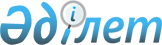 О внесении изменений и дополнений в постановление Правительства Республики Казахстан от 23 декабря 2008 года № 1210
					
			Утративший силу
			
			
		
					Постановление Правительства Республики Казахстан от 13 мая 2009 года № 693. Утратило силу постановлением Правительства Республики Казахстан от 3 августа 2010 года № 776      Сноска. Утратило силу постановлением Правительства РК от 03.08.2010 № 776.      Правительство Республики Казахстан ПОСТАНОВЛЯЕТ: 



      1. Внести в постановление Правительства Республики Казахстан от 23 декабря 2008 года № 1210 "О Стратегическом плане Министерства энергетики и минеральных ресурсов Республики Казахстан на 2009 - 2011 годы" следующие изменения и дополнения: 



      в Стратегическом плане Министерства энергетики и минеральных ресурсов Республики Казахстан на 2009 - 2011 годы, утвержденном указанным постановлением: 



      абзацы тридцать четвертый, тридцать пятый, тридцать шестой, тридцать седьмой, тридцать восьмой, тридцать девятый изложить в следующей редакции: 

      "Нефтяная промышленность. В 2007 году добыча нефти и газового конденсата в республике составила 67,2 млн. тонн, увеличившись на 3,6 % по сравнению с предыдущим годом. 

      Экспортировано 60,3 млн. тонн нефти. Поставлено на внутренний рынок и переработано более 12 млн. тонн нефти, рост составил 3,2 %. Произведено: бензина 2627 тыс. тонн (112,2 %), дизельного топлива - 3919 тыс. тонн (113,4 %), мазута - 2575 тыс. тонн (77,9 %), авиакеросина - 259 тыс. тонн (95,8 %). 

      За 2009 - 2011 годы добыча нефти и газового конденсата в республике будет расти за счет реализации проектов Завода Второго Поколения и Закачки Сырого Газа на месторождении Тенгиз. Добыча нефти на месторождении достигнет уровня более 20 млн. тонн в год. 

      На отечественных нефтеперерабатывающих заводах проводятся мероприятия по модернизации установок существующих перерабатывающих мощностей и строительству новых. В результате модернизации предполагается обеспечить потребителей республики высококачественными нефтепродуктами, соответствующими требованиям ЕВРО-3, 4, снизить вредное воздействие на окружающую среду, а также покрыть дефицит автомобильного бензина и авиатоплива в 2014 - 2015 году. После завершения модернизации суммарная мощность нефтеперерабатывающих заводов по переработке нефти достигнет 17 млн. тонн в год. 

      Министерство осуществляет организацию и контроль за реализацией Плана мероприятий на 2006 - 2010 годы (II этап) по реализации Государственной программы освоения казахстанского сектора Каспийского моря. Обеспечивается поставка мазута на производственно-социальные объекты республики и дизельного топлива на весенне-осенние полевые работы для сельхозтоваропроизводителей. 

      Увеличение объемов добычи нефти требует развития нефтетранспортной инфраструктуры. Актуальной является работа по созданию новых и расширению существующих экспортных систем. Прорабатываются вопросы поэтапного расширения нефтепровода Каспийского Трубопроводного Консорциума, присоединение к трубопроводу Баку - Тбилиси - Джейхан через систему Казахстанской Каспийской Системы Транспортировки и строительство первой очереди 2 этапа проекта нефтепровода Казахстан - Китай - строительство нефтепровода Кенкияк - Кумколь."; 



      абзац пятидесятый изложить в следующей редакции: 

      "Разработаны 22 методических указания по расчету норм расхода горюче-смазочных материалов, оборудования, запасных частей и материалов, аварийного запаса, энергетических ресурсов на линейной части магистральных газопроводов, компрессорных станциях, подземных газохранилищах, норм расхода газа на собственные нужды и технологические потери при транспортировке газа по магистральным газопроводам."; 



      дополнить абзацем пятьдесят первым: 

      "Разработаны 24 государственных стандарта, касающиеся безопасности работ на газопроводах, процедур сварки, измерения и оценки выбросов загрязняющих веществ, из них на основе стандартов ИСО - 17 стандартов"; 



      в разделе "3. Стратегические направления, цели и задачи деятельности": 

      Стратегическое направление 1. "Обеспечение устойчивого развития и функционирования минерально-сырьевого комплекса страны" дополнить абзацем следующего содержания: 

      "Цель 5. Повышение доли казахстанского содержания в контрактах на недропользование."; 

      в цели 1. Обеспечение минерально-сырьевого комплекса страны запасами минерального сырья: 

      в целевом индикаторе цифры "40 %" заменить цифрой "7 %"; 

      в задаче 1.1.1. Обеспечение изученности территории Казахстана с оценкой прогнозных ресурсов: 

      в графе "2009 год": 

      в строке "1. Геологическое доизучение площадей масштаба 1:200000 с оценкой прогнозных ресурсов:" цифры "52,0" заменить цифрами "35,0"; 

      в строке "золота" цифры "160" заменить цифрами "100"; 

      в строке "меди" цифры "1,3" заменить цифрами "0,8"; 

      в строке "полиметаллов" цифры "7,0" заменить цифрами "4,5"; 

      в строке "Охват территории проведения ГДП - 200" цифры "82,11" заменить цифрами "81"; 

      в строке "2. Геолого-минерагеническое картирование рудных районов с оценкой прогнозных ресурсов:" цифры "20,0" заменить цифрами "15"; 

      в строке "золота" цифры "2,2" заменить цифрами "1,8"; 

      в строке "меди" цифры "0,3" заменить цифрами "0,1"; 

      в строке "полиметаллов" цифры "3,2" заменить цифрами "0,3"; 

      в строке "Охват территории проведения ГМК - 200" цифры "16,8" заменить цифрами "13,0"; 

      в строке "3. Гидрогеологическое доизучение с инженерно-геологическими исследованиями масштаба 1:200000" цифры "25" заменить цифрами "19,02"; 

      в строке "Площадь, требующая доизучения 1561 ,3 тыс. кв. км" цифры "3,8" заменить цифрами "3,4"; 



      строки "4. Прогноз месторождений полезных ископаемых на основе комплексного анализа аэрокосмических и геолого-геофизических данных", "Охват территории Казахстана - 2,7 млн. кв. км" исключить; 

      в задаче 1.1.2. "Выявление региональных и локальных закономерностей размещения месторождений полезных ископаемых": 

      в строке "1. Прикладные научные исследования": 

      после слова "исследования" дополнить словом "(завершаемые)"; 

      в графе "2009 год" цифру "8" заменить цифрой "2"; 

      в строке "2. Новые опытно-конструкторские технологии": 



      слово "Новые" исключить; 

      после слова "технологии" дополнить словом "(завершаемые)"; 

      в графе "2009 год" цифру "4" заменить цифрой "2"; 

      в задаче 1.1.3. "Прирост запасов по видам полезных ископаемых, в том числе по наиболее востребованным: золоту, меди, полиметаллам": 

      в графе "2009 год": 

      в строке "1. Поисково-оценочные работы на твердые полезные ископаемые с приростом запасов:" цифры "13" заменить цифрой "8"; 

      в строке "золота" цифры "10" заменить цифрами "1,0"; 

      в строке "меди" цифры "50" заменить цифрами "150"; 

      в строке "полиметаллов" цифры "100" заменить цифрой "0"; 

      Задачу 1.1.4. "Обеспечение своевременной информацией государственных органов о состоянии минерально-сырьевого комплекса страны на всей территории Казахстана" дополнить строкой следующего содержания: 

"                                                                   "; 

      в цели 2. "Обеспечение населения подземной питьевой водой": 

      в целевом индикаторе цифры "37,6", "43,9" заменить цифрами "31,4"; 

      в задаче 1.2.1. "Обеспечение сельских населенных пунктов запасами качественной подземной питьевой воды": 

      в строке "Всего 1650 сельских населенных пунктов": 

      в графе "2010 год" цифры "37,6" заменить цифрами "31,4"; 

      в графе "2011 год" цифры "43,9" заменить цифрами "31,4"; 

      в графе "2010 год" строки "2. Доразведка с переоценкой запасов месторождений пресных подземных вод" цифры "28" заменить цифрой "0"; 

      в строке "Всего 194 месторождения": 

      в графе "2010 год" цифры "15,5" заменить цифрами "1,0"; 

      в графе "2011 год" цифры "29,9" заменить цифрами "15,5"; 

      в цели 3. "Обеспечение своевременной информацией о качестве ресурсного потенциала подземных вод и опасных геологических процессов на всей территории Казахстана": 

      в целевом индикаторе: 

      в пункте 1: 

      цифры "5044", "5000", "5000", "5000", "5023", "5044", заменить соответственно цифрами "5018", "5005", "5017", "5018", "5018", "5018"; 

      слова "138 постов из 850" заменить словами "44 постов (полигонов) из 850"; 

      цифры "42" заменить цифрами "44"; 

      в пункте 2: 

      цифры "1026", "616", "816", "1026" заменить соответственно цифрами "926", "516", "716", "926"; 

      в задаче 1.3.2. "Ликвидация и консервация самоизливающихся гидрогеологических и нефтяных скважин": 

      в графе "2009 год": 

      в строке "1. Ликвидация гидрогеологических скважин" цифры "158" заменить цифрами "58"; 

      в строке "Всего - 2149 скважин" цифры "28,7" заменить цифрами "24,0"; 



       дополнить строками следующего содержания : 

"                                                                   "; 



      в стратегическом направлении 2. "Динамичное развитие топливно-энергетического комплекса": 

      в цели 2. "Обеспечение растущей потребности экономики в электроэнергии": 

      в пункте 1 целевого индикатора цифры "15" заменить цифрами "4,3"; 

      в задаче 2.2.3. "Строительство электро- и теплосетевых объектов": 

      в графе "2009 год" строки "Целевые трансферты на развитие областным бюджетам, бюджетам городов Астаны и Алматы на развитие теплоэнергетической системы (средства из РБ)" цифры "34" заменить цифрами "24"; 

      в цели 3. "Повышение эффективности использования нефтяных ресурсов": 

      в целевом индикаторе: 

      в пункте 1 цифры "14,5", "121,4" заменить соответственно цифрами "10,8", "116"; 

      в пункте 2 цифры "3", "124,6" заменить соответственно цифрами "1,5", "112,2"; 

      в пункте 3 цифры "11,5", "118,9" заменить соответственно цифрами "10,7", "117,7"; 

      Задачу 2.3.1. "Обеспечение внутренних потребностей экономики в углеводородах" изложить в следующей редакции: 

"                                                                    "; 

      в задаче 2.3.2. «Диверсификация маршрутов транспортировки нефти на внешние рынки»: 

      строку: 

«                                                                    »; 

      изложить в следующей редакции: 

«                                                                    »; 

      Задачу 2.4.2. «Бесперебойное и стабильное обеспечение газом растущих потребностей внутреннего рынка Республики Казахстан» дополнить строками следующего содержания: 

«                                                                    »; 

      в задаче 2.4.4. «Повышение уровня нормативного регулирования газовой отрасли»: 

      в строке «1. Количество разработанных технических регламентов» слова «Количество разработанных» заменить словом «Разработка»; 

       в строке "2 . Количество разработанных нормативно-технических документов и стандартов" слова "Количество разработанных" заменить словами "Разработка нормативно-технических документов (стандартов)"; 



      в стратегическом направлении 3. "Увеличение уровня переработки углеводородного сырья": 

      в задаче 3.1.2. "Создание производственных мощностей глубокой переработки углеводородного сырья и выпуска нефтехимической продукции": 

      в графе "2009 год" строки "4. Разработка нормативно-правовых актов" цифру "2" заменить цифрой " 0 "; 

      в стратегическом направлении 4. "Создание ядерно-энергетической отрасли": 

      в цели 2. "Обеспечение диверсификации источников производства электрической и тепловой энергии за счет создания атомной энергетики": 

      в пункте 1 целевого индикатора цифру "3" заменить цифрой "2"; 

      в задаче 4.2.1. "Создание научно-технологической базы и элементов инфраструктуры ядерной энергетики (подготовительная работа)": 

      в строке "6. Реализация научно-технической программы развития атомной энергетики в Республике Казахстан": 

      в графе "2009 год": 

      цифру "8" заменить цифрой "6"; 

      цифру "1" исключить; 

      графу "2011 год" дополнить цифрой "1"; 

      строку 

"                                                                   "; 

      изложить в следующей редакции: 

"                                                                    "; 

      в строке "8. Реализация программы развития комплексных научных исследований в области физики, химии, биологии и передовых технологий на базе ускорителя тяжелых ионов ДЦ-60": 

      в графе "Ед. изм." слово "учебное" заменить словом "методическое"; 

      в графе "2009 год" цифры "5000", "6" заменить соответственно цифрами "2000", "4"; 



      в стратегическом направлении 5. "Обеспечение безопасных условий жизнедеятельности населения": 

      Задачу 5.2.1. "Исследование, выявление и паспортизация радиационно-опасных территорий и объектов техногенного характера" изложить в следующей редакции: 

"                                                                    "; 

      в задаче 5.2.3. "Регулирование безопасности в сфере использования ядерной энергии": 

      в графе "2009 год" строки "Разработано нормативно-правовых актов и нормативных технических документов" цифры "15" заменить цифрами "11"; 

      в задаче 5.2.4. "Выполнение международных обязательств Республики Казахстан по международным договорам о нераспространении и запрещении ядерных испытаний": 

      в графе "Ед. изм." строки "3. Передислокация геофизической обсерватории "Боровое" на новое место" слово "станция" заменить словами "измерительные комплексы"; 



      в подразделе "Соответствие стратегических целей Министерства энергетики и минеральных ресурсов Республики Казахстан стратегическим целям государства": 

      Стратегическое направление 1. "Обеспечение устойчивого развития и функционирования минерально-сырьевого комплекса страны" дополнить строкой следующего содержания: 

"                                                                    "; 



      раздел «5. Нормативные правовые акты, на основе которых разработан Стратегический план», дополнить подпунктом 11-1) следующего содержания: 

      «11-1) Указ Президента Республики Казахстан от 27 января 2009 года № 733 «О некоторых вопросах казахстанского содержания при закупке товаров, работ и услуг, приобретаемых организациями и государственными органами»; 



      раздел «6. Бюджетные программы» изложить в новой редакции согласно приложению к настоящему постановлению. 



      2. Настоящее постановление вводится в действие со дня подписания и подлежит официальному опубликованию.        Премьер-Министр 

      Республики Казахстан                       К. Масимов 

Приложение         

к постановлению Правительства 

Республики Казахстан    

от 13 мая 2009 года № 693   Раздел 6. "Бюджетные программы"       Для достижения сформулированных стратегических направлений, целей и задач определены 29 бюджетных программ с указанием их описания, показателей количества, результата и бюджета. Конечные показатели выполнения бюджетных программ сформулированы, исходя из принципов четкости, сравнимости, экономической целесообразности, контролируемости и проверяемости. 

      Свод бюджетных расходов представлен в приложении 1 к разделу 6. "Бюджетные программы" Стратегического плана Министерства энергетики и минеральных ресурсов Республики Казахстан на 2009 - 2011 годы. 

      Распределение расходов по стратегическим направлениям, целям задачам и бюджетным программам на 2009 - 2011 годы представлено в приложении 2 к разделу 6. "Бюджетные программы" Стратегического плана Министерства энергетики и минеральных ресурсов Республики Казахстан на 2009-2011 годы. 

      Бюджетные программы Стратегического плана Министерства энергетики и минеральных ресурсов Республики Казахстан на 2009 - 2011 годы представлены по каждой программе в отдельности в приложении 3 к разделу 6. "Бюджетные программы" Стратегического плана Министерства энергетики и минеральных ресурсов Республики Казахстан на 2009 - 2011 годы. 

Приложение 1           

к разделу 6. "Бюджетные программы" 

Стратегического плана Министерства 

энергетики и минеральных ресурсов 

Республики Казахстан       

на 2009-2011 годы         Свод бюджетных расходов 

Администратор программ: Министерство энергетики 

и минеральных ресурсов Республики Казахстан 

Приложение 2          

к разделу 6. «Бюджетные программы» 

Стратегического плана Министерства 

энергетики и минеральных ресурсов 

Республики Казахстан      

на 2009-2011 годы        Распределение расходов по стратегическим направлениям, 

целям, задачам и бюджетным программам на 2009 - 2011 годы 

Администратор программ: Министерство энергетики и минеральных 

ресурсов Республики Казахстан 

Приложение 3           

к разделу 6. «Бюджетные программы» 

Стратегического плана Министерства 

энергетики и минеральных ресурсов 

Республики Казахстан      

на 2009-2011 годы        Бюджетная программа 001 

Услуги  Бюджетная программа 015 

Капитальные затраты  Бюджетная программа 002 

Услуги  Бюджетная программа 006 

Услуги  Бюджетная программа 008 

Услуги  Бюджетная программа 009 

Услуги  Бюджетная программа 011 

Услуга  Бюджетная программа 012 

Услуги  Бюджетная программа 013 

Услуги  Бюджетная программа 014 

Услуги  Бюджетная программа 017 

Услуги  Бюджетная программа 018 

Услуги  Бюджетная программа 019 

Трансферты  Бюджетная программа 029  Бюджетная программа 030 

Услуги  Бюджетная программа 049 

Услуги  Бюджетная программа 003 

Услуги  Бюджетная программа 004 

Услуги  Бюджетная программа 005 

Инвестпроект  Бюджетная программа 007 

Инвестпроект  Бюджетная программа 016  Бюджетная программа 020 

Инвестпроект  Бюджетная программа 024 

Целевые трансферты  Бюджетная программа 036 

Услуги  Бюджетная программа 112  Бюджетная программа 022 

Услуги  Бюджетная программа 064 

Инвестпроекты  Бюджетная программа 027 

Инвестпроект  Бюджетная программа 028 

Инвестпроект 
					© 2012. РГП на ПХВ «Институт законодательства и правовой информации Республики Казахстан» Министерства юстиции Республики Казахстан
				3. Ежеквартальный выпуск 

информационно-аналитического 

журнала "Геология и охрана недр" Журнал 4 4 4 Цель 5. Повышение доли казахстанского содержания в контрактах на недропользование. 

Целевой индикатор: 

К 2012 году довести долю казахстанского содержания в общем объеме закупок 

недропользователей кроме СРП по товарам до 14 %, по работам и услугам до 80 %. Цель 5. Повышение доли казахстанского содержания в контрактах на недропользование. 

Целевой индикатор: 

К 2012 году довести долю казахстанского содержания в общем объеме закупок 

недропользователей кроме СРП по товарам до 14 %, по работам и услугам до 80 %. Цель 5. Повышение доли казахстанского содержания в контрактах на недропользование. 

Целевой индикатор: 

К 2012 году довести долю казахстанского содержания в общем объеме закупок 

недропользователей кроме СРП по товарам до 14 %, по работам и услугам до 80 %. Цель 5. Повышение доли казахстанского содержания в контрактах на недропользование. 

Целевой индикатор: 

К 2012 году довести долю казахстанского содержания в общем объеме закупок 

недропользователей кроме СРП по товарам до 14 %, по работам и услугам до 80 %. Цель 5. Повышение доли казахстанского содержания в контрактах на недропользование. 

Целевой индикатор: 

К 2012 году довести долю казахстанского содержания в общем объеме закупок 

недропользователей кроме СРП по товарам до 14 %, по работам и услугам до 80 %. Цель 5. Повышение доли казахстанского содержания в контрактах на недропользование. 

Целевой индикатор: 

К 2012 году довести долю казахстанского содержания в общем объеме закупок 

недропользователей кроме СРП по товарам до 14 %, по работам и услугам до 80 %. Цель 5. Повышение доли казахстанского содержания в контрактах на недропользование. 

Целевой индикатор: 

К 2012 году довести долю казахстанского содержания в общем объеме закупок 

недропользователей кроме СРП по товарам до 14 %, по работам и услугам до 80 %. Задача 1.5.1. Создание эффективной системы мониторинга казахстанского содержания в 

рамках Единой государственной системы управления недропользованием Республики 

Казахстан Задача 1.5.1. Создание эффективной системы мониторинга казахстанского содержания в 

рамках Единой государственной системы управления недропользованием Республики 

Казахстан Задача 1.5.1. Создание эффективной системы мониторинга казахстанского содержания в 

рамках Единой государственной системы управления недропользованием Республики 

Казахстан Задача 1.5.1. Создание эффективной системы мониторинга казахстанского содержания в 

рамках Единой государственной системы управления недропользованием Республики 

Казахстан Задача 1.5.1. Создание эффективной системы мониторинга казахстанского содержания в 

рамках Единой государственной системы управления недропользованием Республики 

Казахстан Задача 1.5.1. Создание эффективной системы мониторинга казахстанского содержания в 

рамках Единой государственной системы управления недропользованием Республики 

Казахстан Задача 1.5.1. Создание эффективной системы мониторинга казахстанского содержания в 

рамках Единой государственной системы управления недропользованием Республики 

Казахстан Подготовка соответствующей 

законодательной и 

нормативной базы акт 4 Формирование электронной 

базы данных о закупаемых 

товарах, работах и услугах база 1 Задача 2.3.1. Обеспечение внутренних потребностей экономики в углеводородах Задача 2.3.1. Обеспечение внутренних потребностей экономики в углеводородах Задача 2.3.1. Обеспечение внутренних потребностей экономики в углеводородах Задача 2.3.1. Обеспечение внутренних потребностей экономики в углеводородах Задача 2.3.1. Обеспечение внутренних потребностей экономики в углеводородах Задача 2.3.1. Обеспечение внутренних потребностей экономики в углеводородах Задача 2.3.1. Обеспечение внутренних потребностей экономики в углеводородах Ежегодное увеличение объемов добычи нефти (по отношению к предыдущему году) тыс. тонн 

% 67225 

103,6 70617 

105,0 75000 

106,2 77000 

102,7 78000 

101,3 Ежегодное увеличение объемов переработки нефти на НПЗ РК (по отношению к предыдущему году) тыс. тонн 

% 12036,9 

103,2 12288,7 

102,1 12500 

101,7 13000 

104,0 13500 

103,8 Объем производства бензина (по 

отношению к предыдущему году) тыс. тонн 

% 2626,8 

112,2 2491,1 

94,8 2520,0 

101,2 2675,8 

106,2 2829,4 

105,7 Объем производства дизельного 

топлива (по отношению к предыдущему 

году) тыс. тонн 

% 3919,0 

113,4 3898,0 

99,5 3966,6 

101,8 4124,1 

104,0 4206,4 

102,0 Объем производства авиакеросина (по 

отношению к предыдущему году) тыс. тонн 

% 259,0 

95,8 399,2 

154,1 360,0 

90,2 416,0 

115,6 461,3 

110,9 Объем производства мазута (по 

отношению к предыдущему году) тыс. тонн 

% 2575,0 

77,9 3134,6 

121,7 2720,0 

86,8 2811,2 

103,4 2923,6 

104,0 Увеличение экспорта нефти (по 

отношению к предыдущему году) млн.т 

% 60,3 107,0 61,0 

101,2 70,8 

116,0 71,7 

101,3 71,8 

100,0 Объем экспорта нефти (по отношению 

к предыдущему году) млн.т 

% 60,3 

107,0 62,82 

104,2 67,50 

107,4 70,0 

103,7 71,0 

101,4 Целевые трансферты, направленные на 

развитие газотранспортной системы областей кол- 

во 0 44 23 6 3 7. Реализация программы научно- 

технической поддержки создания и 

эксплуатации Казахстанского 

термоядерного материаловедческого 

реактора Токамак пакет программ 

системы диагностики 

математические модели 

технолог. разработки 

специалисты 2 

4 

1 

1 

2 2 

4 

1 

1 

2 3 

4 

1 

1 

2 3 

5 

1 

1 

3 3 

5 

2 

1 

3 7. Реализация программы научно- 

технической поддержки создания и 

эксплуатации Казахстанского 

термоядерного материаловедческого 

реактора Токамак пакет программ 

системы диагностики 

математические модели 

методики разработки 2 

4 

1 

1 2 

4 

1 

1 1 

3 

- 

- 3 

5 

1 

1 3 

5 

2 

1 1. Обеспечение безопасности 

бывшего СИП: 

Ревизия и обустройство 

границ ревизия, 

обустройство территории (км) 450 

700 600 

1060 600 

600 600 

800 600 

800 1. Обеспечение безопасности 

бывшего СИП: 

Ревизия и обустройство 

границ определительные знаки (шт) 3 3 2 3 3 Безопасность ядерных и 

радиационно-опасных 

объектов сооружение 

субъект штольня - - 50 55 64 Безопасность ядерных и 

радиационно-опасных 

объектов сооружение 

субъект штольня 26 26 20 25 25 Комплекс технологий по 

ликвидации и консервации 

отходов ядерной оружейной 

деятельности на объектах 

СИП площадь территории (кв.м) - 3000 560 850 850 Оценка масштабов 

поствзрывных явлений объекты водопользования - - 60 10 10 Оценка масштабов 

поствзрывных явлений паспорта 8 11 10 Оценка масштабов 

поствзрывных явлений мониторинговая скважина 3 3 3 Создание информационной 

системы принятия 

управленческих решений слои ГИС 1 1 2 2 3 Создание информационной 

системы принятия 

управленческих решений веб-сайт 1 Создание информационной 

системы принятия 

управленческих решений брошюра, статья 10 10 15 20 15 Создание информационной 

системы принятия 

управленческих решений лекции 10 10 10 8 8 2. Исследования влияния 

полигона 

Азгир на экологическое 

состояние подземных вод обследованные площадки 

кв. км 10 

265 2. Исследования влияния 

полигона 

Азгир на экологическое 

состояние подземных вод населенный пункт, 

ликвидация (пятно) 3 

30 2. Исследования влияния 

полигона 

Азгир на экологическое 

состояние подземных вод восстановление скважин 4 6 Цель 5. Повышение доли 

казахстанского содержания в 

контрактах на недропользование Подготовка 

соответствующей 

законодательной и 

нормативной базы. 

Формирование электронной 

базы данных о закупаемых 

товарах, работах и 

услугах. Указ Президента Республики 

Казахстан от 27 января 

2009 года № 733 «О 

некоторых вопросах 

казахстанского содержания 

при закупке товаров, работ 

и услуг, приобретаемых 

организациями и 

государственными органами» Код Программы Отчетный период Отчетный период Плановый период Плановый период Плановый период Код Программы 2007 2008 2009 2010 2011 1 2 3 4 5 6 7 Всего 84741554 69993056 67460055 100416965 75580150 Текущие бюджетные программы 17377399 16607248 9769505 12033601 12580267 001 Услуги по координации 

деятельности в областях 

электроэнергетики, атомной 

энергетики, минеральных 

ресурсов, топливно- 

энергетического комплекса, 

угольной, нефтехимической, 

нефтегазовой промышленности и 

использования атомной энергии 879624 800656 1454230 1304668 1636041 002 Обеспечение ведения учета 

государственного имущества, 

право пользования которым 

подлежит передаче подрядчикам 

по нефтегазовым проектам 15973 18192 22714 24614 28959 003 Прикладные научные 

исследования в области 

геологии и использования недр 93347 99881 68222 110490 120438 004 Прикладные научные исследо- 

вания технологического 

характера в области топливно- 

энергетического комплекса, 

нефтехимии и минеральных 

ресурсов 841943 898900 844834 971414 1049307 006 Совершенствование нормативно- 

технической базы в топливно- 

энергетическом комплексе 59920 99799 206742 238746 197419 008 Консервация и ликвидация 

урановых рудников, захороне- 

ние техногенных отходов 591027 635812 390061 189704 38988 009 Обеспечение закрытия шахт 

Карагандинского угольного 

бассейна 533499 533499 512514 543951 581000 011 Обеспечение радиационной 

безопасности на территории 

Республики Казахстан 456000 862385 825168 932055 936336 012 Формирование геологической 

информации 82776 123932 140990 155747 180026 013 Региональные, геологосъемоч- 

ные, поисково-оценочные и 

поисково-разведочные работы 3372769 3798796 2943697 5088498 5677213 014 Мониторинг минерально- 

сырьевой базы и недропользо- 

вания, подземных вод и 

опасных геологических 

процессов 702619 663674 663674 663674 663674 015 Материально-техническое 

оснащение Министерства 

энергетики и минеральных 

ресурсов Республики Казахстан 444752 468519 409710 24470 20281 017 Ликвидация и консервация 

самоизливающихся нефтяных и 

гидрогеологических скважин 1250830 692770 747640 1371320 1041430 018 Представление интересов 

государства в контрактах на 

проведение нефтяных операций, 

а также при транспортировке, 

переработке и реализации 

нефтепродуктов 300000 300000 150000 150000 150000 019 Возмещение ущерба работникам 

ликвидированных шахт, 

переданных в республиканское 

государственное предприятие 

«Карагандаликвидшахт» 117237 117990 130686 139740 149409 022 Обеспечение функционирования 

специальной экономической 

зоны «Национальный индуст- 

риальный нефтехимический 

технопарк» 0 0 21553 22510 24746 026 Обеспечение стабильного 

энергоснабжения потребителей 

Южного Казахстана 6945108 5159945 0 0 0 027 Целевые трансферты для 

организации эксплуатации 

тепловых сетей, находящихся в 

коммунальной собственности 

областей или районов (городов 

областного значения) 500000 0 0 0 0 029 Реализация инициативы 

прозрачности деятельности 

добывающих отраслей в 

Республике Казахстан 12000 12300 42000 27000 15000 030 Мониторинг ядерных испытаний 26000 56245 68000 75000 70000 049 Подготовительная работа по 

развитию атомной энергетики 151974 763953 127070 0 0 056 Целевые текущие трансферты 

областным бюджетам для 

обеспечения бесперебойного 

теплоснабжения малых городов 0 500000 0 0 0 Бюджетные программы развития Бюджетные программы развития 67364155 53385808 57690550 88383364 62999883 005 Создание Казахстанского 

термоядерного материаловед- 

ческого реактора Токамак 801809 758090 1100000 250895 0 007 Создание технопарка «Парк 

ядерных технологий» в городе 

Курчатове 3470000 2685000 0 501059 550000 016 Развитие информационных 

систем в недропользовании 211037 447860 491226 0 0 020 Создание центра ядерной 

медицины и биофизики 0 0 290900 500000 1000000 021 Целевые трансферты на 

развитие областному бюджету 

Актюбинской области на 

строительство подводящего 

газопровода Мартукского 

района 783215 988857 0 0 0 024 Целевые трансферты на 

развитие областным бюджетам, 

бюджетам городов Астаны и 

Алматы на развитие 

теплоэнергетической системы 31562075 33601251 50389966 81403549 56852330 027 Передислокация геофизической 

обсерватории «Боровое» 0 0 130000 4734000 1939000 028 Разработка проектно-сметной 

документации к строительству 

магистрального газопровода 

Бейнеу — Шымкент 0 2000000 3998000 0 0 028 Институциональное развитие 

атомной промышленности 28686193 0 0 0 0 031 Предоставление кредитных 

ресурсов АО «Достык Энерго» 0 2551500 0 0 0 036 Увеличение уставного капитала 

АО «Достык Энерго» для 

обеспечения выплаты долгов 

юридических лиц Республики 

Казахстан перед хозяйствующи- 

ми субъектами Туркменистана 1849826 95000 477481 0 0 053 Предоставление кредитных 

ресурсов АО «Банк Развития 

Казахстана» на строительство 

инфраструктуры первого 

интегрированного 

газохимического комплекса в 

Атырауской области 0 10000000 0 0 0 057 Повышение уровня энергоэффек- 

тивности отраслей экономики 0 200000 0 0 0 064 Строительство инфраструктуры 

и ограждений территорий 

специальной экономической 

зоны «Национальный 

индустриальный 

нефтехимический технопарк» в 

Атырауской области 0 0 669920 918000 2612000 112 Создание электронного 

правительства 0 58250 143057 75861 46553 Код Программы План 2008 Годы Годы Годы Код Программы План 2008 2009 2010 2011 1 2 3 4 5 6 1. Устойчивое развитие минерально-сырьевого комплекса страны 1. Устойчивое развитие минерально-сырьевого комплекса страны 1. Устойчивое развитие минерально-сырьевого комплекса страны 1. Устойчивое развитие минерально-сырьевого комплекса страны 1. Устойчивое развитие минерально-сырьевого комплекса страны 1. Устойчивое развитие минерально-сырьевого комплекса страны Всего 6197463 5390506 7642590 7894334 013 Региональные, геолого-съемочные, 

поисково-оценочные и поисково- 

разведочные работы 3798796 2943697 5088498 5677213 003 Прикладные научные исследования в 

области геологии и использования 

недр 99881 68222 110490 120438 014 Мониторинг минерально-сырьевой 

базы и недропользования, 

подземных вод и опасных 

геологических процессов 663674 663674 663674 663674 012 Формирование геологической 

информации 123932 140990 155747 180026 016 Развитие информационных систем в 

недропользовании 447860 491226 0 0 017 Ликвидация и консервация 

самоизливающихся нефтяных и 

гидрогеологических скважин 692770 747640 1371320 1041430 112 Создание электронного 

правительства 58250 143057 75861 46553 018 Представление интересов 

государства в контрактах на 

проведение нефтяных операций, а 

также при транспортировке, 

переработке и реализации 

нефтепродуктов 300000 150000 150000 150000 029 Реализация инициативы 

прозрачности деятельности 

добывающих отраслей в Республике 

Казахстан 12300 42000 27000 15000 2. Динамичное развитие топливно-энергетического комплекса 2. Динамичное развитие топливно-энергетического комплекса 2. Динамичное развитие топливно-энергетического комплекса 2. Динамичное развитие топливно-энергетического комплекса 2. Динамичное развитие топливно-энергетического комплекса 2. Динамичное развитие топливно-энергетического комплекса Всего 35719242 54617422 81666909 57078708 006 Совершенствование нормативно- 

технической базы в топливно- 

энергетическом комплексе 99799 206742 238746 197419 024 Целевые трансферты на развитие 

областным бюджетам, бюджетам 

городов Астаны и Алматы на 

развитие теплоэнергетической 

системы 33601251 50389966 81403549 56852330 028 Разработка проектно-сметной 

документации к строительству 

магистрального газопровода Бейнеу 

-Шымкент 2000000 3998000 0 0 002 Обеспечение ведения учета 

государственного имущества, право 

пользования которым подлежит 

передаче подрядчикам по 

нефтегазовым проектам 18192 22714 24614 28959 3. Увеличение уровня переработки углеводородного сырья 3. Увеличение уровня переработки углеводородного сырья 3. Увеличение уровня переработки углеводородного сырья 3. Увеличение уровня переработки углеводородного сырья 3. Увеличение уровня переработки углеводородного сырья 3. Увеличение уровня переработки углеводородного сырья Всего 0 691473 940510 2636746 022 Обеспечение функционирования 

специальной экономической зоны 

«Национальный индустриальный 

нефтехимический технопарк» 0 21553 22510 24746 064 Строительство инфраструктуры и 

ограждений территорий специальной 

экономической зоны «Национальный 

индустриальный нефтехимический 

технопарк» в Атырауской области 0 669920 918000 2612000 4. Создание ядерно-энергетической отрасли 4. Создание ядерно-энергетической отрасли 4. Создание ядерно-энергетической отрасли 4. Создание ядерно-энергетической отрасли 4. Создание ядерно-энергетической отрасли 4. Создание ядерно-энергетической отрасли Всего 5105943 2362804 2223368 2599307 005 Создание Казахстанского 

термоядерного материаловедческого 

реактора Токамак 758090 1100000 250895 0 004 Прикладные научные исследования 

технологического характера в 

области топливно-энергетического 

комплекса, нефтехимии и 

минеральных ресурсов 898900 844834 971414 1049307 007 Создание технопарка «Парк ядерных 

технологий» в городе Курчатове 2685000 0 501059 550000 049 Подготовительная работа по 

развитию атомной энергетики 763953 127070 0 0 020 Создание центра ядерной медицины 

и биофизики 0 290900 500000 1000000 5. Обеспечение безопасных условий жизнедеятельности населения 5. Обеспечение безопасных условий жизнедеятельности населения 5. Обеспечение безопасных условий жизнедеятельности населения 5. Обеспечение безопасных условий жизнедеятельности населения 5. Обеспечение безопасных условий жизнедеятельности населения 5. Обеспечение безопасных условий жизнедеятельности населения Всего 2205931 2056429 6614450 3714733 009 Обеспечение закрытия шахт 

Карагандинского угольного 

бассейна 533499 512514 543951 581000 019 Возмещение ущерба работникам 

ликвидированных шахт, переданных 

в республиканское государственное 

предприятие «Карагандаликвидшахт» 117990 130686 139740 149409 011 Обеспечение радиационной 

безопасности на территории 

Республики Казахстан 862385 825168 932055 936336 030 Мониторинг ядерных испытаний 56245 68000 75000 70000 008 Консервация и ликвидация урановых 

рудников, захоронение техногенных 

отходов 635812 390061 189704 38988 027 Передислокация геофизической 

обсерватории «Боровое» 130000 4734000 1939000 6. Прочие 6. Прочие 6. Прочие 6. Прочие 6. Прочие 6. Прочие Всего 892544 2341421 1329138 1656322 001 Услуги по координации деятельности в областях электроэнергетики, атомной энергетики, минеральных ресурсов, топливно-энергетического комплекса, угольной, нефтехимической, нефтегазовой промышленности и использования атомной энергии 797544 1454230 1304668 1636041 015 Материально-техническое оснащение Министерства энергетики и минеральных ресурсов Республики Казахстан 0 409710 24470 20281 036 Увеличение уставного капитала АО 

«Достык Энерго» для обеспечения 

выплаты долгов юридических лиц 

Республики Казахстан перед 

хозяйствующими субъектами 

Туркменистана 95000 477481 0 0 ИТОГО (29 программ) 67460055 100416965 75580150 Развитие (10 программ) 57690550 88383364 62999883 Текущие (19 программ) 9769505 12033601 12580267 Администратор 

бюджетной 

программы Министерство энергетики и минеральных ресурсов Республики Казахстан Министерство энергетики и минеральных ресурсов Республики Казахстан Министерство энергетики и минеральных ресурсов Республики Казахстан Министерство энергетики и минеральных ресурсов Республики Казахстан Министерство энергетики и минеральных ресурсов Республики Казахстан Министерство энергетики и минеральных ресурсов Республики Казахстан Министерство энергетики и минеральных ресурсов Республики Казахстан Бюджетная 

программа 001 «Услуги по координации процесса деятельности в областях 

электроэнергетики, атомной энергетики, минеральных ресурсов, 

топливно-энергетического комплекса, угольной, нефтехимической, 

нефтегазовой промышленности и использования атомной энергии» 001 «Услуги по координации процесса деятельности в областях 

электроэнергетики, атомной энергетики, минеральных ресурсов, 

топливно-энергетического комплекса, угольной, нефтехимической, 

нефтегазовой промышленности и использования атомной энергии» 001 «Услуги по координации процесса деятельности в областях 

электроэнергетики, атомной энергетики, минеральных ресурсов, 

топливно-энергетического комплекса, угольной, нефтехимической, 

нефтегазовой промышленности и использования атомной энергии» 001 «Услуги по координации процесса деятельности в областях 

электроэнергетики, атомной энергетики, минеральных ресурсов, 

топливно-энергетического комплекса, угольной, нефтехимической, 

нефтегазовой промышленности и использования атомной энергии» 001 «Услуги по координации процесса деятельности в областях 

электроэнергетики, атомной энергетики, минеральных ресурсов, 

топливно-энергетического комплекса, угольной, нефтехимической, 

нефтегазовой промышленности и использования атомной энергии» 001 «Услуги по координации процесса деятельности в областях 

электроэнергетики, атомной энергетики, минеральных ресурсов, 

топливно-энергетического комплекса, угольной, нефтехимической, 

нефтегазовой промышленности и использования атомной энергии» 001 «Услуги по координации процесса деятельности в областях 

электроэнергетики, атомной энергетики, минеральных ресурсов, 

топливно-энергетического комплекса, угольной, нефтехимической, 

нефтегазовой промышленности и использования атомной энергии» Описание Обеспечение функционирования министерства, ведомств и территориальных 

органов Обеспечение функционирования министерства, ведомств и территориальных 

органов Обеспечение функционирования министерства, ведомств и территориальных 

органов Обеспечение функционирования министерства, ведомств и территориальных 

органов Обеспечение функционирования министерства, ведомств и территориальных 

органов Обеспечение функционирования министерства, ведомств и территориальных 

органов Обеспечение функционирования министерства, ведомств и территориальных 

органов Показатели Показатели Показатели Показатели Показатели Показатели Показатели Показатели Наименование Наименование Ед. 

изм. Отчетный период Отчетный период Плановый период Плановый период Плановый период Наименование Наименование Ед. 

изм. 2007 2008 2009 2010 2011 1 2 3 4 5 6 7 8 Показатели 

количества 349 единицы штатная 

численность 

центрального аппарата ед. 334 334 349 349 349 Показатели 

количества 295 единиц штатная 

численность 

территориальных 

органов ед. 218 295 295 295 295 Показатели 

количества Обучение государствен- 

ному языку госслужащих ед. 190 92 92 92 92 Показатели 

качества Обучение английскому 

языку госслужащих ед. 24 24 24 24 24 Показатели 

количества Повышение квалификации 

госслужащих ед. 27 27 27 27 27 Показатели 

эффективности Показатели 

результата Расходы на 

реализацию 

программы Средства республиканс- 

кого бюджета тыс. 

тенге 766254 800656 1454230 1304668 1636041 Администратор 

бюджетной 

программы Министерство энергетики и минеральных ресурсов Республики Казахстан Министерство энергетики и минеральных ресурсов Республики Казахстан Министерство энергетики и минеральных ресурсов Республики Казахстан Министерство энергетики и минеральных ресурсов Республики Казахстан Министерство энергетики и минеральных ресурсов Республики Казахстан Министерство энергетики и минеральных ресурсов Республики Казахстан Министерство энергетики и минеральных ресурсов Республики Казахстан Бюджетная 

программа 015 «Материально-техническое оснащение Министерства энергетики и 

минеральных ресурсов Республики Казахстан» 015 «Материально-техническое оснащение Министерства энергетики и 

минеральных ресурсов Республики Казахстан» 015 «Материально-техническое оснащение Министерства энергетики и 

минеральных ресурсов Республики Казахстан» 015 «Материально-техническое оснащение Министерства энергетики и 

минеральных ресурсов Республики Казахстан» 015 «Материально-техническое оснащение Министерства энергетики и 

минеральных ресурсов Республики Казахстан» 015 «Материально-техническое оснащение Министерства энергетики и 

минеральных ресурсов Республики Казахстан» 015 «Материально-техническое оснащение Министерства энергетики и 

минеральных ресурсов Республики Казахстан» Описание Обеспечение функционирования министерства, ведомств и территориальных 

органов, в целях реализации постановления Правительства Республики 

Казахстан от 17 августа 2007 года № 700 «О передислокации комитетов 

Министерства энергетики и минеральных ресурсов Республики Казахстан в 

г. Астану». Обеспечение функционирования министерства, ведомств и территориальных 

органов, в целях реализации постановления Правительства Республики 

Казахстан от 17 августа 2007 года № 700 «О передислокации комитетов 

Министерства энергетики и минеральных ресурсов Республики Казахстан в 

г. Астану». Обеспечение функционирования министерства, ведомств и территориальных 

органов, в целях реализации постановления Правительства Республики 

Казахстан от 17 августа 2007 года № 700 «О передислокации комитетов 

Министерства энергетики и минеральных ресурсов Республики Казахстан в 

г. Астану». Обеспечение функционирования министерства, ведомств и территориальных 

органов, в целях реализации постановления Правительства Республики 

Казахстан от 17 августа 2007 года № 700 «О передислокации комитетов 

Министерства энергетики и минеральных ресурсов Республики Казахстан в 

г. Астану». Обеспечение функционирования министерства, ведомств и территориальных 

органов, в целях реализации постановления Правительства Республики 

Казахстан от 17 августа 2007 года № 700 «О передислокации комитетов 

Министерства энергетики и минеральных ресурсов Республики Казахстан в 

г. Астану». Обеспечение функционирования министерства, ведомств и территориальных 

органов, в целях реализации постановления Правительства Республики 

Казахстан от 17 августа 2007 года № 700 «О передислокации комитетов 

Министерства энергетики и минеральных ресурсов Республики Казахстан в 

г. Астану». Обеспечение функционирования министерства, ведомств и территориальных 

органов, в целях реализации постановления Правительства Республики 

Казахстан от 17 августа 2007 года № 700 «О передислокации комитетов 

Министерства энергетики и минеральных ресурсов Республики Казахстан в 

г. Астану». Стратегическое 

направление 2. Динамичное развитие топливно-энергетического комплекса 2. Динамичное развитие топливно-энергетического комплекса 2. Динамичное развитие топливно-энергетического комплекса 2. Динамичное развитие топливно-энергетического комплекса 2. Динамичное развитие топливно-энергетического комплекса 2. Динамичное развитие топливно-энергетического комплекса 2. Динамичное развитие топливно-энергетического комплекса Цель Обеспечение функционирования министерства, ведомств и территориальных 

органов, повышение эффективности работы Комитета и государственного 

учреждения, обеспечение оперативности государственного управления Обеспечение функционирования министерства, ведомств и территориальных 

органов, повышение эффективности работы Комитета и государственного 

учреждения, обеспечение оперативности государственного управления Обеспечение функционирования министерства, ведомств и территориальных 

органов, повышение эффективности работы Комитета и государственного 

учреждения, обеспечение оперативности государственного управления Обеспечение функционирования министерства, ведомств и территориальных 

органов, повышение эффективности работы Комитета и государственного 

учреждения, обеспечение оперативности государственного управления Обеспечение функционирования министерства, ведомств и территориальных 

органов, повышение эффективности работы Комитета и государственного 

учреждения, обеспечение оперативности государственного управления Обеспечение функционирования министерства, ведомств и территориальных 

органов, повышение эффективности работы Комитета и государственного 

учреждения, обеспечение оперативности государственного управления Обеспечение функционирования министерства, ведомств и территориальных 

органов, повышение эффективности работы Комитета и государственного 

учреждения, обеспечение оперативности государственного управления Задачи Материально-техническое оснащение Министерства энергетики и минеральных 

ресурсов Республики Казахстан, передислокация Комитета геологии и 

недропользования с его подведомственным государственным учреждением 

Республиканский центр геологической информации «Казгеоинформ» в 

г. Астану Материально-техническое оснащение Министерства энергетики и минеральных 

ресурсов Республики Казахстан, передислокация Комитета геологии и 

недропользования с его подведомственным государственным учреждением 

Республиканский центр геологической информации «Казгеоинформ» в 

г. Астану Материально-техническое оснащение Министерства энергетики и минеральных 

ресурсов Республики Казахстан, передислокация Комитета геологии и 

недропользования с его подведомственным государственным учреждением 

Республиканский центр геологической информации «Казгеоинформ» в 

г. Астану Материально-техническое оснащение Министерства энергетики и минеральных 

ресурсов Республики Казахстан, передислокация Комитета геологии и 

недропользования с его подведомственным государственным учреждением 

Республиканский центр геологической информации «Казгеоинформ» в 

г. Астану Материально-техническое оснащение Министерства энергетики и минеральных 

ресурсов Республики Казахстан, передислокация Комитета геологии и 

недропользования с его подведомственным государственным учреждением 

Республиканский центр геологической информации «Казгеоинформ» в 

г. Астану Материально-техническое оснащение Министерства энергетики и минеральных 

ресурсов Республики Казахстан, передислокация Комитета геологии и 

недропользования с его подведомственным государственным учреждением 

Республиканский центр геологической информации «Казгеоинформ» в 

г. Астану Материально-техническое оснащение Министерства энергетики и минеральных 

ресурсов Республики Казахстан, передислокация Комитета геологии и 

недропользования с его подведомственным государственным учреждением 

Республиканский центр геологической информации «Казгеоинформ» в 

г. Астану Показатели Показатели Показатели Показатели Показатели Показатели Показатели Показатели Наименование Наименование Ед. 

изм. Отчетный период Отчетный период Плановый период Плановый период Плановый период Наименование Наименование Ед. 

изм. 2007 2008 2009 2010 2011 1 2 3 4 5 6 7 8 Показатели 

количества Капитальный ремонт тыс. 

тенге 53836,9 0 0 0 0 Показатели 

количества Материально-техни- 

ческое оснащение и 

обеспечение 

функционирования 

информационных 

систем и информа- 

ционно-техническое 

обеспечение 

министерства, 

ведомств и 

территориальных 

органов тыс. 

тенге 74126,1 84678 18000 24470 20281 Показатели 

количества Обеспечение 

передислоцированных 

Комитетов геологии и 

недропользования и 

по атомной 

энергетике, и ГУ 

РЦГИ «Казгеоинформ» 

жильем тыс. 

тенге 419258 384273 391710 0 0 Показатели 

результата Обеспечение 

передислоцированного 

Комитета и ГУ РЦГИ 

«Казгеоинформ» 

жильем и помещением 

для республиканского 

геологического фонда Расходы на 

реализацию 

программы Средства республи- 

канского бюджета тыс. 

тенге 547221 468951 409710 24470 20281 Администратор 

бюджетной 

программы Министерство энергетики и минеральных ресурсов Республики Казахстан Министерство энергетики и минеральных ресурсов Республики Казахстан Министерство энергетики и минеральных ресурсов Республики Казахстан Министерство энергетики и минеральных ресурсов Республики Казахстан Министерство энергетики и минеральных ресурсов Республики Казахстан Министерство энергетики и минеральных ресурсов Республики Казахстан Министерство энергетики и минеральных ресурсов Республики Казахстан Бюджетная 

программа 

(подпрограмма) 002 «Обеспечение ведения учета государственного имущества, право 

пользования которым подлежит передаче подрядчикам по нефтегазовым 

проектам» 002 «Обеспечение ведения учета государственного имущества, право 

пользования которым подлежит передаче подрядчикам по нефтегазовым 

проектам» 002 «Обеспечение ведения учета государственного имущества, право 

пользования которым подлежит передаче подрядчикам по нефтегазовым 

проектам» 002 «Обеспечение ведения учета государственного имущества, право 

пользования которым подлежит передаче подрядчикам по нефтегазовым 

проектам» 002 «Обеспечение ведения учета государственного имущества, право 

пользования которым подлежит передаче подрядчикам по нефтегазовым 

проектам» 002 «Обеспечение ведения учета государственного имущества, право 

пользования которым подлежит передаче подрядчикам по нефтегазовым 

проектам» 002 «Обеспечение ведения учета государственного имущества, право 

пользования которым подлежит передаче подрядчикам по нефтегазовым 

проектам» Описание Обеспечение бухгалтерского учета государственного имущества, право 

пользования которым подлежит передаче подрядчикам по нефтегазовым 

проектам и принятие на учет имущества, передаваемого подрядчиком 

государству после возмещения затрат по нефтегазовым операциям Обеспечение бухгалтерского учета государственного имущества, право 

пользования которым подлежит передаче подрядчикам по нефтегазовым 

проектам и принятие на учет имущества, передаваемого подрядчиком 

государству после возмещения затрат по нефтегазовым операциям Обеспечение бухгалтерского учета государственного имущества, право 

пользования которым подлежит передаче подрядчикам по нефтегазовым 

проектам и принятие на учет имущества, передаваемого подрядчиком 

государству после возмещения затрат по нефтегазовым операциям Обеспечение бухгалтерского учета государственного имущества, право 

пользования которым подлежит передаче подрядчикам по нефтегазовым 

проектам и принятие на учет имущества, передаваемого подрядчиком 

государству после возмещения затрат по нефтегазовым операциям Обеспечение бухгалтерского учета государственного имущества, право 

пользования которым подлежит передаче подрядчикам по нефтегазовым 

проектам и принятие на учет имущества, передаваемого подрядчиком 

государству после возмещения затрат по нефтегазовым операциям Обеспечение бухгалтерского учета государственного имущества, право 

пользования которым подлежит передаче подрядчикам по нефтегазовым 

проектам и принятие на учет имущества, передаваемого подрядчиком 

государству после возмещения затрат по нефтегазовым операциям Обеспечение бухгалтерского учета государственного имущества, право 

пользования которым подлежит передаче подрядчикам по нефтегазовым 

проектам и принятие на учет имущества, передаваемого подрядчиком 

государству после возмещения затрат по нефтегазовым операциям Стратегическое 

направление 2. Динамичное развитие топливно-энергетического комплекса 2. Динамичное развитие топливно-энергетического комплекса 2. Динамичное развитие топливно-энергетического комплекса 2. Динамичное развитие топливно-энергетического комплекса 2. Динамичное развитие топливно-энергетического комплекса 2. Динамичное развитие топливно-энергетического комплекса 2. Динамичное развитие топливно-энергетического комплекса Цель 4. Повышение социально-экономического эффекта от рационального и 

эффективного использования ресурсов газа 4. Повышение социально-экономического эффекта от рационального и 

эффективного использования ресурсов газа 4. Повышение социально-экономического эффекта от рационального и 

эффективного использования ресурсов газа 4. Повышение социально-экономического эффекта от рационального и 

эффективного использования ресурсов газа 4. Повышение социально-экономического эффекта от рационального и 

эффективного использования ресурсов газа 4. Повышение социально-экономического эффекта от рационального и 

эффективного использования ресурсов газа 4. Повышение социально-экономического эффекта от рационального и 

эффективного использования ресурсов газа Задачи 2.4.5. Совершенствование взаимодействия компетентного и полномочного 

органа по СРП в сфере учета государственного имущества 2.4.5. Совершенствование взаимодействия компетентного и полномочного 

органа по СРП в сфере учета государственного имущества 2.4.5. Совершенствование взаимодействия компетентного и полномочного 

органа по СРП в сфере учета государственного имущества 2.4.5. Совершенствование взаимодействия компетентного и полномочного 

органа по СРП в сфере учета государственного имущества 2.4.5. Совершенствование взаимодействия компетентного и полномочного 

органа по СРП в сфере учета государственного имущества 2.4.5. Совершенствование взаимодействия компетентного и полномочного 

органа по СРП в сфере учета государственного имущества 2.4.5. Совершенствование взаимодействия компетентного и полномочного 

органа по СРП в сфере учета государственного имущества Показатели Показатели Показатели Показатели Показатели Показатели Показатели Показатели Наименование Наименование Ед. 

изм. Отчетный период Отчетный период Плановый период Плановый период Плановый период Наименование Наименование Ед. 

изм. 2007 2008 2009 2010 2011 1 2 3 4 5 6 7 8 Ведение бухгалтерского учета государственного имущества в нефтегазовом секторе Ведение бухгалтерского учета государственного имущества в нефтегазовом секторе Ведение бухгалтерского учета государственного имущества в нефтегазовом секторе Ведение бухгалтерского учета государственного имущества в нефтегазовом секторе Ведение бухгалтерского учета государственного имущества в нефтегазовом секторе Ведение бухгалтерского учета государственного имущества в нефтегазовом секторе Ведение бухгалтерского учета государственного имущества в нефтегазовом секторе Ведение бухгалтерского учета государственного имущества в нефтегазовом секторе Показатели 

количества Количество штатных 

единиц Ед. 16 16 16 16 16 Показатели 

качества Ведение учета в 

соответствии с 

инструкцией «По 

ведению бухгалтерс- 

кого учете 

государственного 

имущества, 

находящегося в 

эксплуатации у 

подрядчика по 

Окончательному 

соглашению о разделе 

продукции 

Карачаганакского 

месторождения и 

переданного 

концессионеру по 

договору концессии 

внутренней и 

международной 

газотранспортных 

систем и 

хозяйственной 

деятельности 

Республики 

Казахстан». Показатели 

эффективности Затраты на содержание 

одного служащего тыс. 

тенге 1278,0 1137,0 1419,6 1538,3 1809,9 Показатели 

результата Ведение реестра 

государственных 

активов, стоимостью 

65 млрд.тенге, 

надлежащий учет 

государственного 

имущества, 

используемого 

подрядчиками в 

нефтегазовых 

проектах. Расходы на 

реализацию 

программы Средства 

республиканского 

бюджета тыс. 

тенге 15973,4 18192,0 22714 24614 28959 Администратор 

бюджетной 

программы Министерство энергетики и минеральных ресурсов Республики Казахстан Министерство энергетики и минеральных ресурсов Республики Казахстан Министерство энергетики и минеральных ресурсов Республики Казахстан Министерство энергетики и минеральных ресурсов Республики Казахстан Министерство энергетики и минеральных ресурсов Республики Казахстан Министерство энергетики и минеральных ресурсов Республики Казахстан Министерство энергетики и минеральных ресурсов Республики Казахстан Бюджетная 

программа 

(подпрограмма) 006 «Совершенствование нормативно-технической базы в 

топливно-энергетическом комплексе» 006 «Совершенствование нормативно-технической базы в 

топливно-энергетическом комплексе» 006 «Совершенствование нормативно-технической базы в 

топливно-энергетическом комплексе» 006 «Совершенствование нормативно-технической базы в 

топливно-энергетическом комплексе» 006 «Совершенствование нормативно-технической базы в 

топливно-энергетическом комплексе» 006 «Совершенствование нормативно-технической базы в 

топливно-энергетическом комплексе» 006 «Совершенствование нормативно-технической базы в 

топливно-энергетическом комплексе» Описание Разработка государственных стандартов, изменений к действующим 

стандартам, каталогов и классификаторов угольной продукции в 

соответствии с международными стандартами в угольной отрасли, 

нормативно-технической документации в области электроэнергетики и 

нормативно-правовых актов в области энергосбережения, технических 

регламентов и нормативно-правовых актов в нефтяной и газовой 

промышленности, нормативных правовых актов и нормативных технических 

документов для регулирования безопасности в сфере использования атомной 

энергии Разработка государственных стандартов, изменений к действующим 

стандартам, каталогов и классификаторов угольной продукции в 

соответствии с международными стандартами в угольной отрасли, 

нормативно-технической документации в области электроэнергетики и 

нормативно-правовых актов в области энергосбережения, технических 

регламентов и нормативно-правовых актов в нефтяной и газовой 

промышленности, нормативных правовых актов и нормативных технических 

документов для регулирования безопасности в сфере использования атомной 

энергии Разработка государственных стандартов, изменений к действующим 

стандартам, каталогов и классификаторов угольной продукции в 

соответствии с международными стандартами в угольной отрасли, 

нормативно-технической документации в области электроэнергетики и 

нормативно-правовых актов в области энергосбережения, технических 

регламентов и нормативно-правовых актов в нефтяной и газовой 

промышленности, нормативных правовых актов и нормативных технических 

документов для регулирования безопасности в сфере использования атомной 

энергии Разработка государственных стандартов, изменений к действующим 

стандартам, каталогов и классификаторов угольной продукции в 

соответствии с международными стандартами в угольной отрасли, 

нормативно-технической документации в области электроэнергетики и 

нормативно-правовых актов в области энергосбережения, технических 

регламентов и нормативно-правовых актов в нефтяной и газовой 

промышленности, нормативных правовых актов и нормативных технических 

документов для регулирования безопасности в сфере использования атомной 

энергии Разработка государственных стандартов, изменений к действующим 

стандартам, каталогов и классификаторов угольной продукции в 

соответствии с международными стандартами в угольной отрасли, 

нормативно-технической документации в области электроэнергетики и 

нормативно-правовых актов в области энергосбережения, технических 

регламентов и нормативно-правовых актов в нефтяной и газовой 

промышленности, нормативных правовых актов и нормативных технических 

документов для регулирования безопасности в сфере использования атомной 

энергии Разработка государственных стандартов, изменений к действующим 

стандартам, каталогов и классификаторов угольной продукции в 

соответствии с международными стандартами в угольной отрасли, 

нормативно-технической документации в области электроэнергетики и 

нормативно-правовых актов в области энергосбережения, технических 

регламентов и нормативно-правовых актов в нефтяной и газовой 

промышленности, нормативных правовых актов и нормативных технических 

документов для регулирования безопасности в сфере использования атомной 

энергии Разработка государственных стандартов, изменений к действующим 

стандартам, каталогов и классификаторов угольной продукции в 

соответствии с международными стандартами в угольной отрасли, 

нормативно-технической документации в области электроэнергетики и 

нормативно-правовых актов в области энергосбережения, технических 

регламентов и нормативно-правовых актов в нефтяной и газовой 

промышленности, нормативных правовых актов и нормативных технических 

документов для регулирования безопасности в сфере использования атомной 

энергии Стратегическое 

направление 2. Динамичное развитие топливно-энергетического комплекса 2. Динамичное развитие топливно-энергетического комплекса 2. Динамичное развитие топливно-энергетического комплекса 2. Динамичное развитие топливно-энергетического комплекса 2. Динамичное развитие топливно-энергетического комплекса 2. Динамичное развитие топливно-энергетического комплекса 2. Динамичное развитие топливно-энергетического комплекса Показатели Показатели Показатели Показатели Показатели Показатели Показатели Показатели Наименование Наименование Ед. 

изм. Отчетный период Отчетный период Плановый период Плановый период Плановый период Наименование Наименование Ед. 

изм. 2007 2008 2009 2010 2011 1 2 3 4 5 6 7 8 Обеспечение научно-технической документации для создания условий конкурентоспособности 

угольной продукции на внутреннем и внешнем рынках Обеспечение научно-технической документации для создания условий конкурентоспособности 

угольной продукции на внутреннем и внешнем рынках Обеспечение научно-технической документации для создания условий конкурентоспособности 

угольной продукции на внутреннем и внешнем рынках Обеспечение научно-технической документации для создания условий конкурентоспособности 

угольной продукции на внутреннем и внешнем рынках Обеспечение научно-технической документации для создания условий конкурентоспособности 

угольной продукции на внутреннем и внешнем рынках Обеспечение научно-технической документации для создания условий конкурентоспособности 

угольной продукции на внутреннем и внешнем рынках Обеспечение научно-технической документации для создания условий конкурентоспособности 

угольной продукции на внутреннем и внешнем рынках Обеспечение научно-технической документации для создания условий конкурентоспособности 

угольной продукции на внутреннем и внешнем рынках Цель 5. Обеспечение потребности в угольной продукции внутреннего и внешнего 

рынков 5. Обеспечение потребности в угольной продукции внутреннего и внешнего 

рынков 5. Обеспечение потребности в угольной продукции внутреннего и внешнего 

рынков 5. Обеспечение потребности в угольной продукции внутреннего и внешнего 

рынков 5. Обеспечение потребности в угольной продукции внутреннего и внешнего 

рынков 5. Обеспечение потребности в угольной продукции внутреннего и внешнего 

рынков 5. Обеспечение потребности в угольной продукции внутреннего и внешнего 

рынков Задача 2.5.1. Создание условий для повышения конкурентоспособности и качества 

казахстанского угля. 2.5.1. Создание условий для повышения конкурентоспособности и качества 

казахстанского угля. 2.5.1. Создание условий для повышения конкурентоспособности и качества 

казахстанского угля. 2.5.1. Создание условий для повышения конкурентоспособности и качества 

казахстанского угля. 2.5.1. Создание условий для повышения конкурентоспособности и качества 

казахстанского угля. 2.5.1. Создание условий для повышения конкурентоспособности и качества 

казахстанского угля. 2.5.1. Создание условий для повышения конкурентоспособности и качества 

казахстанского угля. Показатели 

количества 1. Разработка 

государственных 

стандартов кол- 

во 15 18 16 23 24 Показатели 

количества 2. Разработка изменений 

к действующим 

стандартам кол- 

во 1 1 1 1 1 Показатели 

количества 3. Разработка каталогов и 

классификаторов 

угольной продукции кол- 

во 3 3 3 3 3 Показатели 

количества 4. Разработка 

технического 

регламента 

«О требованиях к 

безопасности углей и 

производственных 

процессов их добычи, 

переработки, хранения 

и транспортирования» кол- 

во - - 1 - - Показатели 

качества Показатели 

эффективности X Показатели 

результата Доля обеспеченности 

угольной отрасли 

стандартами, 

соответствующим 

международным 

требованиям % 26,3 42,9 58,6 78,9 100 Обеспечение нормативными документами в целях безопасного функционирования 

газовой отрасли Обеспечение нормативными документами в целях безопасного функционирования 

газовой отрасли Обеспечение нормативными документами в целях безопасного функционирования 

газовой отрасли Обеспечение нормативными документами в целях безопасного функционирования 

газовой отрасли Обеспечение нормативными документами в целях безопасного функционирования 

газовой отрасли Обеспечение нормативными документами в целях безопасного функционирования 

газовой отрасли Обеспечение нормативными документами в целях безопасного функционирования 

газовой отрасли Обеспечение нормативными документами в целях безопасного функционирования 

газовой отрасли Цель 4. Повышение социально-экономического эффекта от рационального и 

эффективного использования ресурсов газа 4. Повышение социально-экономического эффекта от рационального и 

эффективного использования ресурсов газа 4. Повышение социально-экономического эффекта от рационального и 

эффективного использования ресурсов газа 4. Повышение социально-экономического эффекта от рационального и 

эффективного использования ресурсов газа 4. Повышение социально-экономического эффекта от рационального и 

эффективного использования ресурсов газа 4. Повышение социально-экономического эффекта от рационального и 

эффективного использования ресурсов газа 4. Повышение социально-экономического эффекта от рационального и 

эффективного использования ресурсов газа Задача 2.4.4. Повышение уровня нормативного регулирования газовой отрасли 2.4.4. Повышение уровня нормативного регулирования газовой отрасли 2.4.4. Повышение уровня нормативного регулирования газовой отрасли 2.4.4. Повышение уровня нормативного регулирования газовой отрасли 2.4.4. Повышение уровня нормативного регулирования газовой отрасли 2.4.4. Повышение уровня нормативного регулирования газовой отрасли 2.4.4. Повышение уровня нормативного регулирования газовой отрасли Показатели 

количества Разработка 

технических 

регламентов кол- 

во - - 1 1 Показатели 

количества Разработка 

нормативно-техничес- 

ких документов 

(стандартов) кол- 

во - - 5 7 - Показатели 

качества Нормативная база, 

соответствующая 

законодательству 

Республики Казахстан 

и международным 

нормам, обеспечение 

безопасности 

функционирования 

объектов газовой 

отрасли Показатели 

эффективности Устранение пробелов в 

законодательстве, 

регулирующем 

деятельность 

организаций газовой 

отрасли Показатели 

результата Обеспеченность 

газовой отрасли 

техническими 

регламентами Разработка нормативно-правовых актов в нефтяной отрасли Разработка нормативно-правовых актов в нефтяной отрасли Разработка нормативно-правовых актов в нефтяной отрасли Разработка нормативно-правовых актов в нефтяной отрасли Разработка нормативно-правовых актов в нефтяной отрасли Разработка нормативно-правовых актов в нефтяной отрасли Разработка нормативно-правовых актов в нефтяной отрасли Разработка нормативно-правовых актов в нефтяной отрасли Стратегическое 

направление 2. Динамичное развитие топливно-энергетического комплекса 2. Динамичное развитие топливно-энергетического комплекса 2. Динамичное развитие топливно-энергетического комплекса 2. Динамичное развитие топливно-энергетического комплекса 2. Динамичное развитие топливно-энергетического комплекса 2. Динамичное развитие топливно-энергетического комплекса 2. Динамичное развитие топливно-энергетического комплекса Цель 3. Повышение эффективности использования нефтяных ресурсов 3. Повышение эффективности использования нефтяных ресурсов 3. Повышение эффективности использования нефтяных ресурсов 3. Повышение эффективности использования нефтяных ресурсов 3. Повышение эффективности использования нефтяных ресурсов 3. Повышение эффективности использования нефтяных ресурсов 3. Повышение эффективности использования нефтяных ресурсов Задача 2.3.3. Совершенствование нормативной базы в нефтяной отрасли 2.3.3. Совершенствование нормативной базы в нефтяной отрасли 2.3.3. Совершенствование нормативной базы в нефтяной отрасли 2.3.3. Совершенствование нормативной базы в нефтяной отрасли 2.3.3. Совершенствование нормативной базы в нефтяной отрасли 2.3.3. Совершенствование нормативной базы в нефтяной отрасли 2.3.3. Совершенствование нормативной базы в нефтяной отрасли Показатели 

количества Разработка 

технических 

регламентов в 

нефтяной отрасли кол- 

во - 4 3 4 1 Показатели 

количества Разработка 

нормативных правовых 

актов в нефтяной 

отрасли кол- 

во - 1 1 2 1 Показатели 

качества X Показатели 

эффективности X Показатели 

результата Совершенствование 

нормативной базы в 

нефтяной отрасли % 40 45 50 60 70 Разработка технических регламентов и нормативно-правовых актов в атомной энергетике Разработка технических регламентов и нормативно-правовых актов в атомной энергетике Разработка технических регламентов и нормативно-правовых актов в атомной энергетике Разработка технических регламентов и нормативно-правовых актов в атомной энергетике Разработка технических регламентов и нормативно-правовых актов в атомной энергетике Разработка технических регламентов и нормативно-правовых актов в атомной энергетике Разработка технических регламентов и нормативно-правовых актов в атомной энергетике Разработка технических регламентов и нормативно-правовых актов в атомной энергетике Стратегическое 

направление 5. Обеспечение безопасных условий жизнедеятельности населения 5. Обеспечение безопасных условий жизнедеятельности населения 5. Обеспечение безопасных условий жизнедеятельности населения 5. Обеспечение безопасных условий жизнедеятельности населения 5. Обеспечение безопасных условий жизнедеятельности населения 5. Обеспечение безопасных условий жизнедеятельности населения 5. Обеспечение безопасных условий жизнедеятельности населения Цель 2. Обеспечение радиационной безопасности 2. Обеспечение радиационной безопасности 2. Обеспечение радиационной безопасности 2. Обеспечение радиационной безопасности 2. Обеспечение радиационной безопасности 2. Обеспечение радиационной безопасности 2. Обеспечение радиационной безопасности Задача 5.2.3. Регулирование безопасности в сфере использования ядерной энергии 5.2.3. Регулирование безопасности в сфере использования ядерной энергии 5.2.3. Регулирование безопасности в сфере использования ядерной энергии 5.2.3. Регулирование безопасности в сфере использования ядерной энергии 5.2.3. Регулирование безопасности в сфере использования ядерной энергии 5.2.3. Регулирование безопасности в сфере использования ядерной энергии 5.2.3. Регулирование безопасности в сфере использования ядерной энергии Показатели 

количества Разработка 

технических 

регламентов 3 Показатели 

количества Разработка 

нормативных правовых 

актов и нормативных 

технических 

документов 8 10 11 Показатели 

качества Нормативная база, 

соответствующая 

законодательству 

Республики Казахстан 

и международным 

нормам Показатели 

эффективности Устранение пробелов 

в законодательстве, 

регулирующем 

деятельность 

организаций атомной 

отрасли Показатели 

результата Обеспечение 

нормативной 

документацией по 

регулированию 

безопасности при 

строительстве и 

эксплуатации ядерных 

установок и атомных 

станций Разработка нормативно-технической документации в области электроэнергетики 

и энергосбережения Разработка нормативно-технической документации в области электроэнергетики 

и энергосбережения Разработка нормативно-технической документации в области электроэнергетики 

и энергосбережения Разработка нормативно-технической документации в области электроэнергетики 

и энергосбережения Разработка нормативно-технической документации в области электроэнергетики 

и энергосбережения Разработка нормативно-технической документации в области электроэнергетики 

и энергосбережения Разработка нормативно-технической документации в области электроэнергетики 

и энергосбережения Разработка нормативно-технической документации в области электроэнергетики 

и энергосбережения Стратегическое 

направление 2. Динамичное развитие топливно-энергетического комплекса. 2. Динамичное развитие топливно-энергетического комплекса. 2. Динамичное развитие топливно-энергетического комплекса. 2. Динамичное развитие топливно-энергетического комплекса. 2. Динамичное развитие топливно-энергетического комплекса. 2. Динамичное развитие топливно-энергетического комплекса. 2. Динамичное развитие топливно-энергетического комплекса. Цель 1. Эффективное использование энергетических ресурсов и мощностей. 1. Эффективное использование энергетических ресурсов и мощностей. 1. Эффективное использование энергетических ресурсов и мощностей. 1. Эффективное использование энергетических ресурсов и мощностей. 1. Эффективное использование энергетических ресурсов и мощностей. 1. Эффективное использование энергетических ресурсов и мощностей. 1. Эффективное использование энергетических ресурсов и мощностей. Задача 2.1.1. Разработка и реализация мер по энерго- и ресурсосбережению в 

топливно-энергетическом комплексе и сфере потребления электрической и 

тепловой энергии, создание нормативной правовой базы в области 

энергосбережения 2.1.1. Разработка и реализация мер по энерго- и ресурсосбережению в 

топливно-энергетическом комплексе и сфере потребления электрической и 

тепловой энергии, создание нормативной правовой базы в области 

энергосбережения 2.1.1. Разработка и реализация мер по энерго- и ресурсосбережению в 

топливно-энергетическом комплексе и сфере потребления электрической и 

тепловой энергии, создание нормативной правовой базы в области 

энергосбережения 2.1.1. Разработка и реализация мер по энерго- и ресурсосбережению в 

топливно-энергетическом комплексе и сфере потребления электрической и 

тепловой энергии, создание нормативной правовой базы в области 

энергосбережения 2.1.1. Разработка и реализация мер по энерго- и ресурсосбережению в 

топливно-энергетическом комплексе и сфере потребления электрической и 

тепловой энергии, создание нормативной правовой базы в области 

энергосбережения 2.1.1. Разработка и реализация мер по энерго- и ресурсосбережению в 

топливно-энергетическом комплексе и сфере потребления электрической и 

тепловой энергии, создание нормативной правовой базы в области 

энергосбережения 2.1.1. Разработка и реализация мер по энерго- и ресурсосбережению в 

топливно-энергетическом комплексе и сфере потребления электрической и 

тепловой энергии, создание нормативной правовой базы в области 

энергосбережения Показатели 

количества НТД (методические 

указания, инструкции, 

циркуляры, правила и 

т.д.) шт. 20 20 20 20 20 Показатели 

количества Разработка 

методических 

указаний, инструкции шт. 3 3 3 Показатели 

качества Нормативно-правовое 

научно-техническое 

обеспечение 

конкурентоспособности 

продукции топливно- 

энергетического 

комплекса в 

соответствии с 

международными 

требованиями Показатели 

эффективности Снижение 

энергоемкости ВВП - 

количество энергии 

для производства 

товаров и услуг и 

электроемкости, 

расход электроэнергии 

на производство ВВП Показатели 

результата 1. Повысить 

устойчивость работы и 

безопасность объектов 

электроэнергетическо- 

го комплекса. 

2. Повышение 

эффективности 

использования ТЭР, 

создание условий для 

перевода экономики 

страны на 

энергосберегающий 

путь. Расходы на 

реализацию 

программы 

(всего) Средства 

республиканского 

бюджета тыс. 

тенге 59920 99799 206742 238746 197419 Администратор 

бюджетной 

программы Министерство энергетики и минеральных ресурсов Республики Казахстан Министерство энергетики и минеральных ресурсов Республики Казахстан Министерство энергетики и минеральных ресурсов Республики Казахстан Министерство энергетики и минеральных ресурсов Республики Казахстан Министерство энергетики и минеральных ресурсов Республики Казахстан Министерство энергетики и минеральных ресурсов Республики Казахстан Министерство энергетики и минеральных ресурсов Республики Казахстан Бюджетная 

программа 008 «Консервация и ликвидация урановых рудников, захоронение 

техногенных отходов» 008 «Консервация и ликвидация урановых рудников, захоронение 

техногенных отходов» 008 «Консервация и ликвидация урановых рудников, захоронение 

техногенных отходов» 008 «Консервация и ликвидация урановых рудников, захоронение 

техногенных отходов» 008 «Консервация и ликвидация урановых рудников, захоронение 

техногенных отходов» 008 «Консервация и ликвидация урановых рудников, захоронение 

техногенных отходов» 008 «Консервация и ликвидация урановых рудников, захоронение 

техногенных отходов» Описание Консервация и ликвидация урановых рудников, рекультивация территорий и 

захоронение техногенных урановых отходов, размещенных на промплощадках 

рудников и прилегающей к ним территории, приведение в безопасное 

состояние цехов Иртышского химико-металлургического завода и 

прилегающей к ним территории Консервация и ликвидация урановых рудников, рекультивация территорий и 

захоронение техногенных урановых отходов, размещенных на промплощадках 

рудников и прилегающей к ним территории, приведение в безопасное 

состояние цехов Иртышского химико-металлургического завода и 

прилегающей к ним территории Консервация и ликвидация урановых рудников, рекультивация территорий и 

захоронение техногенных урановых отходов, размещенных на промплощадках 

рудников и прилегающей к ним территории, приведение в безопасное 

состояние цехов Иртышского химико-металлургического завода и 

прилегающей к ним территории Консервация и ликвидация урановых рудников, рекультивация территорий и 

захоронение техногенных урановых отходов, размещенных на промплощадках 

рудников и прилегающей к ним территории, приведение в безопасное 

состояние цехов Иртышского химико-металлургического завода и 

прилегающей к ним территории Консервация и ликвидация урановых рудников, рекультивация территорий и 

захоронение техногенных урановых отходов, размещенных на промплощадках 

рудников и прилегающей к ним территории, приведение в безопасное 

состояние цехов Иртышского химико-металлургического завода и 

прилегающей к ним территории Консервация и ликвидация урановых рудников, рекультивация территорий и 

захоронение техногенных урановых отходов, размещенных на промплощадках 

рудников и прилегающей к ним территории, приведение в безопасное 

состояние цехов Иртышского химико-металлургического завода и 

прилегающей к ним территории Консервация и ликвидация урановых рудников, рекультивация территорий и 

захоронение техногенных урановых отходов, размещенных на промплощадках 

рудников и прилегающей к ним территории, приведение в безопасное 

состояние цехов Иртышского химико-металлургического завода и 

прилегающей к ним территории Показатели Показатели Показатели Показатели Показатели Показатели Показатели Показатели Наименование Наименование Ед. 

изм. Отчетный период Отчетный период Плановый период Плановый период Плановый период Наименование Наименование Ед. 

изм. 2007 2008 2009 2010 2011 1 2 3 4 5 6 7 8 Ликвидация и консервация радиационно-опасных объектов, захоронение техногенных отходов Ликвидация и консервация радиационно-опасных объектов, захоронение техногенных отходов Ликвидация и консервация радиационно-опасных объектов, захоронение техногенных отходов Ликвидация и консервация радиационно-опасных объектов, захоронение техногенных отходов Ликвидация и консервация радиационно-опасных объектов, захоронение техногенных отходов Ликвидация и консервация радиационно-опасных объектов, захоронение техногенных отходов Ликвидация и консервация радиационно-опасных объектов, захоронение техногенных отходов Ликвидация и консервация радиационно-опасных объектов, захоронение техногенных отходов Стратегическое 

направление 5. Обеспечение безопасных условий жизнедеятельности населения 5. Обеспечение безопасных условий жизнедеятельности населения 5. Обеспечение безопасных условий жизнедеятельности населения 5. Обеспечение безопасных условий жизнедеятельности населения 5. Обеспечение безопасных условий жизнедеятельности населения 5. Обеспечение безопасных условий жизнедеятельности населения 5. Обеспечение безопасных условий жизнедеятельности населения Цель 2. Обеспечение радиационной безопасности 2. Обеспечение радиационной безопасности 2. Обеспечение радиационной безопасности 2. Обеспечение радиационной безопасности 2. Обеспечение радиационной безопасности 2. Обеспечение радиационной безопасности 2. Обеспечение радиационной безопасности Задача 5.2.2. Ликвидация и консервация радиационно-опасных объектов, 

захоронение радиоактивных отходов 5.2.2. Ликвидация и консервация радиационно-опасных объектов, 

захоронение радиоактивных отходов 5.2.2. Ликвидация и консервация радиационно-опасных объектов, 

захоронение радиоактивных отходов 5.2.2. Ликвидация и консервация радиационно-опасных объектов, 

захоронение радиоактивных отходов 5.2.2. Ликвидация и консервация радиационно-опасных объектов, 

захоронение радиоактивных отходов 5.2.2. Ликвидация и консервация радиационно-опасных объектов, 

захоронение радиоактивных отходов 5.2.2. Ликвидация и консервация радиационно-опасных объектов, 

захоронение радиоактивных отходов Показатели 

количества Количество 

ликвидированных и 

рекультивируемых 

рудников 1 3 2 Показатели 

количества 5. Комплектация 

производства по 

ликвидации 

радиационной 

опасности в цехах % от 

комп- 

лекта - 25 65 10 Показатели 

количества 6. Демонтаж 

оборудования и 

дезактивация цехов 

22 и 22а % от 

объе- 

ма - 1 24 25 25 Показатели 

качества В соответствии с 

проектно-сметной 

документацией Показатели 

качества Соответствие МЭД 

всех внешних 

поверхностей укрытий 

и цехов нормам 

СПОРО-97 Зв/ч меньше 

или равно 

нормам 

СПОРО-97 Показатели 

эффективности Уровень 

радиационного 

загрязнения 

территории рудников, 

после окончания 

работ, не должен 

превышать проектных 

показателей в 

соответствии с 

проектно-сметной 

документацией Показатели 

эффективности Рекультивация 

радиационной кв. 

м. 13360 Показатели 

эффективности загрязненной 

территории ИХМЗ 8300 2590 Показатели 

эффективности Вывоз загрязненного 

грунта, объем куб. 

м. Показатели 

эффективности Вывоз ТРО, объем т 20 800 1200 800 Показатели 

эффективности Вывоз ЖРО, объем т 100 150 50 Показатели 

результата Уровень 

радиационного 

загрязнения 

территории после 

окончания работ не 

должен превышать 

проектных 

показателей в 

соответствии с 

проектно-сметной 

документацией Расходы на 

реализацию 

программы Средства 

республиканского 

бюджета тыс. 

тенге 591027 635812 390061 189704 38988 Администратор 

бюджетной 

программы Министерство энергетики и минеральных ресурсов Республики Казахстан Министерство энергетики и минеральных ресурсов Республики Казахстан Министерство энергетики и минеральных ресурсов Республики Казахстан Министерство энергетики и минеральных ресурсов Республики Казахстан Министерство энергетики и минеральных ресурсов Республики Казахстан Министерство энергетики и минеральных ресурсов Республики Казахстан Министерство энергетики и минеральных ресурсов Республики Казахстан Бюджетная 

программа 

(подпрограмма) 009 «Обеспечение закрытия шахт Карагандинского угольного бассейна» 009 «Обеспечение закрытия шахт Карагандинского угольного бассейна» 009 «Обеспечение закрытия шахт Карагандинского угольного бассейна» 009 «Обеспечение закрытия шахт Карагандинского угольного бассейна» 009 «Обеспечение закрытия шахт Карагандинского угольного бассейна» 009 «Обеспечение закрытия шахт Карагандинского угольного бассейна» 009 «Обеспечение закрытия шахт Карагандинского угольного бассейна» Описание Выполнение технических мероприятий по ликвидации шахт Карагандинского 

угольного бассейна, последствий деятельности шахт, угольных разрезов и 

обогатительных фабрик бывшего производственного объединения 

«Карагандауголь» Выполнение технических мероприятий по ликвидации шахт Карагандинского 

угольного бассейна, последствий деятельности шахт, угольных разрезов и 

обогатительных фабрик бывшего производственного объединения 

«Карагандауголь» Выполнение технических мероприятий по ликвидации шахт Карагандинского 

угольного бассейна, последствий деятельности шахт, угольных разрезов и 

обогатительных фабрик бывшего производственного объединения 

«Карагандауголь» Выполнение технических мероприятий по ликвидации шахт Карагандинского 

угольного бассейна, последствий деятельности шахт, угольных разрезов и 

обогатительных фабрик бывшего производственного объединения 

«Карагандауголь» Выполнение технических мероприятий по ликвидации шахт Карагандинского 

угольного бассейна, последствий деятельности шахт, угольных разрезов и 

обогатительных фабрик бывшего производственного объединения 

«Карагандауголь» Выполнение технических мероприятий по ликвидации шахт Карагандинского 

угольного бассейна, последствий деятельности шахт, угольных разрезов и 

обогатительных фабрик бывшего производственного объединения 

«Карагандауголь» Выполнение технических мероприятий по ликвидации шахт Карагандинского 

угольного бассейна, последствий деятельности шахт, угольных разрезов и 

обогатительных фабрик бывшего производственного объединения 

«Карагандауголь» Показатели Показатели Показатели Показатели Показатели Показатели Показатели Показатели Наименование Наименование Ед. 

изм. Отчетный период Отчетный период Плановый период Плановый период Плановый период Наименование Наименование Ед. 

изм. 2007 2008 2009 2010 2011 1 2 3 4 5 6 7 8 Обеспечение безопасных условий жизнедеятельности населения Карагандинской области от 

отрицательных последствий деятельности бывшего производственного объединения 

«Карагандауголь» Обеспечение безопасных условий жизнедеятельности населения Карагандинской области от 

отрицательных последствий деятельности бывшего производственного объединения 

«Карагандауголь» Обеспечение безопасных условий жизнедеятельности населения Карагандинской области от 

отрицательных последствий деятельности бывшего производственного объединения 

«Карагандауголь» Обеспечение безопасных условий жизнедеятельности населения Карагандинской области от 

отрицательных последствий деятельности бывшего производственного объединения 

«Карагандауголь» Обеспечение безопасных условий жизнедеятельности населения Карагандинской области от 

отрицательных последствий деятельности бывшего производственного объединения 

«Карагандауголь» Обеспечение безопасных условий жизнедеятельности населения Карагандинской области от 

отрицательных последствий деятельности бывшего производственного объединения 

«Карагандауголь» Обеспечение безопасных условий жизнедеятельности населения Карагандинской области от 

отрицательных последствий деятельности бывшего производственного объединения 

«Карагандауголь» Обеспечение безопасных условий жизнедеятельности населения Карагандинской области от 

отрицательных последствий деятельности бывшего производственного объединения 

«Карагандауголь» Стратегическое 

направление 5. Обеспечение безопасных условий жизнедеятельности населения 5. Обеспечение безопасных условий жизнедеятельности населения 5. Обеспечение безопасных условий жизнедеятельности населения 5. Обеспечение безопасных условий жизнедеятельности населения 5. Обеспечение безопасных условий жизнедеятельности населения 5. Обеспечение безопасных условий жизнедеятельности населения 5. Обеспечение безопасных условий жизнедеятельности населения Цель 1. Обеспечение безопасных условий жизнедеятельности населения 

Карагандинской области от возможного отрицательного воздействия 

ликвидируемых и ликвидированных шахт, угольных разрезов и обогатительных 

фабрик бывшего производственного объединения «Карагандауголь». 

2. Обеспечение радиационной безопасности. 1. Обеспечение безопасных условий жизнедеятельности населения 

Карагандинской области от возможного отрицательного воздействия 

ликвидируемых и ликвидированных шахт, угольных разрезов и обогатительных 

фабрик бывшего производственного объединения «Карагандауголь». 

2. Обеспечение радиационной безопасности. 1. Обеспечение безопасных условий жизнедеятельности населения 

Карагандинской области от возможного отрицательного воздействия 

ликвидируемых и ликвидированных шахт, угольных разрезов и обогатительных 

фабрик бывшего производственного объединения «Карагандауголь». 

2. Обеспечение радиационной безопасности. 1. Обеспечение безопасных условий жизнедеятельности населения 

Карагандинской области от возможного отрицательного воздействия 

ликвидируемых и ликвидированных шахт, угольных разрезов и обогатительных 

фабрик бывшего производственного объединения «Карагандауголь». 

2. Обеспечение радиационной безопасности. 1. Обеспечение безопасных условий жизнедеятельности населения 

Карагандинской области от возможного отрицательного воздействия 

ликвидируемых и ликвидированных шахт, угольных разрезов и обогатительных 

фабрик бывшего производственного объединения «Карагандауголь». 

2. Обеспечение радиационной безопасности. 1. Обеспечение безопасных условий жизнедеятельности населения 

Карагандинской области от возможного отрицательного воздействия 

ликвидируемых и ликвидированных шахт, угольных разрезов и обогатительных 

фабрик бывшего производственного объединения «Карагандауголь». 

2. Обеспечение радиационной безопасности. 1. Обеспечение безопасных условий жизнедеятельности населения 

Карагандинской области от возможного отрицательного воздействия 

ликвидируемых и ликвидированных шахт, угольных разрезов и обогатительных 

фабрик бывшего производственного объединения «Карагандауголь». 

2. Обеспечение радиационной безопасности. Задача 5.1.1. Завершение закрытия нерентабельных шахт Карагандинского угольного 

бассейна 5.1.1. Завершение закрытия нерентабельных шахт Карагандинского угольного 

бассейна 5.1.1. Завершение закрытия нерентабельных шахт Карагандинского угольного 

бассейна 5.1.1. Завершение закрытия нерентабельных шахт Карагандинского угольного 

бассейна 5.1.1. Завершение закрытия нерентабельных шахт Карагандинского угольного 

бассейна 5.1.1. Завершение закрытия нерентабельных шахт Карагандинского угольного 

бассейна 5.1.1. Завершение закрытия нерентабельных шахт Карагандинского угольного 

бассейна Показатели 

количества Закрытие 

нерентабельных шахт 

Карагандинского 

угольного бассейна, 

в том числе: 

шахта № 1 ТОО 

«Арман» 

шахта № 1 АООТ 

«Карагандакомир» 

шахта № 2 АООТ 

«Карагандакомир» 

шахта № 3 АООТ 

«Карагандакомир» кол- 

во 1 1 2 Показатели 

качества Выполнение работ в 

соответствии с 

проектно-сметной 

документацией Показатели 

эффективности Общий объем 

рекультивированных и 

переданных местным 

исполнительным 

органам по Акту 

земель с начала 

ликвидационных работ 

на шахтах бассейна га 3420,0 3476,8 3578,8 X X Показатели 

результата Завершение 

ликвидационных работ ликвида- 

ция шахты 

№ 1 ТОО 

«Арман» ликвида- 

ция 

шахты 

№ 1 АООТ 

«Кара- 

гандако- 

мир» ликвида- 

ция шахт 

№ 2 и 

№ 3 АООТ 

«Кара- 

гандако- 

мир» - - Задача 5.1.2. Ликвидация стволов, шурфов, скважин, отвалов и карьеров бывшего 

производственного объединения «Карагандауголь» 5.1.2. Ликвидация стволов, шурфов, скважин, отвалов и карьеров бывшего 

производственного объединения «Карагандауголь» 5.1.2. Ликвидация стволов, шурфов, скважин, отвалов и карьеров бывшего 

производственного объединения «Карагандауголь» 5.1.2. Ликвидация стволов, шурфов, скважин, отвалов и карьеров бывшего 

производственного объединения «Карагандауголь» 5.1.2. Ликвидация стволов, шурфов, скважин, отвалов и карьеров бывшего 

производственного объединения «Карагандауголь» 5.1.2. Ликвидация стволов, шурфов, скважин, отвалов и карьеров бывшего 

производственного объединения «Карагандауголь» 5.1.2. Ликвидация стволов, шурфов, скважин, отвалов и карьеров бывшего 

производственного объединения «Карагандауголь» Показатели Показатели Показатели Показатели Показатели Показатели Показатели Показатели Показатели 

количества 1) Ликвидация 

последствий 

деятельности шахт, 

разрезов 

обогатительных 

фабрик бывшего ПО 

«Карагандауголь», в 

т.ч.: Показатели 

количества ликвидация стволов, 

шурфов, скважин; шт 46 9 Показатели 

количества ликвидация отвалов; шт 3 1 1 Показатели 

количества ликвидация карьеров шт - - - Показатели 

качества Выполнение работ в 

соответствии с 

проектно-сметной 

документацией Показатели 

эффективности X X X X X X Показатели 

результата 1. Доля 

ликвидированных 

стволов, скважин, 

отвалов и карьеров % 71 85,5 86,9 Показатели 

результата 2. Общий объем 

рекультивированных и 

переданных местным 

исполнительным 

органам по Акту 

земель га 18,6 210 105 Всего расходы 

на реализацию 

программы Средства 

республиканского 

бюджета тыс. 

тенге 533499 533499 512514 543951 581000 Администратор 

Бюджетной 

программы Министерство энергетики и минеральных ресурсов Республики Казахстан Министерство энергетики и минеральных ресурсов Республики Казахстан Министерство энергетики и минеральных ресурсов Республики Казахстан Министерство энергетики и минеральных ресурсов Республики Казахстан Министерство энергетики и минеральных ресурсов Республики Казахстан Министерство энергетики и минеральных ресурсов Республики Казахстан Министерство энергетики и минеральных ресурсов Республики Казахстан Бюджетная 

программа 011 «Обеспечение радиационной безопасности на территории Республики 

Казахстан» 011 «Обеспечение радиационной безопасности на территории Республики 

Казахстан» 011 «Обеспечение радиационной безопасности на территории Республики 

Казахстан» 011 «Обеспечение радиационной безопасности на территории Республики 

Казахстан» 011 «Обеспечение радиационной безопасности на территории Республики 

Казахстан» 011 «Обеспечение радиационной безопасности на территории Республики 

Казахстан» 011 «Обеспечение радиационной безопасности на территории Республики 

Казахстан» Описание Обеспечение радиационной и ядерной безопасности территорий Казахстана Обеспечение радиационной и ядерной безопасности территорий Казахстана Обеспечение радиационной и ядерной безопасности территорий Казахстана Обеспечение радиационной и ядерной безопасности территорий Казахстана Обеспечение радиационной и ядерной безопасности территорий Казахстана Обеспечение радиационной и ядерной безопасности территорий Казахстана Обеспечение радиационной и ядерной безопасности территорий Казахстана Показатели Показатели Показатели Показатели Показатели Показатели Показатели Показатели Наименование Наименование Ед. 

изм. Отчетный период Отчетный период Плановый период Плановый период Плановый период Наименование Наименование Ед. 

изм. 2007 2008 2009 2010 2011 1 2 3 4 5 6 7 8 Создание безопасных условий жизнедеятельности населения Создание безопасных условий жизнедеятельности населения Создание безопасных условий жизнедеятельности населения Создание безопасных условий жизнедеятельности населения Создание безопасных условий жизнедеятельности населения Создание безопасных условий жизнедеятельности населения Создание безопасных условий жизнедеятельности населения Создание безопасных условий жизнедеятельности населения 1. Обеспечение безопасности бывшего СИП 1. Обеспечение безопасности бывшего СИП 1. Обеспечение безопасности бывшего СИП 1. Обеспечение безопасности бывшего СИП 1. Обеспечение безопасности бывшего СИП 1. Обеспечение безопасности бывшего СИП 1. Обеспечение безопасности бывшего СИП 1. Обеспечение безопасности бывшего СИП Стратегическое 

направление 5. Обеспечение безопасных условий жизнедеятельности населения 5. Обеспечение безопасных условий жизнедеятельности населения 5. Обеспечение безопасных условий жизнедеятельности населения 5. Обеспечение безопасных условий жизнедеятельности населения 5. Обеспечение безопасных условий жизнедеятельности населения 5. Обеспечение безопасных условий жизнедеятельности населения 5. Обеспечение безопасных условий жизнедеятельности населения Цель 2. Обеспечение радиационной безопасности 2. Обеспечение радиационной безопасности 2. Обеспечение радиационной безопасности 2. Обеспечение радиационной безопасности 2. Обеспечение радиационной безопасности 2. Обеспечение радиационной безопасности 2. Обеспечение радиационной безопасности Задачи 5.2.1. Исследование, выявление и паспортизация радиационно-опасных 

территорий и объектов техногенного характера 5.2.1. Исследование, выявление и паспортизация радиационно-опасных 

территорий и объектов техногенного характера 5.2.1. Исследование, выявление и паспортизация радиационно-опасных 

территорий и объектов техногенного характера 5.2.1. Исследование, выявление и паспортизация радиационно-опасных 

территорий и объектов техногенного характера 5.2.1. Исследование, выявление и паспортизация радиационно-опасных 

территорий и объектов техногенного характера 5.2.1. Исследование, выявление и паспортизация радиационно-опасных 

территорий и объектов техногенного характера 5.2.1. Исследование, выявление и паспортизация радиационно-опасных 

территорий и объектов техногенного характера Показатели 

количества 1. Мониторинг границ 

бывшего 

Семипалатинского 

испытательного 

ядерного полигона и 

разработка норматив- 

но-технической базы, 

регламентирующей 

безопасное 

проведение работ и 

мониторинг ведения 

хозяйственной 

деятельности тер- 

рито- 

рия 

(км) 450 600 600 600 600 Показатели 

количества 1. Мониторинг границ 

бывшего 

Семипалатинского 

испытательного 

ядерного полигона и 

разработка норматив- 

но-технической базы, 

регламентирующей 

безопасное 

проведение работ и 

мониторинг ведения 

хозяйственной 

деятельности знак 

(шт) 700 1060 600 800 800 Показатели 

количества 1. Мониторинг границ 

бывшего 

Семипалатинского 

испытательного 

ядерного полигона и 

разработка норматив- 

но-технической базы, 

регламентирующей 

безопасное 

проведение работ и 

мониторинг ведения 

хозяйственной 

деятельности соо- 

руже- 

ние 3 3 2 3 3 Показатели 

количества 1. Мониторинг границ 

бывшего 

Семипалатинского 

испытательного 

ядерного полигона и 

разработка норматив- 

но-технической базы, 

регламентирующей 

безопасное 

проведение работ и 

мониторинг ведения 

хозяйственной 

деятельности субъ- 

ект 50 55 64 Показатели 

количества 2. Обеспечение 

безопасности ядерных 

и радиационно- 

опасных объектов и 

проведение 

мероприятий по 

поддержанию режима 

нераспространения што- 

льня 26 26 20 25 25 Показатели 

количества 3. Проведение 

комплекса 

мероприятий по 

подготовке 

ликвидации и 

консервации отходов 

ядерной оружейной 

деятельности, 

радиоактивных и 

токсичных отходов и 

по ремедиации 

(восстановлению) 

радиационно-загряз- 

ненных территории пло- 

щадь 

(кв. 

км) - 3000 560 850 850 Показатели 

количества 4. Оценка масштабов 

поствзрывных явлений 

и поэтапное 

формирование 

достоверных карт 

радиационной 

обстановки на 

территории бывшего 

Семипалатинского 

испытательного 

ядерного полигона объ- 

екты 

водо- 

поль- 

зова- 

ния 60 70 10 Показатели 

количества 4. Оценка масштабов 

поствзрывных явлений 

и поэтапное 

формирование 

достоверных карт 

радиационной 

обстановки на 

территории бывшего 

Семипалатинского 

испытательного 

ядерного полигона пас- 

порта 8 11 10 Показатели 

количества 4. Оценка масштабов 

поствзрывных явлений 

и поэтапное 

формирование 

достоверных карт 

радиационной 

обстановки на 

территории бывшего 

Семипалатинского 

испытательного 

ядерного полигона мони- 

то- 

рин- 

говые 

сква- 

жины 3 3 3 Показатели 

количества 5. Формирование 

информационной 

системы принятия 

управленческих 

решений и проведение 

работ по информиро- 

ванию и просвещению 

населения по 

вопросам радиоэколо- 

гии бывшего 

Семипалатинского 

испытательного 

ядерного полигона слои 

ГИС- 

прое- 

кта 1 1 2 2 3 Показатели 

количества 5. Формирование 

информационной 

системы принятия 

управленческих 

решений и проведение 

работ по информиро- 

ванию и просвещению 

населения по 

вопросам радиоэколо- 

гии бывшего 

Семипалатинского 

испытательного 

ядерного полигона бро- 

ш юра 

с та- 

ть и 10 10 15 20 15 Показатели 

количества 5. Формирование 

информационной 

системы принятия 

управленческих 

решений и проведение 

работ по информиро- 

ванию и просвещению 

населения по 

вопросам радиоэколо- 

гии бывшего 

Семипалатинского 

испытательного 

ядерного полигона лек- 

ции 10 10 10 8 8 Показатели 

качества Работы соответствуют 

НРБ-99 % 100 100 100 100 Показатели 

эффективности X Показатели 

результата Общий объем 

исследованной 

территории 

Количество 

паспортизированных 

загрязненных 

объектов карты 

радиационной 

обстановки % 5 5 4 6 5 Показатели 

результата Общий объем 

исследованной 

территории 

Количество 

паспортизированных 

загрязненных 

объектов карты 

радиационной 

обстановки шт 3 3 8 10 10 Показатели 

результата Общий объем 

исследованной 

территории 

Количество 

паспортизированных 

загрязненных 

объектов карты 

радиационной 

обстановки % от 

пло- 

щади 

СИП 5 8 4 6 6 2. Исследования влияния полигона Азгир на экологическое состояние подземных вод 2. Исследования влияния полигона Азгир на экологическое состояние подземных вод 2. Исследования влияния полигона Азгир на экологическое состояние подземных вод 2. Исследования влияния полигона Азгир на экологическое состояние подземных вод 2. Исследования влияния полигона Азгир на экологическое состояние подземных вод 2. Исследования влияния полигона Азгир на экологическое состояние подземных вод 2. Исследования влияния полигона Азгир на экологическое состояние подземных вод 2. Исследования влияния полигона Азгир на экологическое состояние подземных вод Стратегическое 

направление 5. Обеспечение безопасных условий жизнедеятельности населения 5. Обеспечение безопасных условий жизнедеятельности населения 5. Обеспечение безопасных условий жизнедеятельности населения 5. Обеспечение безопасных условий жизнедеятельности населения 5. Обеспечение безопасных условий жизнедеятельности населения 5. Обеспечение безопасных условий жизнедеятельности населения 5. Обеспечение безопасных условий жизнедеятельности населения Цель 2. Обеспечение радиационной безопасности 2. Обеспечение радиационной безопасности 2. Обеспечение радиационной безопасности 2. Обеспечение радиационной безопасности 2. Обеспечение радиационной безопасности 2. Обеспечение радиационной безопасности 2. Обеспечение радиационной безопасности Задачи 5.2.1. Исследование, выявление и паспортизация радиационно-опасных 

территорий и объектов техногенного характера 5.2.1. Исследование, выявление и паспортизация радиационно-опасных 

территорий и объектов техногенного характера 5.2.1. Исследование, выявление и паспортизация радиационно-опасных 

территорий и объектов техногенного характера 5.2.1. Исследование, выявление и паспортизация радиационно-опасных 

территорий и объектов техногенного характера 5.2.1. Исследование, выявление и паспортизация радиационно-опасных 

территорий и объектов техногенного характера 5.2.1. Исследование, выявление и паспортизация радиационно-опасных 

территорий и объектов техногенного характера 5.2.1. Исследование, выявление и паспортизация радиационно-опасных 

территорий и объектов техногенного характера Показатели 

количества Комплексное 

радиоэкологическое 

обследование 

технологических 

площадок полигона 

Азгир пло- 

щадка 10 Показатели 

количества прилегающих к 

полигону Азгир 

территорий кв. 

км. 265 Показатели 

количества и населенных пунктов насе- 

лен- 

ный 

пункт 3 Показатели 

количества Восстановление 

существующих и 

обустройство новых 

гидрогеологических 

наблюдательных 

скважин сква- 

жина 4 6 Показатели 

количества Техническая база 

мониторинга 

радионуклидного 

загрязнения 

подземных вод пост 

мони- 

то- 

ринга 4 6 Показатели 

качества Мониторинг 

радионуклидного 

загрязнения 

подземных вод отчет 2 2 Показатели 

эффективности Эффективность для 

Казахстана 

достигается 

посредством 

последующего 

предоставления в 

землепользование 

нарушенных земель из 

категории земель 

запаса кв. 

км. 100 Показатели 

результата Комплексное 

радиоэкологическое 

обследование 

технологических 

площадок полигона 

Азгир, прилегающих к 

полигону Азгир 

территорий и 

населенных пунктов площадка 10 Показатели 

результата Комплексное 

радиоэкологическое 

обследование 

технологических 

площадок полигона 

Азгир, прилегающих к 

полигону Азгир 

территорий и 

населенных пунктов кв. км. 265 Показатели 

результата Комплексное 

радиоэкологическое 

обследование 

технологических 

площадок полигона 

Азгир, прилегающих к 

полигону Азгир 

территорий и 

населенных пунктов насел 

пункт 3 Показатели 

результата Ликвидированные 

пятна загрязнений пятно 30 Показатели 

результата Мониторинг 

радионуклидного 

загрязнения 

подземных вод отчет 2 2 Показатели 

результата Заключение об 

экологическом 

состоянии подземных 

вод и рекомендации 

об их использовании 

для хозяйственных и 

питьевых нужд зак- 

люче- 

ние 1 3. Обеспечение безопасности (секретно) 3. Обеспечение безопасности (секретно) 3. Обеспечение безопасности (секретно) 3. Обеспечение безопасности (секретно) 3. Обеспечение безопасности (секретно) 3. Обеспечение безопасности (секретно) 3. Обеспечение безопасности (секретно) 3. Обеспечение безопасности (секретно) Стратегическое 

направление 5. Обеспечение безопасных условий жизнедеятельности населения 5. Обеспечение безопасных условий жизнедеятельности населения 5. Обеспечение безопасных условий жизнедеятельности населения 5. Обеспечение безопасных условий жизнедеятельности населения 5. Обеспечение безопасных условий жизнедеятельности населения 5. Обеспечение безопасных условий жизнедеятельности населения 5. Обеспечение безопасных условий жизнедеятельности населения Цель 2. Обеспечение радиационной безопасности 2. Обеспечение радиационной безопасности 2. Обеспечение радиационной безопасности 2. Обеспечение радиационной безопасности 2. Обеспечение радиационной безопасности 2. Обеспечение радиационной безопасности 2. Обеспечение радиационной безопасности Задачи 5.2.5. Обеспечение ядерной безопасности и режима нераспространения 

ядерного оружия 5.2.5. Обеспечение ядерной безопасности и режима нераспространения 

ядерного оружия 5.2.5. Обеспечение ядерной безопасности и режима нераспространения 

ядерного оружия 5.2.5. Обеспечение ядерной безопасности и режима нераспространения 

ядерного оружия 5.2.5. Обеспечение ядерной безопасности и режима нераспространения 

ядерного оружия 5.2.5. Обеспечение ядерной безопасности и режима нераспространения 

ядерного оружия 5.2.5. Обеспечение ядерной безопасности и режима нераспространения 

ядерного оружия Показатели Показатели Показатели Показатели Показатели Показатели Показатели Показатели Наименование Наименование Ед. 

изм. Отчетный период Отчетный период Плановый период Плановый период Плановый период Наименование Наименование Ед. 

изм. 2007 2008 2009 2010 2011 Показатели 

количества Показатели 

качества Показатели 

эффективности Показатели 

результата Показатели Показатели Показатели Показатели Показатели Показатели Показатели Показатели Наименование Наименование Ед. 

изм. Отчетный период Отчетный период Плановый период Плановый период Плановый период Наименование Наименование Ед. 

изм. 2007 2008 2009 2010 2011 Показатели 

количества Показатели 

качества Показатели 

эффективности 4. Обеспечение сохранности (секретно) 4. Обеспечение сохранности (секретно) 4. Обеспечение сохранности (секретно) 4. Обеспечение сохранности (секретно) 4. Обеспечение сохранности (секретно) 4. Обеспечение сохранности (секретно) 4. Обеспечение сохранности (секретно) 4. Обеспечение сохранности (секретно) Стратегическое 

направление 5. Обеспечение безопасных условий жизнедеятельности населения 5. Обеспечение безопасных условий жизнедеятельности населения 5. Обеспечение безопасных условий жизнедеятельности населения 5. Обеспечение безопасных условий жизнедеятельности населения 5. Обеспечение безопасных условий жизнедеятельности населения 5. Обеспечение безопасных условий жизнедеятельности населения 5. Обеспечение безопасных условий жизнедеятельности населения Цель 2. Обеспечение радиационной безопасности 2. Обеспечение радиационной безопасности 2. Обеспечение радиационной безопасности 2. Обеспечение радиационной безопасности 2. Обеспечение радиационной безопасности 2. Обеспечение радиационной безопасности 2. Обеспечение радиационной безопасности Задачи 5.2.5. Обеспечение ядерной безопасности и режима нераспространения 

ядерного оружия 5.2.5. Обеспечение ядерной безопасности и режима нераспространения 

ядерного оружия 5.2.5. Обеспечение ядерной безопасности и режима нераспространения 

ядерного оружия 5.2.5. Обеспечение ядерной безопасности и режима нераспространения 

ядерного оружия 5.2.5. Обеспечение ядерной безопасности и режима нераспространения 

ядерного оружия 5.2.5. Обеспечение ядерной безопасности и режима нераспространения 

ядерного оружия 5.2.5. Обеспечение ядерной безопасности и режима нераспространения 

ядерного оружия Показатели Показатели Показатели Показатели Показатели Показатели Показатели Показатели Наименование Наименование Ед. 

изм. Отчетный период Отчетный период Плановый период Плановый период Плановый период Наименование Наименование Ед. 

изм. 2007 2008 2009 2010 2011 Показатели 

количества Показатели 

качества Показатели 

эффективности Всего расходы 

на реализацию 

программы Средства 

республиканского 

бюджета тыс. 

тенге 456000 862385 825168 932055 936336 Администратор 

бюджетной 

программы Министерство энергетики и минеральных ресурсов Республики Казахстан Министерство энергетики и минеральных ресурсов Республики Казахстан Министерство энергетики и минеральных ресурсов Республики Казахстан Министерство энергетики и минеральных ресурсов Республики Казахстан Министерство энергетики и минеральных ресурсов Республики Казахстан Министерство энергетики и минеральных ресурсов Республики Казахстан Министерство энергетики и минеральных ресурсов Республики Казахстан Бюджетная 

программа 012 «Формирование геологической информации» 012 «Формирование геологической информации» 012 «Формирование геологической информации» 012 «Формирование геологической информации» 012 «Формирование геологической информации» 012 «Формирование геологической информации» 012 «Формирование геологической информации» Описание Учет недр и выполнение условий недропользования, анализ инвестиций в 

минерально-сырьевой комплекс Республики Казахстан, сбор, хранение и 

предоставление в пользование геологической информации, техническое и 

технологическое администрирование компьютерного банка данных о недрах Учет недр и выполнение условий недропользования, анализ инвестиций в 

минерально-сырьевой комплекс Республики Казахстан, сбор, хранение и 

предоставление в пользование геологической информации, техническое и 

технологическое администрирование компьютерного банка данных о недрах Учет недр и выполнение условий недропользования, анализ инвестиций в 

минерально-сырьевой комплекс Республики Казахстан, сбор, хранение и 

предоставление в пользование геологической информации, техническое и 

технологическое администрирование компьютерного банка данных о недрах Учет недр и выполнение условий недропользования, анализ инвестиций в 

минерально-сырьевой комплекс Республики Казахстан, сбор, хранение и 

предоставление в пользование геологической информации, техническое и 

технологическое администрирование компьютерного банка данных о недрах Учет недр и выполнение условий недропользования, анализ инвестиций в 

минерально-сырьевой комплекс Республики Казахстан, сбор, хранение и 

предоставление в пользование геологической информации, техническое и 

технологическое администрирование компьютерного банка данных о недрах Учет недр и выполнение условий недропользования, анализ инвестиций в 

минерально-сырьевой комплекс Республики Казахстан, сбор, хранение и 

предоставление в пользование геологической информации, техническое и 

технологическое администрирование компьютерного банка данных о недрах Учет недр и выполнение условий недропользования, анализ инвестиций в 

минерально-сырьевой комплекс Республики Казахстан, сбор, хранение и 

предоставление в пользование геологической информации, техническое и 

технологическое администрирование компьютерного банка данных о недрах Стратегическое 

направление 1. Обеспечение устойчивого развития и функционирования минерально- 

сырьевого комплекса страны 1. Обеспечение устойчивого развития и функционирования минерально- 

сырьевого комплекса страны 1. Обеспечение устойчивого развития и функционирования минерально- 

сырьевого комплекса страны 1. Обеспечение устойчивого развития и функционирования минерально- 

сырьевого комплекса страны 1. Обеспечение устойчивого развития и функционирования минерально- 

сырьевого комплекса страны 1. Обеспечение устойчивого развития и функционирования минерально- 

сырьевого комплекса страны 1. Обеспечение устойчивого развития и функционирования минерально- 

сырьевого комплекса страны Цель 1. Обеспечение минерально-сырьевого комплекса страны запасами 

минерального сырья 1. Обеспечение минерально-сырьевого комплекса страны запасами 

минерального сырья 1. Обеспечение минерально-сырьевого комплекса страны запасами 

минерального сырья 1. Обеспечение минерально-сырьевого комплекса страны запасами 

минерального сырья 1. Обеспечение минерально-сырьевого комплекса страны запасами 

минерального сырья 1. Обеспечение минерально-сырьевого комплекса страны запасами 

минерального сырья 1. Обеспечение минерально-сырьевого комплекса страны запасами 

минерального сырья Задачи 1.1.5. Формирование банка данных геологической информации и 

геоинформационных систем 1.1.5. Формирование банка данных геологической информации и 

геоинформационных систем 1.1.5. Формирование банка данных геологической информации и 

геоинформационных систем 1.1.5. Формирование банка данных геологической информации и 

геоинформационных систем 1.1.5. Формирование банка данных геологической информации и 

геоинформационных систем 1.1.5. Формирование банка данных геологической информации и 

геоинформационных систем 1.1.5. Формирование банка данных геологической информации и 

геоинформационных систем Показатели Показатели Показатели Показатели Показатели Показатели Показатели Показатели Наименование Наименование Ед. 

изм. Отчетный период Отчетный период Плановый период Плановый период Плановый период Наименование Наименование Ед. 

изм. 2007 2008 2009 2010 2011 1 2 3 4 5 6 7 8 Показатели 

количества Мероприятия, 

направленные на 

формирование 

геологической 

информации. меро- 

прия- 

тия 16 16 16 16 16 Показатели 

качества Отчетность, 

подготовленная на 

основе полной и 

достоверной 

информации меро- 

прия- 

тия 15 15 15 15 15 Показатели 

эффективности Поступления от 

реализации 

геологической 

информации тыс. 

тенге 823200 300000 300000 300000 300000 Показатели 

результата Своевременное 

обеспечение 

пользователей 

полной и 

достоверной 

геологической 

информацией Расходы на 

реализацию 

программы Средства 

республиканского 

бюджета тыс. 

тенге 82776,4 123932 140990 155747 180026 Администратор 

бюджетной 

программы Министерство энергетики и минеральных ресурсов Республики Казахстан Министерство энергетики и минеральных ресурсов Республики Казахстан Министерство энергетики и минеральных ресурсов Республики Казахстан Министерство энергетики и минеральных ресурсов Республики Казахстан Министерство энергетики и минеральных ресурсов Республики Казахстан Министерство энергетики и минеральных ресурсов Республики Казахстан Министерство энергетики и минеральных ресурсов Республики Казахстан Бюджетная 

программа 013 «Региональные, геолого-съемочные, поисково-оценочные и поисково- 

разведочные работы» 013 «Региональные, геолого-съемочные, поисково-оценочные и поисково- 

разведочные работы» 013 «Региональные, геолого-съемочные, поисково-оценочные и поисково- 

разведочные работы» 013 «Региональные, геолого-съемочные, поисково-оценочные и поисково- 

разведочные работы» 013 «Региональные, геолого-съемочные, поисково-оценочные и поисково- 

разведочные работы» 013 «Региональные, геолого-съемочные, поисково-оценочные и поисково- 

разведочные работы» 013 «Региональные, геолого-съемочные, поисково-оценочные и поисково- 

разведочные работы» Описание Проведение региональных и геолого-съемочных работ, поисково-оценочных 

работ на твердые полезные ископаемые и углеводородное сырье, 

поисково-разведочных работ на подземные воды Проведение региональных и геолого-съемочных работ, поисково-оценочных 

работ на твердые полезные ископаемые и углеводородное сырье, 

поисково-разведочных работ на подземные воды Проведение региональных и геолого-съемочных работ, поисково-оценочных 

работ на твердые полезные ископаемые и углеводородное сырье, 

поисково-разведочных работ на подземные воды Проведение региональных и геолого-съемочных работ, поисково-оценочных 

работ на твердые полезные ископаемые и углеводородное сырье, 

поисково-разведочных работ на подземные воды Проведение региональных и геолого-съемочных работ, поисково-оценочных 

работ на твердые полезные ископаемые и углеводородное сырье, 

поисково-разведочных работ на подземные воды Проведение региональных и геолого-съемочных работ, поисково-оценочных 

работ на твердые полезные ископаемые и углеводородное сырье, 

поисково-разведочных работ на подземные воды Проведение региональных и геолого-съемочных работ, поисково-оценочных 

работ на твердые полезные ископаемые и углеводородное сырье, 

поисково-разведочных работ на подземные воды Стратегическое 

направление 1. Обеспечение устойчивого развития и функционирования 

минерально-сырьевого комплекса страны 1. Обеспечение устойчивого развития и функционирования 

минерально-сырьевого комплекса страны 1. Обеспечение устойчивого развития и функционирования 

минерально-сырьевого комплекса страны 1. Обеспечение устойчивого развития и функционирования 

минерально-сырьевого комплекса страны 1. Обеспечение устойчивого развития и функционирования 

минерально-сырьевого комплекса страны 1. Обеспечение устойчивого развития и функционирования 

минерально-сырьевого комплекса страны 1. Обеспечение устойчивого развития и функционирования 

минерально-сырьевого комплекса страны Цель 1. 0беспечение минерально-сырьевого комплекса страны запасами 

минерального сырья 

2. 0беспечение населения подземной питьевой водой 

3. Обеспечение своевременной информацией о качестве ресурсного 

потенциала подземных вод и опасных геологических процессов на всей 

территории Казахстана 1. 0беспечение минерально-сырьевого комплекса страны запасами 

минерального сырья 

2. 0беспечение населения подземной питьевой водой 

3. Обеспечение своевременной информацией о качестве ресурсного 

потенциала подземных вод и опасных геологических процессов на всей 

территории Казахстана 1. 0беспечение минерально-сырьевого комплекса страны запасами 

минерального сырья 

2. 0беспечение населения подземной питьевой водой 

3. Обеспечение своевременной информацией о качестве ресурсного 

потенциала подземных вод и опасных геологических процессов на всей 

территории Казахстана 1. 0беспечение минерально-сырьевого комплекса страны запасами 

минерального сырья 

2. 0беспечение населения подземной питьевой водой 

3. Обеспечение своевременной информацией о качестве ресурсного 

потенциала подземных вод и опасных геологических процессов на всей 

территории Казахстана 1. 0беспечение минерально-сырьевого комплекса страны запасами 

минерального сырья 

2. 0беспечение населения подземной питьевой водой 

3. Обеспечение своевременной информацией о качестве ресурсного 

потенциала подземных вод и опасных геологических процессов на всей 

территории Казахстана 1. 0беспечение минерально-сырьевого комплекса страны запасами 

минерального сырья 

2. 0беспечение населения подземной питьевой водой 

3. Обеспечение своевременной информацией о качестве ресурсного 

потенциала подземных вод и опасных геологических процессов на всей 

территории Казахстана 1. 0беспечение минерально-сырьевого комплекса страны запасами 

минерального сырья 

2. 0беспечение населения подземной питьевой водой 

3. Обеспечение своевременной информацией о качестве ресурсного 

потенциала подземных вод и опасных геологических процессов на всей 

территории Казахстана Задачи 1.1.1. Обеспечение изученности территории Казахстана с оценкой 

прогнозных ресурсов 

1.1.3. Прирост запасов по видам полезных ископаемых, в том числе по 

наиболее востребованным: золоту, меди, полиметаллам 

1.2.1. Обеспечение сельских населенных пунктов запасами качественной 

подземной питьевой воды 1.1.1. Обеспечение изученности территории Казахстана с оценкой 

прогнозных ресурсов 

1.1.3. Прирост запасов по видам полезных ископаемых, в том числе по 

наиболее востребованным: золоту, меди, полиметаллам 

1.2.1. Обеспечение сельских населенных пунктов запасами качественной 

подземной питьевой воды 1.1.1. Обеспечение изученности территории Казахстана с оценкой 

прогнозных ресурсов 

1.1.3. Прирост запасов по видам полезных ископаемых, в том числе по 

наиболее востребованным: золоту, меди, полиметаллам 

1.2.1. Обеспечение сельских населенных пунктов запасами качественной 

подземной питьевой воды 1.1.1. Обеспечение изученности территории Казахстана с оценкой 

прогнозных ресурсов 

1.1.3. Прирост запасов по видам полезных ископаемых, в том числе по 

наиболее востребованным: золоту, меди, полиметаллам 

1.2.1. Обеспечение сельских населенных пунктов запасами качественной 

подземной питьевой воды 1.1.1. Обеспечение изученности территории Казахстана с оценкой 

прогнозных ресурсов 

1.1.3. Прирост запасов по видам полезных ископаемых, в том числе по 

наиболее востребованным: золоту, меди, полиметаллам 

1.2.1. Обеспечение сельских населенных пунктов запасами качественной 

подземной питьевой воды 1.1.1. Обеспечение изученности территории Казахстана с оценкой 

прогнозных ресурсов 

1.1.3. Прирост запасов по видам полезных ископаемых, в том числе по 

наиболее востребованным: золоту, меди, полиметаллам 

1.2.1. Обеспечение сельских населенных пунктов запасами качественной 

подземной питьевой воды 1.1.1. Обеспечение изученности территории Казахстана с оценкой 

прогнозных ресурсов 

1.1.3. Прирост запасов по видам полезных ископаемых, в том числе по 

наиболее востребованным: золоту, меди, полиметаллам 

1.2.1. Обеспечение сельских населенных пунктов запасами качественной 

подземной питьевой воды Показатели Показатели Показатели Показатели Показатели Показатели Показатели Показатели Наименование Наименование Ед. 

изм. Отчетный период Отчетный период Плановый период Плановый период Плановый период Наименование Наименование Ед. 

изм. 2007 2008 2009 2010 2011 1 2 3 4 5 6 7 8 Показатели 

количества Площади проведения 

геологического 

доизучения (ГДП-200) тыс. 

км 

кв. 38,98 41,63 35,0 81,3 59,0 Показатели 

количества Площади проведения 

регионального 

гидрогеологического 

доизучения с инже- 

нерно-геологическими 

исследованиями тыс. 

км. 

кв. 13,323 20,93 19,02 30,0 36,0 Показатели 

количества Площади проведения 

геолого-минерагени- 

ческого картирования 

(ГМК-200) тыс. 

км 

кв. 5,5 16,5 15,0 25 30 Показатели 

количества Количество отчетов в 

рамках подготови- 

тельных мероприятии отчет 9 7 1 8 11 Показатели 

количества Количество участков 

проведения поисково- 

оценочных работ на 

твердые полезные 

ископаемые учас- 

ток 14 12 8 15 23 Показатели 

количества Поисково-оценочные 

работы на 

углеводородное сырье объ 

ект 3 2 1 2 2 Показатели 

количества Доразведка 

месторождений 

пресных подземных 

вод мес 

тор. - 2 28 28 Показатели 

количества Обеспечение сельских 

населенных пунктов 

запасами питьевой 

воды пункт 152 197 108 102 104 Показатели 

количества Обеспечение 

г. Аркалык запасами 

питьевой воды объект 1 Показатели 

количества Обеспечение запасами 

геотермальных вод объект - 1 - - - Показатели 

количества Площади проведения 

прогнозных работ тыс. 

кв. 

км - - - 73,3 83,3 Показатели 

качества Площадь выделенных 

участков, 

перспективных на 

выявление 

месторождений 

твердых полезных 

ископаемых кв. 

км 900 1000 700 1800 2200 Показатели 

качества Объем 

прогнозных ресурсов 

основных видов 

полезных ископаемых: Показатели 

качества золота 

меди 

полиметаллов тонн 

млн. 

тонн 145,4 

1,15 

22,7 150 

1,2 

6,5 100 

0,8 

4,5 165 

1,4 

7,3 170 

1,5 

7,8 Показатели 

качества Геолого-минерагени- 

ческое картирование 

рудных районов с 

оценкой прогнозных 

ресурсов: Показатели 

качества золота 

меди 

полиметаллов тонн 

млн. 

тонн 2,0 

0,1 

3,0 2,1 

0,2 

3,1 1,8 

0,1 

0,3 2,3 

0,4 

3,3 2,4 

0,5 

3,4 Показатели 

качества Ценность в недрах 

прогнозных ресурсов 

основных видов 

полезных ископаемых: Показатели 

качества золота 

меди 

полиметаллов млрд. 

долл. 

США 3,26 

8,2 

65,8 3,36 

8,5 

18,9 2,16 

4,7 

10,1 3,70 

9,9 

21,2 3,80 

10,6 

22,6 Показатели 

качества Выявление 

нефтегазоперспектив- 

ных структур и 

участков для 

постановки детальных 

нефтепоисковых работ стру- 

ктура - 1 - - 1 Показатели 

качества Выявление 

нефтегазоперспектив- 

ных структур и 

участков для 

постановки детальных 

нефтепоисковых работ учас 

ток 5 - - - - Показатели 

качества Площадь выделенных 

участков, 

перспективных на 

выявление 

месторождений 

подземных вод кв. 

км. 10 15 5 20 20 Показатели 

качества Обеспечение 

населенных пунктов 

питьевой водой % 12,9 24,9 31,4 37,6 43,9 Показатели 

эффективности Отношение ценности 

прироста запасов к 

стоимости погашенных 

запасов: Показатели 

эффективности золота % 34,8 35,9 21,0 39,5 40,7 Показатели 

эффективности меди % 2,8 2,9 1,7 3,4 3,6 Показатели 

эффективности полиметаллов % 7,8 22,4 19,5 25,2 26,9 Показатели 

эффективности Отношение количества 

вложенных бюджетных 

средств к ценности 

выявленных полезных 

ископаемых % 0,48 0,5 0,5 0,5 0,5 Показатели 

эффективности Отношение количества 

вложенных бюджетных 

средств к стоимости 

выявленных ресурсов 

полезных ископаемых 

в недрах % 0,5 0,5 0,5 Показатели 

результата Количество 

перспективных 

участков с 

оцененными 

прогнозными 

ресурсами, 

переданных для 

проведения поисково- 

оценочных работ за 

счет различных 

источников 

финансирования с 

целью локализации 

промышленного 

оруденения уча с 

ток 11 10 8 15 16 Показатели 

результата Прирост запасов 

твердых полезных 

ископаемых: Показатели 

результата золота тонн 6,5 10 1,0 11 11 Показатели 

результата меди т. 

тонн 216,9 50 150 80 100 Показатели 

результата полиметаллов т. 

тонн 173,0 100 0 100 120 Показатели 

результата полиметаллов куб. 

м/ 

сутки 27,4 35,5 19,4 18,3 18,7 Показатели 

результата Прирост запасов 

подземных вод 

Отношение площадей 

прогнозных участков 

к изученным 

территориям % 0,7 0,66 Расходы на 

реализацию 

программы Средства 

республиканского 

бюджета тыс. 

тенге 3372769 3798796 2943697 5088498 5677213 Администратор 

бюджетной 

программы Министерство энергетики и минеральных ресурсов Республики Казахстан Министерство энергетики и минеральных ресурсов Республики Казахстан Министерство энергетики и минеральных ресурсов Республики Казахстан Министерство энергетики и минеральных ресурсов Республики Казахстан Министерство энергетики и минеральных ресурсов Республики Казахстан Министерство энергетики и минеральных ресурсов Республики Казахстан Министерство энергетики и минеральных ресурсов Республики Казахстан Бюджетная 

программа 014 «Мониторинг минерально-сырьевой базы, недропользования, подземных 

вод и опасных геологических процессов» 014 «Мониторинг минерально-сырьевой базы, недропользования, подземных 

вод и опасных геологических процессов» 014 «Мониторинг минерально-сырьевой базы, недропользования, подземных 

вод и опасных геологических процессов» 014 «Мониторинг минерально-сырьевой базы, недропользования, подземных 

вод и опасных геологических процессов» 014 «Мониторинг минерально-сырьевой базы, недропользования, подземных 

вод и опасных геологических процессов» 014 «Мониторинг минерально-сырьевой базы, недропользования, подземных 

вод и опасных геологических процессов» 014 «Мониторинг минерально-сырьевой базы, недропользования, подземных 

вод и опасных геологических процессов» Описание Ведение мониторинга минерально-сырьевой базы на постоянной основе с 

целью уточнения потенциала минерально-сырьевого комплекса Республики 

Казахстан, повышения возможности его интеграции в мировой рынок. 

Совершенствование нормативно-технической базы, регламентирующей 

государственную экспертизу недр. Ведение государственного мониторинга за 

состоянием подземных вод и опасных геологических процессов для получения 

по определенной методике и регламенту количественных и качественных 

показателей на пунктах, постах и полигонах государственной сети 

наблюдений Республики Казахстан Ведение мониторинга минерально-сырьевой базы на постоянной основе с 

целью уточнения потенциала минерально-сырьевого комплекса Республики 

Казахстан, повышения возможности его интеграции в мировой рынок. 

Совершенствование нормативно-технической базы, регламентирующей 

государственную экспертизу недр. Ведение государственного мониторинга за 

состоянием подземных вод и опасных геологических процессов для получения 

по определенной методике и регламенту количественных и качественных 

показателей на пунктах, постах и полигонах государственной сети 

наблюдений Республики Казахстан Ведение мониторинга минерально-сырьевой базы на постоянной основе с 

целью уточнения потенциала минерально-сырьевого комплекса Республики 

Казахстан, повышения возможности его интеграции в мировой рынок. 

Совершенствование нормативно-технической базы, регламентирующей 

государственную экспертизу недр. Ведение государственного мониторинга за 

состоянием подземных вод и опасных геологических процессов для получения 

по определенной методике и регламенту количественных и качественных 

показателей на пунктах, постах и полигонах государственной сети 

наблюдений Республики Казахстан Ведение мониторинга минерально-сырьевой базы на постоянной основе с 

целью уточнения потенциала минерально-сырьевого комплекса Республики 

Казахстан, повышения возможности его интеграции в мировой рынок. 

Совершенствование нормативно-технической базы, регламентирующей 

государственную экспертизу недр. Ведение государственного мониторинга за 

состоянием подземных вод и опасных геологических процессов для получения 

по определенной методике и регламенту количественных и качественных 

показателей на пунктах, постах и полигонах государственной сети 

наблюдений Республики Казахстан Ведение мониторинга минерально-сырьевой базы на постоянной основе с 

целью уточнения потенциала минерально-сырьевого комплекса Республики 

Казахстан, повышения возможности его интеграции в мировой рынок. 

Совершенствование нормативно-технической базы, регламентирующей 

государственную экспертизу недр. Ведение государственного мониторинга за 

состоянием подземных вод и опасных геологических процессов для получения 

по определенной методике и регламенту количественных и качественных 

показателей на пунктах, постах и полигонах государственной сети 

наблюдений Республики Казахстан Ведение мониторинга минерально-сырьевой базы на постоянной основе с 

целью уточнения потенциала минерально-сырьевого комплекса Республики 

Казахстан, повышения возможности его интеграции в мировой рынок. 

Совершенствование нормативно-технической базы, регламентирующей 

государственную экспертизу недр. Ведение государственного мониторинга за 

состоянием подземных вод и опасных геологических процессов для получения 

по определенной методике и регламенту количественных и качественных 

показателей на пунктах, постах и полигонах государственной сети 

наблюдений Республики Казахстан Ведение мониторинга минерально-сырьевой базы на постоянной основе с 

целью уточнения потенциала минерально-сырьевого комплекса Республики 

Казахстан, повышения возможности его интеграции в мировой рынок. 

Совершенствование нормативно-технической базы, регламентирующей 

государственную экспертизу недр. Ведение государственного мониторинга за 

состоянием подземных вод и опасных геологических процессов для получения 

по определенной методике и регламенту количественных и качественных 

показателей на пунктах, постах и полигонах государственной сети 

наблюдений Республики Казахстан Стратегическое 

направление Обеспечение устойчивого развития и функционирования минерально-сырьевого 

комплекса страны Обеспечение устойчивого развития и функционирования минерально-сырьевого 

комплекса страны Обеспечение устойчивого развития и функционирования минерально-сырьевого 

комплекса страны Обеспечение устойчивого развития и функционирования минерально-сырьевого 

комплекса страны Обеспечение устойчивого развития и функционирования минерально-сырьевого 

комплекса страны Обеспечение устойчивого развития и функционирования минерально-сырьевого 

комплекса страны Обеспечение устойчивого развития и функционирования минерально-сырьевого 

комплекса страны Цель 1. Обеспечение минерально-сырьевого комплекса страны запасами 

минерального сырья 

3. Обеспечение своевременной информацией о качестве ресурсного 

потенциала подземных вод и опасных геологических процессов на всей 

территории Казахстана 1. Обеспечение минерально-сырьевого комплекса страны запасами 

минерального сырья 

3. Обеспечение своевременной информацией о качестве ресурсного 

потенциала подземных вод и опасных геологических процессов на всей 

территории Казахстана 1. Обеспечение минерально-сырьевого комплекса страны запасами 

минерального сырья 

3. Обеспечение своевременной информацией о качестве ресурсного 

потенциала подземных вод и опасных геологических процессов на всей 

территории Казахстана 1. Обеспечение минерально-сырьевого комплекса страны запасами 

минерального сырья 

3. Обеспечение своевременной информацией о качестве ресурсного 

потенциала подземных вод и опасных геологических процессов на всей 

территории Казахстана 1. Обеспечение минерально-сырьевого комплекса страны запасами 

минерального сырья 

3. Обеспечение своевременной информацией о качестве ресурсного 

потенциала подземных вод и опасных геологических процессов на всей 

территории Казахстана 1. Обеспечение минерально-сырьевого комплекса страны запасами 

минерального сырья 

3. Обеспечение своевременной информацией о качестве ресурсного 

потенциала подземных вод и опасных геологических процессов на всей 

территории Казахстана 1. Обеспечение минерально-сырьевого комплекса страны запасами 

минерального сырья 

3. Обеспечение своевременной информацией о качестве ресурсного 

потенциала подземных вод и опасных геологических процессов на всей 

территории Казахстана Задачи 1.1.4. Обеспечение своевременной информацией государственных органов о 

состоянии Минерально-сырьевого комплекса страны на всей территории 

Казахстана 

1.3.1. Оценка и прогноз состояния подземных вод и опасных геологических 

процессов, выработка мероприятий 1.1.4. Обеспечение своевременной информацией государственных органов о 

состоянии Минерально-сырьевого комплекса страны на всей территории 

Казахстана 

1.3.1. Оценка и прогноз состояния подземных вод и опасных геологических 

процессов, выработка мероприятий 1.1.4. Обеспечение своевременной информацией государственных органов о 

состоянии Минерально-сырьевого комплекса страны на всей территории 

Казахстана 

1.3.1. Оценка и прогноз состояния подземных вод и опасных геологических 

процессов, выработка мероприятий 1.1.4. Обеспечение своевременной информацией государственных органов о 

состоянии Минерально-сырьевого комплекса страны на всей территории 

Казахстана 

1.3.1. Оценка и прогноз состояния подземных вод и опасных геологических 

процессов, выработка мероприятий 1.1.4. Обеспечение своевременной информацией государственных органов о 

состоянии Минерально-сырьевого комплекса страны на всей территории 

Казахстана 

1.3.1. Оценка и прогноз состояния подземных вод и опасных геологических 

процессов, выработка мероприятий 1.1.4. Обеспечение своевременной информацией государственных органов о 

состоянии Минерально-сырьевого комплекса страны на всей территории 

Казахстана 

1.3.1. Оценка и прогноз состояния подземных вод и опасных геологических 

процессов, выработка мероприятий 1.1.4. Обеспечение своевременной информацией государственных органов о 

состоянии Минерально-сырьевого комплекса страны на всей территории 

Казахстана 

1.3.1. Оценка и прогноз состояния подземных вод и опасных геологических 

процессов, выработка мероприятий Показатели Показатели Показатели Показатели Показатели Показатели Показатели Показатели Наименование Наименование Ед. 

изм. Отчетный период Отчетный период Плановый период Плановый период Плановый период Наименование Наименование Ед. 

изм. 2007 2008 2009 2010 2011 1 2 3 4 5 6 7 8 Показатели 

количества 1. Мониторинг за 

состоянием 

минерально- 

сырьевой базы Про 

ект 13 9 10 10 10 Показатели 

количества 1. Мониторинг за 

состоянием 

минерально- 

сырьевой базы жур- 

нал 4 4 4 Показатели 

количества 2. Мониторинг 

подземных вод, в том 

числе: 5005 5000 5000 5000 5000 Показатели 

количества 1) на пунктах пун- 

кт 13 13 13 13 Показатели 

количества 2) на постах по 

изучению 

предвестников 

землетрясений пост 1 4 5 5 5 Показатели 

количества 3) на полигонах 

техногенного 

загрязнения подземных вод по- 

ли- 

гон 1 1 1 1 1 Показатели 

количества 4) ведение 

государственного 

водного кадастра ка- 

да- 

стр Показатели 

количества 3. Мониторинг 

опасных геологичес- 

ких процессов, в том 

числе: Показатели 

количества 1) на постах пост 50 42 42 42 42 Показатели 

количества 2) на полигонах по- 

ли- 

гон 2 2 2 2 2 Показатели 

количества 3) создание новых 

постов Показатели 

количества 4) Сопровождение 

проведения 

мониторинга 

подземных вод и 

опасных 

геологических процессов объ 

ект 5 9 10 10 10 Показатели 

качества Обеспечение 

пользователей 

достоверной 

информацией о 

текущем состоянии 

минерально-сырьевой 

базы республики, 

нормативно-техничес- 

кими документами. от- 

чет 4 4 4 4 4 Показатели 

качества Обеспечение 

пользователей 

достоверной 

информацией о 

текущем состоянии 

минерально-сырьевой 

базы республики, 

нормативно-техничес- 

кими документами. жур нал 4 4 4 Показатели 

качества Обеспечение 

пользователей 

достоверной 

информацией о 

состоянии подземных 

вод и опасных 

геологических 

процессов от- 

чет 18 13 13 13 13 Показатели 

эффективности 1. Средние затраты 

на проведение работ 

по одному проекту тыс. 

тен- 

ге 5366,54 6552,22 5897,0 5897,0 5897,0 Показатели 

эффективности 2. Мониторинг 

подземных вод: 

ведение мониторинга 

подземных вод на 1 

пункте наблюдений; тен- 

ге 62000 62000 62000 62000 62000 Показатели 

эффективности ведение наблюдений 

по изучению 

предвестников 

землетрясений на 1 пункте; тен- 

ге 3000 3000 3000 3000 Показатели 

эффективности ведение наблюдений 

на 1 полигоне 

техногенного 

загрязнения 

подземных вод; тен- 

ге 8333 8333 8333 8333 Показатели 

эффективности создание 1 

дополнительного 

пункта наблюдений 

госсети; тен- 

ге 37000 Показатели 

эффективности создание 1 поста по 

изучению 

предвестников 

землетрясений; тен- 

ге 50000 30000 Показатели 

эффективности создание 1 полигона 

техногенного 

загрязнения 

подземных вод; тен- 

ге 20000 20000 20000 20000 20000 Показатели 

эффективности создание 1 

государственного 

водного кадастра 

(подземные воды) тен- 

ге 1250 1250 1250 1250 1250 Показатели 

эффективности 3. Мониторинг 

опасных геологичес- 

ких процессов: 

создание и ведение 

наблюдений на 1 

посту; тен- 

ге 1250 27850 28750 28750 28750 Показатели 

эффективности ведение наблюдений 

за опасными 

геологическими 

процессами на 1 

полигоне; тен- 

ге 1250 1250 1250 1250 Показатели 

эффективности создание 1 нового 

поста тен- 

ге 5500 Показатели 

эффективности 4. Сопровождение 

мониторинга 

подземных 

вод и опасных 

геологических 

процессов: 

стоимость 1 объекта тен- 

ге 7130 7130 7130 7130 Показатели 

результата Геологические 

отчеты, выполненные 

на основе 

действующих 

инструкций и 

методических 

требований, по видам 

работ будут сданы на 

хранение в 

республиканский 

геологический фонд 

на электронном и 

бумажном носителях от- 

чет 22 17 18 18 18 Расходы на 

реализацию 

программы Средства 

республиканского 

бюджета тыс. 

тен- 

ге 702619 663674 663674 663674 663674 Администратор 

бюджетной 

программы Министерство энергетики и минеральных ресурсов Республики Казахстан Министерство энергетики и минеральных ресурсов Республики Казахстан Министерство энергетики и минеральных ресурсов Республики Казахстан Министерство энергетики и минеральных ресурсов Республики Казахстан Министерство энергетики и минеральных ресурсов Республики Казахстан Министерство энергетики и минеральных ресурсов Республики Казахстан Министерство энергетики и минеральных ресурсов Республики Казахстан Бюджетная 

программа 017 «Ликвидация и консервация самоизливающихся нефтяных и 

гидрогеологических скважин» 017 «Ликвидация и консервация самоизливающихся нефтяных и 

гидрогеологических скважин» 017 «Ликвидация и консервация самоизливающихся нефтяных и 

гидрогеологических скважин» 017 «Ликвидация и консервация самоизливающихся нефтяных и 

гидрогеологических скважин» 017 «Ликвидация и консервация самоизливающихся нефтяных и 

гидрогеологических скважин» 017 «Ликвидация и консервация самоизливающихся нефтяных и 

гидрогеологических скважин» 017 «Ликвидация и консервация самоизливающихся нефтяных и 

гидрогеологических скважин» Описание Ликвидация и консервация нефтяных и самоизливающихся гидрогеологичес- 

ких скважин для предотвращения нефтяного, радионуклидного, химического 

загрязнения недр и окружающей среды, и потерь естественных водных 

ресурсов, восстановление гидрогеодинамических, гидрогеохимических и 

геодинамических условий, сохранение морской и наземной флоры и фауны Ликвидация и консервация нефтяных и самоизливающихся гидрогеологичес- 

ких скважин для предотвращения нефтяного, радионуклидного, химического 

загрязнения недр и окружающей среды, и потерь естественных водных 

ресурсов, восстановление гидрогеодинамических, гидрогеохимических и 

геодинамических условий, сохранение морской и наземной флоры и фауны Ликвидация и консервация нефтяных и самоизливающихся гидрогеологичес- 

ких скважин для предотвращения нефтяного, радионуклидного, химического 

загрязнения недр и окружающей среды, и потерь естественных водных 

ресурсов, восстановление гидрогеодинамических, гидрогеохимических и 

геодинамических условий, сохранение морской и наземной флоры и фауны Ликвидация и консервация нефтяных и самоизливающихся гидрогеологичес- 

ких скважин для предотвращения нефтяного, радионуклидного, химического 

загрязнения недр и окружающей среды, и потерь естественных водных 

ресурсов, восстановление гидрогеодинамических, гидрогеохимических и 

геодинамических условий, сохранение морской и наземной флоры и фауны Ликвидация и консервация нефтяных и самоизливающихся гидрогеологичес- 

ких скважин для предотвращения нефтяного, радионуклидного, химического 

загрязнения недр и окружающей среды, и потерь естественных водных 

ресурсов, восстановление гидрогеодинамических, гидрогеохимических и 

геодинамических условий, сохранение морской и наземной флоры и фауны Ликвидация и консервация нефтяных и самоизливающихся гидрогеологичес- 

ких скважин для предотвращения нефтяного, радионуклидного, химического 

загрязнения недр и окружающей среды, и потерь естественных водных 

ресурсов, восстановление гидрогеодинамических, гидрогеохимических и 

геодинамических условий, сохранение морской и наземной флоры и фауны Ликвидация и консервация нефтяных и самоизливающихся гидрогеологичес- 

ких скважин для предотвращения нефтяного, радионуклидного, химического 

загрязнения недр и окружающей среды, и потерь естественных водных 

ресурсов, восстановление гидрогеодинамических, гидрогеохимических и 

геодинамических условий, сохранение морской и наземной флоры и фауны Стратегическое 

направление Обеспечение устойчивого развития и функционирования минерально- 

сырьевого комплекса страны Обеспечение устойчивого развития и функционирования минерально- 

сырьевого комплекса страны Обеспечение устойчивого развития и функционирования минерально- 

сырьевого комплекса страны Обеспечение устойчивого развития и функционирования минерально- 

сырьевого комплекса страны Обеспечение устойчивого развития и функционирования минерально- 

сырьевого комплекса страны Обеспечение устойчивого развития и функционирования минерально- 

сырьевого комплекса страны Обеспечение устойчивого развития и функционирования минерально- 

сырьевого комплекса страны Цель 3. Обеспечение своевременной информацией о качестве ресурсного 

потенциала подземных вод и опасных геологических процессов на всей 

территории Казахстана 3. Обеспечение своевременной информацией о качестве ресурсного 

потенциала подземных вод и опасных геологических процессов на всей 

территории Казахстана 3. Обеспечение своевременной информацией о качестве ресурсного 

потенциала подземных вод и опасных геологических процессов на всей 

территории Казахстана 3. Обеспечение своевременной информацией о качестве ресурсного 

потенциала подземных вод и опасных геологических процессов на всей 

территории Казахстана 3. Обеспечение своевременной информацией о качестве ресурсного 

потенциала подземных вод и опасных геологических процессов на всей 

территории Казахстана 3. Обеспечение своевременной информацией о качестве ресурсного 

потенциала подземных вод и опасных геологических процессов на всей 

территории Казахстана 3. Обеспечение своевременной информацией о качестве ресурсного 

потенциала подземных вод и опасных геологических процессов на всей 

территории Казахстана Задачи 1.3.2. Ликвидация и консервация самоизливающихся гидрогеологических и 

нефтяных скважин 1.3.2. Ликвидация и консервация самоизливающихся гидрогеологических и 

нефтяных скважин 1.3.2. Ликвидация и консервация самоизливающихся гидрогеологических и 

нефтяных скважин 1.3.2. Ликвидация и консервация самоизливающихся гидрогеологических и 

нефтяных скважин 1.3.2. Ликвидация и консервация самоизливающихся гидрогеологических и 

нефтяных скважин 1.3.2. Ликвидация и консервация самоизливающихся гидрогеологических и 

нефтяных скважин 1.3.2. Ликвидация и консервация самоизливающихся гидрогеологических и 

нефтяных скважин Показатели Показатели Показатели Показатели Показатели Показатели Показатели Показатели Наименование Наименование Ед. 

изм. Отчетный период Отчетный период Плановый период Плановый период Плановый период Наименование Наименование Ед. 

изм. 2007 2008 2009 2010 2011 1 2 3 4 5 6 7 8 Показатели 

количества 1. Ликвидация 91 

нефтяной скважины 

на море и на суше сква- 

жина 8 4 6 6 Показатели 

количества 2. Ликвидация и 

консервация 

2149 самоизливаю- 

щихся гидрогеологи- 

ческих скважин, в 

том числе с 

повышенным 

содержанием 

радионуклидов - 315 сква- 

жина 130 73 58 200 210 Показатели 

качества 1. Предотвращение 

нефтяного, 

радионуклидного, 

химического 

загрязнения недр и 

окружающей среды и 

потерь естественных 

водных ресурсов, 

восстановление 

гидрогеодинамичес- 

ких, гидрогеохими- 

ческих и 

геодинамических 

условий, сохранение 

морской и наземной 

флоры и фауны Показатели 

эффективности Средние затраты на 

проведение работ по 

ликвидации 1 

скважины глубиной: 

до 100 м - 2340,0 

тыс тенге; 

до 500 м - 4210,0 

тыс тенге; 

до 1000 м - 8230,0 

млн тенге Показатели 

результата Акты приемки 

ликвидированных 

скважин, 

ежемесячное 

представление 

информационного 

отчета в Комитет 

геологии и 

недропользования. 

Отчет о ликвидации 

и консервации 

самоизливающихся 

скважин Расходы на 

реализацию 

программы Средства 

республиканского 

бюджета тыс. 

тенге 1250830 692770 747640 1371320 1041430 Администратор 

бюджетной 

программы Министерство энергетики и минеральных ресурсов Республики Казахстан Министерство энергетики и минеральных ресурсов Республики Казахстан Министерство энергетики и минеральных ресурсов Республики Казахстан Министерство энергетики и минеральных ресурсов Республики Казахстан Министерство энергетики и минеральных ресурсов Республики Казахстан Министерство энергетики и минеральных ресурсов Республики Казахстан Министерство энергетики и минеральных ресурсов Республики Казахстан Бюджетная 

программа 

(подпрограмма) 018 «Представление интересов государства в контрактах на проведение 

нефтяных операций, а также при транспортировке, переработке и реализации 

нефтепродуктов» (Услуги по реализации функции компетентного органа в 

сфере недропользования и проведения нефтяных операций) 018 «Представление интересов государства в контрактах на проведение 

нефтяных операций, а также при транспортировке, переработке и реализации 

нефтепродуктов» (Услуги по реализации функции компетентного органа в 

сфере недропользования и проведения нефтяных операций) 018 «Представление интересов государства в контрактах на проведение 

нефтяных операций, а также при транспортировке, переработке и реализации 

нефтепродуктов» (Услуги по реализации функции компетентного органа в 

сфере недропользования и проведения нефтяных операций) 018 «Представление интересов государства в контрактах на проведение 

нефтяных операций, а также при транспортировке, переработке и реализации 

нефтепродуктов» (Услуги по реализации функции компетентного органа в 

сфере недропользования и проведения нефтяных операций) 018 «Представление интересов государства в контрактах на проведение 

нефтяных операций, а также при транспортировке, переработке и реализации 

нефтепродуктов» (Услуги по реализации функции компетентного органа в 

сфере недропользования и проведения нефтяных операций) 018 «Представление интересов государства в контрактах на проведение 

нефтяных операций, а также при транспортировке, переработке и реализации 

нефтепродуктов» (Услуги по реализации функции компетентного органа в 

сфере недропользования и проведения нефтяных операций) 018 «Представление интересов государства в контрактах на проведение 

нефтяных операций, а также при транспортировке, переработке и реализации 

нефтепродуктов» (Услуги по реализации функции компетентного органа в 

сфере недропользования и проведения нефтяных операций) Описание Консультационные услуги по обеспечению интересов государства в 

контрактах и качества исполнения контрактных обязательств Консультационные услуги по обеспечению интересов государства в 

контрактах и качества исполнения контрактных обязательств Консультационные услуги по обеспечению интересов государства в 

контрактах и качества исполнения контрактных обязательств Консультационные услуги по обеспечению интересов государства в 

контрактах и качества исполнения контрактных обязательств Консультационные услуги по обеспечению интересов государства в 

контрактах и качества исполнения контрактных обязательств Консультационные услуги по обеспечению интересов государства в 

контрактах и качества исполнения контрактных обязательств Консультационные услуги по обеспечению интересов государства в 

контрактах и качества исполнения контрактных обязательств Показатели Показатели Показатели Показатели Показатели Показатели Показатели Показатели Наименование Наименование Ед. 

изм. Отчетный период Отчетный период Плановый период Плановый период Плановый период Наименование Наименование Ед. 

изм. 2007 2008 2009 2010 2011 1 2 3 4 5 6 7 8 Стратегическое 

направление Обеспечение устойчивого развития и функционирования минерально-сырьевого 

комплекса страны Обеспечение устойчивого развития и функционирования минерально-сырьевого 

комплекса страны Обеспечение устойчивого развития и функционирования минерально-сырьевого 

комплекса страны Обеспечение устойчивого развития и функционирования минерально-сырьевого 

комплекса страны Обеспечение устойчивого развития и функционирования минерально-сырьевого 

комплекса страны Обеспечение устойчивого развития и функционирования минерально-сырьевого 

комплекса страны Обеспечение устойчивого развития и функционирования минерально-сырьевого 

комплекса страны Цель 4. Обеспечение устойчивого роста инвестиций в минерально-сырьевом 

комплексе 4. Обеспечение устойчивого роста инвестиций в минерально-сырьевом 

комплексе 4. Обеспечение устойчивого роста инвестиций в минерально-сырьевом 

комплексе 4. Обеспечение устойчивого роста инвестиций в минерально-сырьевом 

комплексе 4. Обеспечение устойчивого роста инвестиций в минерально-сырьевом 

комплексе 4. Обеспечение устойчивого роста инвестиций в минерально-сырьевом 

комплексе 4. Обеспечение устойчивого роста инвестиций в минерально-сырьевом 

комплексе Задача 1.4.3. Повышение качественного уровня государственного управления в 

сфере недропользования 1.4.3. Повышение качественного уровня государственного управления в 

сфере недропользования 1.4.3. Повышение качественного уровня государственного управления в 

сфере недропользования 1.4.3. Повышение качественного уровня государственного управления в 

сфере недропользования 1.4.3. Повышение качественного уровня государственного управления в 

сфере недропользования 1.4.3. Повышение качественного уровня государственного управления в 

сфере недропользования 1.4.3. Повышение качественного уровня государственного управления в 

сфере недропользования Показатели 

количества Количество принятых 

нормативных 

правовых актов акт 3 3 2 2 Показатели 

количества Экспертные 

заключения, проекты 

НПА, отчеты чел/ 

час. 2000 2000 2000 Показатели 

качества X Показатели 

эффективности X Показатели 

результата X Задача 1.4.3. Повышение инвестиций в недропользование 1.4.3. Повышение инвестиций в недропользование 1.4.3. Повышение инвестиций в недропользование 1.4.3. Повышение инвестиций в недропользование 1.4.3. Повышение инвестиций в недропользование 1.4.3. Повышение инвестиций в недропользование 1.4.3. Повышение инвестиций в недропользование Показатели 

количества Экспертные 

заключения, отчеты чел/ 

час. 5333 5333 5333 Показатели 

качества Повышение уровня 

выполнения 

финансовых 

обязательств по 

контрактам % 70 75 80 Показатели 

эффективности X Показатели 

результата X Задача 1.4.4. Повышение качества выполнения контрактных обязательств 1.4.4. Повышение качества выполнения контрактных обязательств 1.4.4. Повышение качества выполнения контрактных обязательств 1.4.4. Повышение качества выполнения контрактных обязательств 1.4.4. Повышение качества выполнения контрактных обязательств 1.4.4. Повышение качества выполнения контрактных обязательств 1.4.4. Повышение качества выполнения контрактных обязательств Показатели 

количества Аналитическая 

оценка и экспертные 

заключения по 

условиям проведения 

операций по 

недропользованию чел/ 

час. 2667 2667 2667 Показатели 

качества X Показатели 

эффективности X Показатели 

результата X Расходы на 

реализацию 

программы Средства 

республиканского 

бюджета тыс. 

тенге 300000 300000 150000 150000 150000 Администратор 

бюджетной 

программы Министерство энергетики и минеральных ресурсов Республики Казахстан Министерство энергетики и минеральных ресурсов Республики Казахстан Министерство энергетики и минеральных ресурсов Республики Казахстан Министерство энергетики и минеральных ресурсов Республики Казахстан Министерство энергетики и минеральных ресурсов Республики Казахстан Министерство энергетики и минеральных ресурсов Республики Казахстан Министерство энергетики и минеральных ресурсов Республики Казахстан Бюджетная 

программа 

(Наименование 

трансферта) 019 «Возмещение ущерба работникам ликвидированных шахт, переданных в 

республиканское государственное предприятие «Карагандаликвидшахт» 019 «Возмещение ущерба работникам ликвидированных шахт, переданных в 

республиканское государственное предприятие «Карагандаликвидшахт» 019 «Возмещение ущерба работникам ликвидированных шахт, переданных в 

республиканское государственное предприятие «Карагандаликвидшахт» 019 «Возмещение ущерба работникам ликвидированных шахт, переданных в 

республиканское государственное предприятие «Карагандаликвидшахт» 019 «Возмещение ущерба работникам ликвидированных шахт, переданных в 

республиканское государственное предприятие «Карагандаликвидшахт» 019 «Возмещение ущерба работникам ликвидированных шахт, переданных в 

республиканское государственное предприятие «Карагандаликвидшахт» 019 «Возмещение ущерба работникам ликвидированных шахт, переданных в 

республиканское государственное предприятие «Карагандаликвидшахт» Описание Выплаты по возмещению ущерба работникам ликвидированных шахт с учетом 

индексации. Затраты по доставке и пересылке сумм Выплаты по возмещению ущерба работникам ликвидированных шахт с учетом 

индексации. Затраты по доставке и пересылке сумм Выплаты по возмещению ущерба работникам ликвидированных шахт с учетом 

индексации. Затраты по доставке и пересылке сумм Выплаты по возмещению ущерба работникам ликвидированных шахт с учетом 

индексации. Затраты по доставке и пересылке сумм Выплаты по возмещению ущерба работникам ликвидированных шахт с учетом 

индексации. Затраты по доставке и пересылке сумм Выплаты по возмещению ущерба работникам ликвидированных шахт с учетом 

индексации. Затраты по доставке и пересылке сумм Выплаты по возмещению ущерба работникам ликвидированных шахт с учетом 

индексации. Затраты по доставке и пересылке сумм Стратегическое 

направление 5. Обеспечение безопасных условий жизнедеятельности населения 5. Обеспечение безопасных условий жизнедеятельности населения 5. Обеспечение безопасных условий жизнедеятельности населения 5. Обеспечение безопасных условий жизнедеятельности населения 5. Обеспечение безопасных условий жизнедеятельности населения 5. Обеспечение безопасных условий жизнедеятельности населения 5. Обеспечение безопасных условий жизнедеятельности населения Цель 1. Обеспечение безопасных условий жизнедеятельности населения 

Карагандинской области от возможного отрицательного воздействия 

ликвидируемых и ликвидированных шахт, угольных разрезов и обогатительных 

фабрик бывшего производственного объединения «Карагандауголь» 1. Обеспечение безопасных условий жизнедеятельности населения 

Карагандинской области от возможного отрицательного воздействия 

ликвидируемых и ликвидированных шахт, угольных разрезов и обогатительных 

фабрик бывшего производственного объединения «Карагандауголь» 1. Обеспечение безопасных условий жизнедеятельности населения 

Карагандинской области от возможного отрицательного воздействия 

ликвидируемых и ликвидированных шахт, угольных разрезов и обогатительных 

фабрик бывшего производственного объединения «Карагандауголь» 1. Обеспечение безопасных условий жизнедеятельности населения 

Карагандинской области от возможного отрицательного воздействия 

ликвидируемых и ликвидированных шахт, угольных разрезов и обогатительных 

фабрик бывшего производственного объединения «Карагандауголь» 1. Обеспечение безопасных условий жизнедеятельности населения 

Карагандинской области от возможного отрицательного воздействия 

ликвидируемых и ликвидированных шахт, угольных разрезов и обогатительных 

фабрик бывшего производственного объединения «Карагандауголь» 1. Обеспечение безопасных условий жизнедеятельности населения 

Карагандинской области от возможного отрицательного воздействия 

ликвидируемых и ликвидированных шахт, угольных разрезов и обогатительных 

фабрик бывшего производственного объединения «Карагандауголь» 1. Обеспечение безопасных условий жизнедеятельности населения 

Карагандинской области от возможного отрицательного воздействия 

ликвидируемых и ликвидированных шахт, угольных разрезов и обогатительных 

фабрик бывшего производственного объединения «Карагандауголь» Задача 5.1.3. Реализация прав граждан на возмещение ущерба, нанесенного 

здоровью работникам ликвидированных шахт 5.1.3. Реализация прав граждан на возмещение ущерба, нанесенного 

здоровью работникам ликвидированных шахт 5.1.3. Реализация прав граждан на возмещение ущерба, нанесенного 

здоровью работникам ликвидированных шахт 5.1.3. Реализация прав граждан на возмещение ущерба, нанесенного 

здоровью работникам ликвидированных шахт 5.1.3. Реализация прав граждан на возмещение ущерба, нанесенного 

здоровью работникам ликвидированных шахт 5.1.3. Реализация прав граждан на возмещение ущерба, нанесенного 

здоровью работникам ликвидированных шахт 5.1.3. Реализация прав граждан на возмещение ущерба, нанесенного 

здоровью работникам ликвидированных шахт Показатели Показатели Показатели Показатели Показатели Показатели Показатели Показатели Наименование Наименование Ед. 

изм. Отчетный период Отчетный период Плановый период Плановый период Плановый период Наименование Наименование Ед. 

изм. 2007 2008 2009 2010 2011 1 2 3 4 5 6 7 8 Показатели 

количества Количество 

бенефициаров чел. 640 668 635 635 635 Показатели 

результата ежемесячно 

своевременная 

выплата до 25 числа 

возмещения ущерба, 

нанесенного 

здоровью работникам 

ликвидированных 

шахт, переданных 

РГСП «Карагандалик- 

видшахт» Расходы на 

реализацию 

программы Средства 

республиканского 

бюджета тыс. 

тенге 117237 128990 130686 139740 149409 Администратор 

бюджетной 

программы Министерство энергетики и минеральных ресурсов Республики Казахстан Министерство энергетики и минеральных ресурсов Республики Казахстан Министерство энергетики и минеральных ресурсов Республики Казахстан Министерство энергетики и минеральных ресурсов Республики Казахстан Министерство энергетики и минеральных ресурсов Республики Казахстан Министерство энергетики и минеральных ресурсов Республики Казахстан Министерство энергетики и минеральных ресурсов Республики Казахстан Бюджетная 

программа 029 «Реализация инициативы прозрачности деятельности добывающих отраслей 

в Республике Казахстан» 029 «Реализация инициативы прозрачности деятельности добывающих отраслей 

в Республике Казахстан» 029 «Реализация инициативы прозрачности деятельности добывающих отраслей 

в Республике Казахстан» 029 «Реализация инициативы прозрачности деятельности добывающих отраслей 

в Республике Казахстан» 029 «Реализация инициативы прозрачности деятельности добывающих отраслей 

в Республике Казахстан» 029 «Реализация инициативы прозрачности деятельности добывающих отраслей 

в Республике Казахстан» 029 «Реализация инициативы прозрачности деятельности добывающих отраслей 

в Республике Казахстан» Описание 1. Привлечение «компании по сверке» для проведения сверок отчетов о 

поступлениях и платежах в бюджет, представленный добывающими компаниями 

согласно требованиям программы EITI 

2. Привлечение валидатора для валидации (оценка) процесса отраслей в 

Республике Казахстан. 

Валидации осуществляется независимым экспертом (валидатором). Список 

экспертов - физических и юридических лиц утверждается секретариатом и 

правлением EITI, a оплата услуг производится оцениваемой страной (в 

данном случае Казахстаном) 

Валидации - это оценка процесса внедрения программы EITI в стране 

в соответствии с утвержденными критериями EITI 1. Привлечение «компании по сверке» для проведения сверок отчетов о 

поступлениях и платежах в бюджет, представленный добывающими компаниями 

согласно требованиям программы EITI 

2. Привлечение валидатора для валидации (оценка) процесса отраслей в 

Республике Казахстан. 

Валидации осуществляется независимым экспертом (валидатором). Список 

экспертов - физических и юридических лиц утверждается секретариатом и 

правлением EITI, a оплата услуг производится оцениваемой страной (в 

данном случае Казахстаном) 

Валидации - это оценка процесса внедрения программы EITI в стране 

в соответствии с утвержденными критериями EITI 1. Привлечение «компании по сверке» для проведения сверок отчетов о 

поступлениях и платежах в бюджет, представленный добывающими компаниями 

согласно требованиям программы EITI 

2. Привлечение валидатора для валидации (оценка) процесса отраслей в 

Республике Казахстан. 

Валидации осуществляется независимым экспертом (валидатором). Список 

экспертов - физических и юридических лиц утверждается секретариатом и 

правлением EITI, a оплата услуг производится оцениваемой страной (в 

данном случае Казахстаном) 

Валидации - это оценка процесса внедрения программы EITI в стране 

в соответствии с утвержденными критериями EITI 1. Привлечение «компании по сверке» для проведения сверок отчетов о 

поступлениях и платежах в бюджет, представленный добывающими компаниями 

согласно требованиям программы EITI 

2. Привлечение валидатора для валидации (оценка) процесса отраслей в 

Республике Казахстан. 

Валидации осуществляется независимым экспертом (валидатором). Список 

экспертов - физических и юридических лиц утверждается секретариатом и 

правлением EITI, a оплата услуг производится оцениваемой страной (в 

данном случае Казахстаном) 

Валидации - это оценка процесса внедрения программы EITI в стране 

в соответствии с утвержденными критериями EITI 1. Привлечение «компании по сверке» для проведения сверок отчетов о 

поступлениях и платежах в бюджет, представленный добывающими компаниями 

согласно требованиям программы EITI 

2. Привлечение валидатора для валидации (оценка) процесса отраслей в 

Республике Казахстан. 

Валидации осуществляется независимым экспертом (валидатором). Список 

экспертов - физических и юридических лиц утверждается секретариатом и 

правлением EITI, a оплата услуг производится оцениваемой страной (в 

данном случае Казахстаном) 

Валидации - это оценка процесса внедрения программы EITI в стране 

в соответствии с утвержденными критериями EITI 1. Привлечение «компании по сверке» для проведения сверок отчетов о 

поступлениях и платежах в бюджет, представленный добывающими компаниями 

согласно требованиям программы EITI 

2. Привлечение валидатора для валидации (оценка) процесса отраслей в 

Республике Казахстан. 

Валидации осуществляется независимым экспертом (валидатором). Список 

экспертов - физических и юридических лиц утверждается секретариатом и 

правлением EITI, a оплата услуг производится оцениваемой страной (в 

данном случае Казахстаном) 

Валидации - это оценка процесса внедрения программы EITI в стране 

в соответствии с утвержденными критериями EITI 1. Привлечение «компании по сверке» для проведения сверок отчетов о 

поступлениях и платежах в бюджет, представленный добывающими компаниями 

согласно требованиям программы EITI 

2. Привлечение валидатора для валидации (оценка) процесса отраслей в 

Республике Казахстан. 

Валидации осуществляется независимым экспертом (валидатором). Список 

экспертов - физических и юридических лиц утверждается секретариатом и 

правлением EITI, a оплата услуг производится оцениваемой страной (в 

данном случае Казахстаном) 

Валидации - это оценка процесса внедрения программы EITI в стране 

в соответствии с утвержденными критериями EITI Показатели Показатели Показатели Показатели Показатели Показатели Показатели Показатели Наименование Наименование Ед. 

изм. Отчетный период Отчетный период Плановый период Плановый период Плановый период Наименование Наименование Ед. 

изм. 2007 2008 2009 2010 2011 1 2 3 4 5 6 7 8 Привлечение аудиторской компании для проведения сверок отчетов о поступлениях и 

платежах в бюджет, представленный добывающими компаниями и Правительством Республики 

Казахстан и валидатора для валидации (оценка) процесса реализации инициативы 

прозрачности деятельности добывающих отраслей в Республике Казахстан Привлечение аудиторской компании для проведения сверок отчетов о поступлениях и 

платежах в бюджет, представленный добывающими компаниями и Правительством Республики 

Казахстан и валидатора для валидации (оценка) процесса реализации инициативы 

прозрачности деятельности добывающих отраслей в Республике Казахстан Привлечение аудиторской компании для проведения сверок отчетов о поступлениях и 

платежах в бюджет, представленный добывающими компаниями и Правительством Республики 

Казахстан и валидатора для валидации (оценка) процесса реализации инициативы 

прозрачности деятельности добывающих отраслей в Республике Казахстан Привлечение аудиторской компании для проведения сверок отчетов о поступлениях и 

платежах в бюджет, представленный добывающими компаниями и Правительством Республики 

Казахстан и валидатора для валидации (оценка) процесса реализации инициативы 

прозрачности деятельности добывающих отраслей в Республике Казахстан Привлечение аудиторской компании для проведения сверок отчетов о поступлениях и 

платежах в бюджет, представленный добывающими компаниями и Правительством Республики 

Казахстан и валидатора для валидации (оценка) процесса реализации инициативы 

прозрачности деятельности добывающих отраслей в Республике Казахстан Привлечение аудиторской компании для проведения сверок отчетов о поступлениях и 

платежах в бюджет, представленный добывающими компаниями и Правительством Республики 

Казахстан и валидатора для валидации (оценка) процесса реализации инициативы 

прозрачности деятельности добывающих отраслей в Республике Казахстан Привлечение аудиторской компании для проведения сверок отчетов о поступлениях и 

платежах в бюджет, представленный добывающими компаниями и Правительством Республики 

Казахстан и валидатора для валидации (оценка) процесса реализации инициативы 

прозрачности деятельности добывающих отраслей в Республике Казахстан Привлечение аудиторской компании для проведения сверок отчетов о поступлениях и 

платежах в бюджет, представленный добывающими компаниями и Правительством Республики 

Казахстан и валидатора для валидации (оценка) процесса реализации инициативы 

прозрачности деятельности добывающих отраслей в Республике Казахстан Стратегическое 

направление 1. Обеспечение устойчивого развития и функционирования 

минерально-сырьевого комплекса страны 1. Обеспечение устойчивого развития и функционирования 

минерально-сырьевого комплекса страны 1. Обеспечение устойчивого развития и функционирования 

минерально-сырьевого комплекса страны 1. Обеспечение устойчивого развития и функционирования 

минерально-сырьевого комплекса страны 1. Обеспечение устойчивого развития и функционирования 

минерально-сырьевого комплекса страны 1. Обеспечение устойчивого развития и функционирования 

минерально-сырьевого комплекса страны 1. Обеспечение устойчивого развития и функционирования 

минерально-сырьевого комплекса страны Цель 4. Обеспечение устойчивого роста инвестиций в минерально-сырьевом 

комплексе 4. Обеспечение устойчивого роста инвестиций в минерально-сырьевом 

комплексе 4. Обеспечение устойчивого роста инвестиций в минерально-сырьевом 

комплексе 4. Обеспечение устойчивого роста инвестиций в минерально-сырьевом 

комплексе 4. Обеспечение устойчивого роста инвестиций в минерально-сырьевом 

комплексе 4. Обеспечение устойчивого роста инвестиций в минерально-сырьевом 

комплексе 4. Обеспечение устойчивого роста инвестиций в минерально-сырьевом 

комплексе Задача 1.4.4. Получение Республикой Казахстан статуса страны-последователя, 

т.е. страны, полностью соответствующей всем критериям валидации 

(оценочной таблицы) стран, участвующих в реализации Инициативы 

прозрачности деятельности добывающих отраслей (EITI) 1.4.4. Получение Республикой Казахстан статуса страны-последователя, 

т.е. страны, полностью соответствующей всем критериям валидации 

(оценочной таблицы) стран, участвующих в реализации Инициативы 

прозрачности деятельности добывающих отраслей (EITI) 1.4.4. Получение Республикой Казахстан статуса страны-последователя, 

т.е. страны, полностью соответствующей всем критериям валидации 

(оценочной таблицы) стран, участвующих в реализации Инициативы 

прозрачности деятельности добывающих отраслей (EITI) 1.4.4. Получение Республикой Казахстан статуса страны-последователя, 

т.е. страны, полностью соответствующей всем критериям валидации 

(оценочной таблицы) стран, участвующих в реализации Инициативы 

прозрачности деятельности добывающих отраслей (EITI) 1.4.4. Получение Республикой Казахстан статуса страны-последователя, 

т.е. страны, полностью соответствующей всем критериям валидации 

(оценочной таблицы) стран, участвующих в реализации Инициативы 

прозрачности деятельности добывающих отраслей (EITI) 1.4.4. Получение Республикой Казахстан статуса страны-последователя, 

т.е. страны, полностью соответствующей всем критериям валидации 

(оценочной таблицы) стран, участвующих в реализации Инициативы 

прозрачности деятельности добывающих отраслей (EITI) 1.4.4. Получение Республикой Казахстан статуса страны-последователя, 

т.е. страны, полностью соответствующей всем критериям валидации 

(оценочной таблицы) стран, участвующих в реализации Инициативы 

прозрачности деятельности добывающих отраслей (EITI) Показатели 

количества 1) Обеспечение 

соответствия 

Республики 

Казахстан 18 

критериям 

валидации; Крите- 

рий 1,2,3,4 5,6,8,9, 

10,17,18 7,11,12, 

13,14, 

15,16 7,11, 

12,13, 

14,15, 

16 7,11,12,13, 

14,15,16 Показатели 

количества 2) Подготовка 

отчета о 

поступлениях и 

платежах в бюджет, 

представленный 

добывающими 

компаниями и 

Правительством 

Республики 

Казахстан отчет 1 1 2 1 1 Показатели 

качества Обеспечение 

соответствия 

Республики 

Казахстан 18 

критериям валидации крите- 

рий 1,2,3,4 5,6,8,9,10,17,18 7,11,12, 13,14, 

15,16 7,11, 

12,13, 

14,15, 

16 7,11,12, 

13,14,15, 

16 Показатели 

эффективности Реализация 

критериев согласно 

стадиям: вступление 

в EITI (критерии 

превалидации); 

подготовка; 

гласность; 

пропаганда EITI крите- 

рий 1,2,3,4 5,6,8,9, 

10,17,18 7,11,12, 

13,14, 

15,16 7,11, 

12,13, 

14,15, 

16 7,11,12, 

13,14,15, 

16 Показатели результата 1) Выполнение 18 критериев, соответственно, реализация принятых Казахстаном обязательств в рамках программы EITI; Крите- 

рий 1,2,3,4 5,6,8,9, 

10,17,18 7,11,12, 

13,14, 

15,16 7,11, 

12,13, 

14,15, 

16 7,11,12,13, 

14,15,16 Показатели результата 2) Отчет о 

поступлениях и 

платежах в бюджет, 

представленный 

добывающими 

компаниями и 

Правительством 

Республики 

Казахстан отчет 1 1 2 1 1 Расходы на 

реализацию 

программы Средства 

республиканского 

бюджета тыс. 

тенге 12000 20 700 42000 27000 15000 Администратор 

бюджетной 

программы Министерство энергетики и минеральных ресурсов Республики Казахстан Министерство энергетики и минеральных ресурсов Республики Казахстан Министерство энергетики и минеральных ресурсов Республики Казахстан Министерство энергетики и минеральных ресурсов Республики Казахстан Министерство энергетики и минеральных ресурсов Республики Казахстан Министерство энергетики и минеральных ресурсов Республики Казахстан Министерство энергетики и минеральных ресурсов Республики Казахстан Бюджетная 

программа 030 «Мониторинг ядерных испытаний» 030 «Мониторинг ядерных испытаний» 030 «Мониторинг ядерных испытаний» 030 «Мониторинг ядерных испытаний» 030 «Мониторинг ядерных испытаний» 030 «Мониторинг ядерных испытаний» 030 «Мониторинг ядерных испытаний» Описание Обеспечение надежного хранения и передачи информации о ядерных взрывах и 

землетрясениях, обеспечение непрерывной регистрации сейсмических событий 

в Республике Казахстан Обеспечение надежного хранения и передачи информации о ядерных взрывах и 

землетрясениях, обеспечение непрерывной регистрации сейсмических событий 

в Республике Казахстан Обеспечение надежного хранения и передачи информации о ядерных взрывах и 

землетрясениях, обеспечение непрерывной регистрации сейсмических событий 

в Республике Казахстан Обеспечение надежного хранения и передачи информации о ядерных взрывах и 

землетрясениях, обеспечение непрерывной регистрации сейсмических событий 

в Республике Казахстан Обеспечение надежного хранения и передачи информации о ядерных взрывах и 

землетрясениях, обеспечение непрерывной регистрации сейсмических событий 

в Республике Казахстан Обеспечение надежного хранения и передачи информации о ядерных взрывах и 

землетрясениях, обеспечение непрерывной регистрации сейсмических событий 

в Республике Казахстан Обеспечение надежного хранения и передачи информации о ядерных взрывах и 

землетрясениях, обеспечение непрерывной регистрации сейсмических событий 

в Республике Казахстан Показатели Показатели Показатели Показатели Показатели Показатели Показатели Показатели Наименование Наименование Ед. 

изм. Отчетный период Отчетный период Плановый период Плановый период Плановый период Наименование Наименование Ед. 

изм. 2007 2008 2009 2010 2011 1 2 3 4 5 6 7 8 Выполнение международных обязательств Республики Казахстан по соглашениям и договорам Выполнение международных обязательств Республики Казахстан по соглашениям и договорам Выполнение международных обязательств Республики Казахстан по соглашениям и договорам Выполнение международных обязательств Республики Казахстан по соглашениям и договорам Выполнение международных обязательств Республики Казахстан по соглашениям и договорам Выполнение международных обязательств Республики Казахстан по соглашениям и договорам Выполнение международных обязательств Республики Казахстан по соглашениям и договорам Выполнение международных обязательств Республики Казахстан по соглашениям и договорам 1. Перевод архива исторических сейсмограмм ядерных взрывов и землетрясений, 

зарегистрированных станциями специального контроля с бумажных и магнитных записей на 

электронные носители 1. Перевод архива исторических сейсмограмм ядерных взрывов и землетрясений, 

зарегистрированных станциями специального контроля с бумажных и магнитных записей на 

электронные носители 1. Перевод архива исторических сейсмограмм ядерных взрывов и землетрясений, 

зарегистрированных станциями специального контроля с бумажных и магнитных записей на 

электронные носители 1. Перевод архива исторических сейсмограмм ядерных взрывов и землетрясений, 

зарегистрированных станциями специального контроля с бумажных и магнитных записей на 

электронные носители 1. Перевод архива исторических сейсмограмм ядерных взрывов и землетрясений, 

зарегистрированных станциями специального контроля с бумажных и магнитных записей на 

электронные носители 1. Перевод архива исторических сейсмограмм ядерных взрывов и землетрясений, 

зарегистрированных станциями специального контроля с бумажных и магнитных записей на 

электронные носители 1. Перевод архива исторических сейсмограмм ядерных взрывов и землетрясений, 

зарегистрированных станциями специального контроля с бумажных и магнитных записей на 

электронные носители 1. Перевод архива исторических сейсмограмм ядерных взрывов и землетрясений, 

зарегистрированных станциями специального контроля с бумажных и магнитных записей на 

электронные носители Стратегическое 

направление 5. Обеспечение безопасных условий жизнедеятельности населения 5. Обеспечение безопасных условий жизнедеятельности населения 5. Обеспечение безопасных условий жизнедеятельности населения 5. Обеспечение безопасных условий жизнедеятельности населения 5. Обеспечение безопасных условий жизнедеятельности населения 5. Обеспечение безопасных условий жизнедеятельности населения 5. Обеспечение безопасных условий жизнедеятельности населения Цель 2. Обеспечение радиационной безопасности 2. Обеспечение радиационной безопасности 2. Обеспечение радиационной безопасности 2. Обеспечение радиационной безопасности 2. Обеспечение радиационной безопасности 2. Обеспечение радиационной безопасности 2. Обеспечение радиационной безопасности Задача 5.2.4. Выполнение международных обязательств Республики Казахстан по 

соглашениям и договорам о нераспространении и запрещении ядерных 

испытаний 5.2.4. Выполнение международных обязательств Республики Казахстан по 

соглашениям и договорам о нераспространении и запрещении ядерных 

испытаний 5.2.4. Выполнение международных обязательств Республики Казахстан по 

соглашениям и договорам о нераспространении и запрещении ядерных 

испытаний 5.2.4. Выполнение международных обязательств Республики Казахстан по 

соглашениям и договорам о нераспространении и запрещении ядерных 

испытаний 5.2.4. Выполнение международных обязательств Республики Казахстан по 

соглашениям и договорам о нераспространении и запрещении ядерных 

испытаний 5.2.4. Выполнение международных обязательств Республики Казахстан по 

соглашениям и договорам о нераспространении и запрещении ядерных 

испытаний 5.2.4. Выполнение международных обязательств Республики Казахстан по 

соглашениям и договорам о нераспространении и запрещении ядерных 

испытаний Показатели 

количества Объем сейсмограмм 

отобранных и 

оцифрованных/пере- 

форматированных 

сейсмограмм Сейс- 

мог- 

рамма 790 800 950 970 1000 Показатели 

количества Объем базы данных 

по ядерным взрывам Гб 120 150 190 190 200 Показатели 

качества Требования к форматам хранения сейсмических записей и созданной базе 

данных обеспечиваются в соответствии с требованиями, разработанными 

Подготовительной комиссией Организации по Договору о всеобъемлющем 

запрещении ядерных испытаний (СТВТО) для Центров данных Требования к форматам хранения сейсмических записей и созданной базе 

данных обеспечиваются в соответствии с требованиями, разработанными 

Подготовительной комиссией Организации по Договору о всеобъемлющем 

запрещении ядерных испытаний (СТВТО) для Центров данных Требования к форматам хранения сейсмических записей и созданной базе 

данных обеспечиваются в соответствии с требованиями, разработанными 

Подготовительной комиссией Организации по Договору о всеобъемлющем 

запрещении ядерных испытаний (СТВТО) для Центров данных Требования к форматам хранения сейсмических записей и созданной базе 

данных обеспечиваются в соответствии с требованиями, разработанными 

Подготовительной комиссией Организации по Договору о всеобъемлющем 

запрещении ядерных испытаний (СТВТО) для Центров данных Требования к форматам хранения сейсмических записей и созданной базе 

данных обеспечиваются в соответствии с требованиями, разработанными 

Подготовительной комиссией Организации по Договору о всеобъемлющем 

запрещении ядерных испытаний (СТВТО) для Центров данных Требования к форматам хранения сейсмических записей и созданной базе 

данных обеспечиваются в соответствии с требованиями, разработанными 

Подготовительной комиссией Организации по Договору о всеобъемлющем 

запрещении ядерных испытаний (СТВТО) для Центров данных Требования к форматам хранения сейсмических записей и созданной базе 

данных обеспечиваются в соответствии с требованиями, разработанными 

Подготовительной комиссией Организации по Договору о всеобъемлющем 

запрещении ядерных испытаний (СТВТО) для Центров данных Показатели 

эффективности Предотвращение утраты уникальных архивных записей ядерных взрывов и 

перевод их в современные международные форматы для повышения 

эффективности мониторинга ядерных испытаний и использования в научных 

целях Предотвращение утраты уникальных архивных записей ядерных взрывов и 

перевод их в современные международные форматы для повышения 

эффективности мониторинга ядерных испытаний и использования в научных 

целях Предотвращение утраты уникальных архивных записей ядерных взрывов и 

перевод их в современные международные форматы для повышения 

эффективности мониторинга ядерных испытаний и использования в научных 

целях Предотвращение утраты уникальных архивных записей ядерных взрывов и 

перевод их в современные международные форматы для повышения 

эффективности мониторинга ядерных испытаний и использования в научных 

целях Предотвращение утраты уникальных архивных записей ядерных взрывов и 

перевод их в современные международные форматы для повышения 

эффективности мониторинга ядерных испытаний и использования в научных 

целях Предотвращение утраты уникальных архивных записей ядерных взрывов и 

перевод их в современные международные форматы для повышения 

эффективности мониторинга ядерных испытаний и использования в научных 

целях Предотвращение утраты уникальных архивных записей ядерных взрывов и 

перевод их в современные международные форматы для повышения 

эффективности мониторинга ядерных испытаний и использования в научных 

целях Показатели 

результата Объем сохраненных 

архивных данных по 

ядерным взрывам сейс- 

мог- 

рамма 800 950 970 1000 800 2. Модернизация системы сейсмического группирования «Курчатов-Крест» с полной заменой 

элементной базы 2. Модернизация системы сейсмического группирования «Курчатов-Крест» с полной заменой 

элементной базы 2. Модернизация системы сейсмического группирования «Курчатов-Крест» с полной заменой 

элементной базы 2. Модернизация системы сейсмического группирования «Курчатов-Крест» с полной заменой 

элементной базы 2. Модернизация системы сейсмического группирования «Курчатов-Крест» с полной заменой 

элементной базы 2. Модернизация системы сейсмического группирования «Курчатов-Крест» с полной заменой 

элементной базы 2. Модернизация системы сейсмического группирования «Курчатов-Крест» с полной заменой 

элементной базы 2. Модернизация системы сейсмического группирования «Курчатов-Крест» с полной заменой 

элементной базы Стратегическое 

направление 5. Обеспечение безопасных условий жизнедеятельности населения 5. Обеспечение безопасных условий жизнедеятельности населения 5. Обеспечение безопасных условий жизнедеятельности населения 5. Обеспечение безопасных условий жизнедеятельности населения 5. Обеспечение безопасных условий жизнедеятельности населения 5. Обеспечение безопасных условий жизнедеятельности населения 5. Обеспечение безопасных условий жизнедеятельности населения Цель 2. Обеспечение радиационной безопасности 2. Обеспечение радиационной безопасности 2. Обеспечение радиационной безопасности 2. Обеспечение радиационной безопасности 2. Обеспечение радиационной безопасности 2. Обеспечение радиационной безопасности 2. Обеспечение радиационной безопасности Задача 5.2.4. Выполнение международных обязательств Республики Казахстан по 

соглашениям и договорам о нераспространении и запрещении ядерных 

испытаний 5.2.4. Выполнение международных обязательств Республики Казахстан по 

соглашениям и договорам о нераспространении и запрещении ядерных 

испытаний 5.2.4. Выполнение международных обязательств Республики Казахстан по 

соглашениям и договорам о нераспространении и запрещении ядерных 

испытаний 5.2.4. Выполнение международных обязательств Республики Казахстан по 

соглашениям и договорам о нераспространении и запрещении ядерных 

испытаний 5.2.4. Выполнение международных обязательств Республики Казахстан по 

соглашениям и договорам о нераспространении и запрещении ядерных 

испытаний 5.2.4. Выполнение международных обязательств Республики Казахстан по 

соглашениям и договорам о нераспространении и запрещении ядерных 

испытаний 5.2.4. Выполнение международных обязательств Республики Казахстан по 

соглашениям и договорам о нераспространении и запрещении ядерных 

испытаний Показатели 

количества Количество 

введенных в 

действие 

геофизических 

технологий техно- 

логия - 1 - 1 1 Показатели 

количества 1) Проведение 

ремонтно-восстано- 

вительных работ: на 

подъездных дорогах км.(с покры- 

тием) 4 4 Показатели 

количества км. 

(грей- 

дер) 53 15 15 15 Показатели 

количества на сооружениях куб. 

м. 1800 75 Показатели 

количества 2) Приобретение 

оборудования для 

временных сетей 

станций стан- 

ция 5 5 Показатели 

количества сейс- 

мометр - 10 10 - Показатели 

количества систе- 

ма 

сбора - 1 1 1 Показатели 

количества 3) Восстановление 

сетей электроснаб- 

жения аппаратуры пог. м 400 50 80 50 Показатели 

количества 4) Восстановление 

инфразвуковой 

станции стан- 

ция 1 Показатели 

количества 5) Восстановление 

магнитометрической 

станции 1 Показатели 

качества Технические 

требования к 

станциям и каналам 

связи 

обеспечиваются в 

соответствии с 

международными 

требованиями, 

разработанными 

Подготовительной 

комиссией 

Организации по 

Договору о 

всеобъемлющем 

запрещении ядерных 

испытаний (СТВТО). Показатели 

эффективности Расширение числа 

реализованных 

геофизических 

технологий 

мониторинга техно- 

логия - 1 1 1 Увеличение 

информационного 

ресурса по 

мониторингу ядерных 

испытаний, 

землетрясений, 

магнитных и 

инфразвуковых 

аномалий % - 15 20 20 Расходы на 

реализацию 

программы Средства 

республиканского 

бюджета тыс. 

тенге 26000 56245 68000 75000 70000 Администратор 

бюджетной 

программы Министерство энергетики и минеральных ресурсов Республики Казахстан Министерство энергетики и минеральных ресурсов Республики Казахстан Министерство энергетики и минеральных ресурсов Республики Казахстан Министерство энергетики и минеральных ресурсов Республики Казахстан Министерство энергетики и минеральных ресурсов Республики Казахстан Министерство энергетики и минеральных ресурсов Республики Казахстан Министерство энергетики и минеральных ресурсов Республики Казахстан Бюджетная 

программа 049 Подготовительная работа по развитию атомной энергетики 049 Подготовительная работа по развитию атомной энергетики 049 Подготовительная работа по развитию атомной энергетики 049 Подготовительная работа по развитию атомной энергетики 049 Подготовительная работа по развитию атомной энергетики 049 Подготовительная работа по развитию атомной энергетики 049 Подготовительная работа по развитию атомной энергетики Описание Разработка нормативно-правовых и технических документов, определяющих 

правила и порядок проведения тендера на строительство АЭС в Казахстане и 

проведение технико-экономических исследований в обоснование 

строительства атомных станций в Республике Казахстан Разработка нормативно-правовых и технических документов, определяющих 

правила и порядок проведения тендера на строительство АЭС в Казахстане и 

проведение технико-экономических исследований в обоснование 

строительства атомных станций в Республике Казахстан Разработка нормативно-правовых и технических документов, определяющих 

правила и порядок проведения тендера на строительство АЭС в Казахстане и 

проведение технико-экономических исследований в обоснование 

строительства атомных станций в Республике Казахстан Разработка нормативно-правовых и технических документов, определяющих 

правила и порядок проведения тендера на строительство АЭС в Казахстане и 

проведение технико-экономических исследований в обоснование 

строительства атомных станций в Республике Казахстан Разработка нормативно-правовых и технических документов, определяющих 

правила и порядок проведения тендера на строительство АЭС в Казахстане и 

проведение технико-экономических исследований в обоснование 

строительства атомных станций в Республике Казахстан Разработка нормативно-правовых и технических документов, определяющих 

правила и порядок проведения тендера на строительство АЭС в Казахстане и 

проведение технико-экономических исследований в обоснование 

строительства атомных станций в Республике Казахстан Разработка нормативно-правовых и технических документов, определяющих 

правила и порядок проведения тендера на строительство АЭС в Казахстане и 

проведение технико-экономических исследований в обоснование 

строительства атомных станций в Республике Казахстан Показатели Показатели Показатели Показатели Показатели Показатели Показатели Показатели Наименование Наименование Ед. 

изм. Отчетный период Отчетный период Плановый период Плановый период Плановый период Наименование Наименование Ед. 

изм. 2007 2008 2009 2010 2011 1 2 3 4 5 6 7 8 Создание научно-технологической базы для строительства АЭС в Республике Казахстан Создание научно-технологической базы для строительства АЭС в Республике Казахстан Создание научно-технологической базы для строительства АЭС в Республике Казахстан Создание научно-технологической базы для строительства АЭС в Республике Казахстан Создание научно-технологической базы для строительства АЭС в Республике Казахстан Создание научно-технологической базы для строительства АЭС в Республике Казахстан Создание научно-технологической базы для строительства АЭС в Республике Казахстан Создание научно-технологической базы для строительства АЭС в Республике Казахстан Стратегическое 

направление 4. Создание ядерной энергетической отрасли 4. Создание ядерной энергетической отрасли 4. Создание ядерной энергетической отрасли 4. Создание ядерной энергетической отрасли 4. Создание ядерной энергетической отрасли 4. Создание ядерной энергетической отрасли 4. Создание ядерной энергетической отрасли Цель 2. Обеспечение диверсификации источников производства электрической и 

тепловой энергии за счет создания атомной энергетики 2. Обеспечение диверсификации источников производства электрической и 

тепловой энергии за счет создания атомной энергетики 2. Обеспечение диверсификации источников производства электрической и 

тепловой энергии за счет создания атомной энергетики 2. Обеспечение диверсификации источников производства электрической и 

тепловой энергии за счет создания атомной энергетики 2. Обеспечение диверсификации источников производства электрической и 

тепловой энергии за счет создания атомной энергетики 2. Обеспечение диверсификации источников производства электрической и 

тепловой энергии за счет создания атомной энергетики 2. Обеспечение диверсификации источников производства электрической и 

тепловой энергии за счет создания атомной энергетики Задача 4.2.1 Создание научно-технологической базы и элементов инфраструктуры 

ядерной энергетики (подготовительная работа) 4.2.1 Создание научно-технологической базы и элементов инфраструктуры 

ядерной энергетики (подготовительная работа) 4.2.1 Создание научно-технологической базы и элементов инфраструктуры 

ядерной энергетики (подготовительная работа) 4.2.1 Создание научно-технологической базы и элементов инфраструктуры 

ядерной энергетики (подготовительная работа) 4.2.1 Создание научно-технологической базы и элементов инфраструктуры 

ядерной энергетики (подготовительная работа) 4.2.1 Создание научно-технологической базы и элементов инфраструктуры 

ядерной энергетики (подготовительная работа) 4.2.1 Создание научно-технологической базы и элементов инфраструктуры 

ядерной энергетики (подготовительная работа) Разработка 

нормативно-правовых 

и технических 

документов, 

определяющих 

правила и порядок 

проведения тендера 

на строительство 

АЭС в Казахстане доку- 

мен- 

тация 

(том) 

рег- 

ла- 

мент - 3 Проведение 

технико-экономичес- 

ких исследований и 

разработка 

технико-экономичес- 

ких обоснований 

строительства 

атомных станций в 

Республике 

Казахстан ТЭИ, 

том - 1 1 Разработка технико- 

экономического 

обоснования и 

технических 

проектов основного 

оборудования 

атомной станции с 

реакторной 

установкой ВБЭР-300 

в Мангистауской 

области ТЭО 1 Показатели 

качества В соответствии с 

нормами 

радиационной 

безопасности и 

Законом «Об 

использовании 

атомной энергии» Показатели 

эффективности Показатели 

результата Обеспечение 

разработки и 

совершенствования 

нормативно-правовой 

базы развития 

атомной энергетики 

в Республике 

Казахстана Показатели 

результата Обеспечение 

научного подхода к 

выбору политики 

государства в 

вопросе создания 

атомной энергетики 

и определения 

технических 

характеристик и 

качественных 

показателей АЭС 

на конкретных 

площадках Показатели 

результата Разработка ТЭО и 

начало разработки 

технических 

проектов основного 

оборудования 

атомной станции с 

реакторной 

установкой ВБЭР-300 

в Мангистауской 

области г. Актау Расходы на 

реализацию 

программы Средства 

республиканского 

бюджета тыс. 

тенге 763953 127070 0 0 Администратор 

бюджетной 

программы Министерство энергетики и минеральных ресурсов Республики Казахстан Министерство энергетики и минеральных ресурсов Республики Казахстан Министерство энергетики и минеральных ресурсов Республики Казахстан Министерство энергетики и минеральных ресурсов Республики Казахстан Министерство энергетики и минеральных ресурсов Республики Казахстан Министерство энергетики и минеральных ресурсов Республики Казахстан Министерство энергетики и минеральных ресурсов Республики Казахстан Бюджетная 

программа 003 «Прикладные научные исследования в области геологии и использования 

недр» 003 «Прикладные научные исследования в области геологии и использования 

недр» 003 «Прикладные научные исследования в области геологии и использования 

недр» 003 «Прикладные научные исследования в области геологии и использования 

недр» 003 «Прикладные научные исследования в области геологии и использования 

недр» 003 «Прикладные научные исследования в области геологии и использования 

недр» 003 «Прикладные научные исследования в области геологии и использования 

недр» Описание Научно-исследовательские работы по прогнозированию месторождений 

полезных ископаемых, научно-конструкторские разработки по созданию новых 

образцов геологоразведочной техники Научно-исследовательские работы по прогнозированию месторождений 

полезных ископаемых, научно-конструкторские разработки по созданию новых 

образцов геологоразведочной техники Научно-исследовательские работы по прогнозированию месторождений 

полезных ископаемых, научно-конструкторские разработки по созданию новых 

образцов геологоразведочной техники Научно-исследовательские работы по прогнозированию месторождений 

полезных ископаемых, научно-конструкторские разработки по созданию новых 

образцов геологоразведочной техники Научно-исследовательские работы по прогнозированию месторождений 

полезных ископаемых, научно-конструкторские разработки по созданию новых 

образцов геологоразведочной техники Научно-исследовательские работы по прогнозированию месторождений 

полезных ископаемых, научно-конструкторские разработки по созданию новых 

образцов геологоразведочной техники Научно-исследовательские работы по прогнозированию месторождений 

полезных ископаемых, научно-конструкторские разработки по созданию новых 

образцов геологоразведочной техники Стратегическое 

направление 1. Обеспечение устойчивого развития и функционирования 

минерально-сырьевого комплекса страны 1. Обеспечение устойчивого развития и функционирования 

минерально-сырьевого комплекса страны 1. Обеспечение устойчивого развития и функционирования 

минерально-сырьевого комплекса страны 1. Обеспечение устойчивого развития и функционирования 

минерально-сырьевого комплекса страны 1. Обеспечение устойчивого развития и функционирования 

минерально-сырьевого комплекса страны 1. Обеспечение устойчивого развития и функционирования 

минерально-сырьевого комплекса страны 1. Обеспечение устойчивого развития и функционирования 

минерально-сырьевого комплекса страны Цель 1. Обеспечение минерально-сырьевого комплекса страны запасами 

минерального сырья 1. Обеспечение минерально-сырьевого комплекса страны запасами 

минерального сырья 1. Обеспечение минерально-сырьевого комплекса страны запасами 

минерального сырья 1. Обеспечение минерально-сырьевого комплекса страны запасами 

минерального сырья 1. Обеспечение минерально-сырьевого комплекса страны запасами 

минерального сырья 1. Обеспечение минерально-сырьевого комплекса страны запасами 

минерального сырья 1. Обеспечение минерально-сырьевого комплекса страны запасами 

минерального сырья Задачи 1.1.2. Выявление региональных и локальных закономерностей размещения 

месторождений полезных ископаемых 1.1.2. Выявление региональных и локальных закономерностей размещения 

месторождений полезных ископаемых 1.1.2. Выявление региональных и локальных закономерностей размещения 

месторождений полезных ископаемых 1.1.2. Выявление региональных и локальных закономерностей размещения 

месторождений полезных ископаемых 1.1.2. Выявление региональных и локальных закономерностей размещения 

месторождений полезных ископаемых 1.1.2. Выявление региональных и локальных закономерностей размещения 

месторождений полезных ископаемых 1.1.2. Выявление региональных и локальных закономерностей размещения 

месторождений полезных ископаемых Показатели Показатели Показатели Показатели Показатели Показатели Показатели Показатели Наименование Наименование Ед. 

изм. Отчетный период Отчетный период Плановый период Плановый период Плановый период Наименование Наименование Ед. 

изм. 2007 2008 2009 2010 2011 1 2 3 4 5 6 7 8 Показатели 

количества Научные разработки 

по методике 

проведения 

государственного 

геологического 

изучения, прогнозу 

развития 

минерально-сырьевой 

базы и 

информационное 

обеспечение 

геологической 

отрасли проект 4 5 2 10 16 Показатели 

количества Опытно- конструк- 

торские технологии 

проведения 

геологоразведочных 

работ, их 

техническое 

обеспечение проект 2 2 2 0 Показатели 

качества Количество 

прогнозируемых 

площадей, 

перспективных на 

выявление 

месторождений 

полезных ископаемых объект 3 3 2 4 5 Показатели 

эффективности Количество научных 

разработок, 

нашедших применение 

при проведении 

геологосъемочных и 

поисковых работ проект 4 5 2 10 16 Показатели 

эффективности Количество 

опытно-конструк- 

торских разработок, 

нашедших применение 

при проведении 

геологоразведочных 

работ проект 2 0 2 0 Показатели 

результата Научные разработки 

по методике 

проведения 

государственного 

геологического 

изучения, прогнозу 

развития 

минерально-сырьевой 

базы и 

информационное 

обеспечение 

геологической 

отрасли отчет 4 5 2 10 16 Показатели 

результата Разработка опытно- 

конструкторских 

технологий 

проведения 

геологоразведочных 

работ, их 

техническое 

обеспечение отчет 2 2 2 Расходы на 

реализацию 

программы Средства 

республиканского 

бюджета тыс. 

тенге 93347 99881 68222 110490 120438 Администратор 

бюджетной 

программы Министерство энергетики и минеральных ресурсов Республики Казахстан Министерство энергетики и минеральных ресурсов Республики Казахстан Министерство энергетики и минеральных ресурсов Республики Казахстан Министерство энергетики и минеральных ресурсов Республики Казахстан Министерство энергетики и минеральных ресурсов Республики Казахстан Министерство энергетики и минеральных ресурсов Республики Казахстан Министерство энергетики и минеральных ресурсов Республики Казахстан Бюджетная 

программа 004 «Прикладные научные исследования технологического характера в 

области топливно-энергетического комплекса, нефтехимии и минеральных 

ресурсов» 004 «Прикладные научные исследования технологического характера в 

области топливно-энергетического комплекса, нефтехимии и минеральных 

ресурсов» 004 «Прикладные научные исследования технологического характера в 

области топливно-энергетического комплекса, нефтехимии и минеральных 

ресурсов» 004 «Прикладные научные исследования технологического характера в 

области топливно-энергетического комплекса, нефтехимии и минеральных 

ресурсов» 004 «Прикладные научные исследования технологического характера в 

области топливно-энергетического комплекса, нефтехимии и минеральных 

ресурсов» 004 «Прикладные научные исследования технологического характера в 

области топливно-энергетического комплекса, нефтехимии и минеральных 

ресурсов» 004 «Прикладные научные исследования технологического характера в 

области топливно-энергетического комплекса, нефтехимии и минеральных 

ресурсов» Описание Разработка наукоемких ядерных технологий, методов и систем, направленных 

на развитие и повышение безопасности и эффективности атомной энергетики Разработка наукоемких ядерных технологий, методов и систем, направленных 

на развитие и повышение безопасности и эффективности атомной энергетики Разработка наукоемких ядерных технологий, методов и систем, направленных 

на развитие и повышение безопасности и эффективности атомной энергетики Разработка наукоемких ядерных технологий, методов и систем, направленных 

на развитие и повышение безопасности и эффективности атомной энергетики Разработка наукоемких ядерных технологий, методов и систем, направленных 

на развитие и повышение безопасности и эффективности атомной энергетики Разработка наукоемких ядерных технологий, методов и систем, направленных 

на развитие и повышение безопасности и эффективности атомной энергетики Разработка наукоемких ядерных технологий, методов и систем, направленных 

на развитие и повышение безопасности и эффективности атомной энергетики Показатели Показатели Показатели Показатели Показатели Показатели Показатели Показатели Наименование Наименование Ед. 

изм. Отчетный период Отчетный период Плановый период Плановый период Плановый период Наименование Наименование Ед. 

изм. 2007 2008 2009 2010 2011 1 2 3 4 5 6 7 8 Создание научно-технологической базы и элементов инфраструктуры ядерной энергетики Создание научно-технологической базы и элементов инфраструктуры ядерной энергетики Создание научно-технологической базы и элементов инфраструктуры ядерной энергетики Создание научно-технологической базы и элементов инфраструктуры ядерной энергетики Создание научно-технологической базы и элементов инфраструктуры ядерной энергетики Создание научно-технологической базы и элементов инфраструктуры ядерной энергетики Создание научно-технологической базы и элементов инфраструктуры ядерной энергетики Создание научно-технологической базы и элементов инфраструктуры ядерной энергетики Стратегическое 

направление 4. Создание ядерно-энергетической отрасли 4. Создание ядерно-энергетической отрасли 4. Создание ядерно-энергетической отрасли 4. Создание ядерно-энергетической отрасли 4. Создание ядерно-энергетической отрасли 4. Создание ядерно-энергетической отрасли 4. Создание ядерно-энергетической отрасли Цель 2. Обеспечение диверсификации источников производства электрической и 

тепловой энергии за счет создания атомной энергетики 2. Обеспечение диверсификации источников производства электрической и 

тепловой энергии за счет создания атомной энергетики 2. Обеспечение диверсификации источников производства электрической и 

тепловой энергии за счет создания атомной энергетики 2. Обеспечение диверсификации источников производства электрической и 

тепловой энергии за счет создания атомной энергетики 2. Обеспечение диверсификации источников производства электрической и 

тепловой энергии за счет создания атомной энергетики 2. Обеспечение диверсификации источников производства электрической и 

тепловой энергии за счет создания атомной энергетики 2. Обеспечение диверсификации источников производства электрической и 

тепловой энергии за счет создания атомной энергетики Задача 4.2.1. Создание научно-технологической базы и элементов инфраструктуры 

ядерной энергетики (подготовительная работа) 4.2.1. Создание научно-технологической базы и элементов инфраструктуры 

ядерной энергетики (подготовительная работа) 4.2.1. Создание научно-технологической базы и элементов инфраструктуры 

ядерной энергетики (подготовительная работа) 4.2.1. Создание научно-технологической базы и элементов инфраструктуры 

ядерной энергетики (подготовительная работа) 4.2.1. Создание научно-технологической базы и элементов инфраструктуры 

ядерной энергетики (подготовительная работа) 4.2.1. Создание научно-технологической базы и элементов инфраструктуры 

ядерной энергетики (подготовительная работа) 4.2.1. Создание научно-технологической базы и элементов инфраструктуры 

ядерной энергетики (подготовительная работа) 1. Реализация научно-технической программы развития атомной энергетики в Республике 

Казахстан 1. Реализация научно-технической программы развития атомной энергетики в Республике 

Казахстан 1. Реализация научно-технической программы развития атомной энергетики в Республике 

Казахстан 1. Реализация научно-технической программы развития атомной энергетики в Республике 

Казахстан 1. Реализация научно-технической программы развития атомной энергетики в Республике 

Казахстан 1. Реализация научно-технической программы развития атомной энергетики в Республике 

Казахстан 1. Реализация научно-технической программы развития атомной энергетики в Республике 

Казахстан 1. Реализация научно-технической программы развития атомной энергетики в Республике 

Казахстан Показатели 

количества Разработка химико- 

аналитических 

методик шт 2 3 2 2 3 Показатели 

количества Создание 

экспериментальных 

стендов по 

обоснованию 

безопасности ядерных 

установок шт 1 1 2 2 - Показатели 

количества Разработка проектов 

активных зон с 

низким обогащением шт - 1 0 1 Показатели 

количества Разработка 

технологии 

производства нового 

топлива для АЭС на 

основе 

казахстанского сырья шт - - 1 1 1 Показатели 

количества Разработка и 

внедрение ядерных и 

сопутствующих 

технологий по 

ядерной медицине, 

промышленных 

изотопов шт 1 1 2 2 3 Показатели 

количества Разработка геофизических технологий исследования поствзрывных процессов шт 1 1 2 1 1 Показатели 

качества Соответствие ГОСТу 

15.101-98. «Система 

разработки и 

постановки продукции 

на производство. 

Порядок выполнения 

научно-исследова- 

тельских работ» Показатели 

эффективности Показатели 

результата Кол-во авторских 

свидетельств шт 1 1 2 3 Показатели 

результата Кол-во патентов шт 4 2 1 2 1 Показатели 

результата Кол-во публикаций шт 50 50 50 75 80 Показатели 

результата Кол-во аттестованных 

и внедренных 

технологий, методик шт 4 5 6 6 8 Стратегическое 

направление 3. Создание ядерной энергетической отрасли 3. Создание ядерной энергетической отрасли 3. Создание ядерной энергетической отрасли 3. Создание ядерной энергетической отрасли 3. Создание ядерной энергетической отрасли 3. Создание ядерной энергетической отрасли 3. Создание ядерной энергетической отрасли Цель 2. Обеспечение диверсификации источников производства электрической и 

тепловой энергии за счет создания атомной энергетики 2. Обеспечение диверсификации источников производства электрической и 

тепловой энергии за счет создания атомной энергетики 2. Обеспечение диверсификации источников производства электрической и 

тепловой энергии за счет создания атомной энергетики 2. Обеспечение диверсификации источников производства электрической и 

тепловой энергии за счет создания атомной энергетики 2. Обеспечение диверсификации источников производства электрической и 

тепловой энергии за счет создания атомной энергетики 2. Обеспечение диверсификации источников производства электрической и 

тепловой энергии за счет создания атомной энергетики 2. Обеспечение диверсификации источников производства электрической и 

тепловой энергии за счет создания атомной энергетики Задача 3.2.1. Создание научно-технологической базы и элементов инфраструктуры 

ядерной энергетики (подготовительная работа) 3.2.1. Создание научно-технологической базы и элементов инфраструктуры 

ядерной энергетики (подготовительная работа) 3.2.1. Создание научно-технологической базы и элементов инфраструктуры 

ядерной энергетики (подготовительная работа) 3.2.1. Создание научно-технологической базы и элементов инфраструктуры 

ядерной энергетики (подготовительная работа) 3.2.1. Создание научно-технологической базы и элементов инфраструктуры 

ядерной энергетики (подготовительная работа) 3.2.1. Создание научно-технологической базы и элементов инфраструктуры 

ядерной энергетики (подготовительная работа) 3.2.1. Создание научно-технологической базы и элементов инфраструктуры 

ядерной энергетики (подготовительная работа) 2. Реализация программы научно-технической поддержки создания и эксплуатации 

Казахстанского термоядерного материаловедческого реактора Токамак 2. Реализация программы научно-технической поддержки создания и эксплуатации 

Казахстанского термоядерного материаловедческого реактора Токамак 2. Реализация программы научно-технической поддержки создания и эксплуатации 

Казахстанского термоядерного материаловедческого реактора Токамак 2. Реализация программы научно-технической поддержки создания и эксплуатации 

Казахстанского термоядерного материаловедческого реактора Токамак 2. Реализация программы научно-технической поддержки создания и эксплуатации 

Казахстанского термоядерного материаловедческого реактора Токамак 2. Реализация программы научно-технической поддержки создания и эксплуатации 

Казахстанского термоядерного материаловедческого реактора Токамак 2. Реализация программы научно-технической поддержки создания и эксплуатации 

Казахстанского термоядерного материаловедческого реактора Токамак 2. Реализация программы научно-технической поддержки создания и эксплуатации 

Казахстанского термоядерного материаловедческого реактора Токамак Показатели 

количества Пакет программ 

обработки, испытания 

материалов. пакет 

прог- 

рамм 2 2 1 3 3 Показатели 

количества Теоретические и 

экспериментальные 

модели процессов, 

происходящих в 

материалах при 

взаимодействии с 

плазмой ма- 

тем. 

моде- 

ли 1 1 - 1 2 Показатели 

количества Разработка и 

внедрение систем 

диагностики плазмы сис- 

темы 4 4 3 5 5 Показатели 

количества Методики 

исследования мето- 

дики 1 1 - 1 1 Показатели 

качества Публикации в 

международных 

научных журналах и 

участие в совместных 

программах с 

зарубежными 

партнерами ед. 6 

  

  

1 6 

  

  

1 4 

  

  

1 6 

  

  

1 6 

  

  

1 Показатели 

эффективности Показатели 

результата Создание научных 

основ для разработки 

исследовательских 

установок, методик, 

и рекомендаций по их 

внедрению тех- 

ноло- 

гиче- 

ские 

раз- 

рабо- 

тки 1 1 - 1 1 Стратегическое 

направление 3. Создание ядерной энергетической отрасли 3. Создание ядерной энергетической отрасли 3. Создание ядерной энергетической отрасли 3. Создание ядерной энергетической отрасли 3. Создание ядерной энергетической отрасли 3. Создание ядерной энергетической отрасли 3. Создание ядерной энергетической отрасли Цель 2. Обеспечение диверсификации источников производства электрической и 

тепловой энергии за счет создания атомной энергетики 2. Обеспечение диверсификации источников производства электрической и 

тепловой энергии за счет создания атомной энергетики 2. Обеспечение диверсификации источников производства электрической и 

тепловой энергии за счет создания атомной энергетики 2. Обеспечение диверсификации источников производства электрической и 

тепловой энергии за счет создания атомной энергетики 2. Обеспечение диверсификации источников производства электрической и 

тепловой энергии за счет создания атомной энергетики 2. Обеспечение диверсификации источников производства электрической и 

тепловой энергии за счет создания атомной энергетики 2. Обеспечение диверсификации источников производства электрической и 

тепловой энергии за счет создания атомной энергетики Задача 3.2.1. Создание научно-технологической базы и элементов инфраструктуры 

ядерной энергетики (подготовительная работа) 3.2.1. Создание научно-технологической базы и элементов инфраструктуры 

ядерной энергетики (подготовительная работа) 3.2.1. Создание научно-технологической базы и элементов инфраструктуры 

ядерной энергетики (подготовительная работа) 3.2.1. Создание научно-технологической базы и элементов инфраструктуры 

ядерной энергетики (подготовительная работа) 3.2.1. Создание научно-технологической базы и элементов инфраструктуры 

ядерной энергетики (подготовительная работа) 3.2.1. Создание научно-технологической базы и элементов инфраструктуры 

ядерной энергетики (подготовительная работа) 3.2.1. Создание научно-технологической базы и элементов инфраструктуры 

ядерной энергетики (подготовительная работа) 3. Реализация программы развития комплексных научных исследований в области физики, 

химии, биологии и передовых технологий на базе ускорителя тяжелых ионов ДЦ-60 3. Реализация программы развития комплексных научных исследований в области физики, 

химии, биологии и передовых технологий на базе ускорителя тяжелых ионов ДЦ-60 3. Реализация программы развития комплексных научных исследований в области физики, 

химии, биологии и передовых технологий на базе ускорителя тяжелых ионов ДЦ-60 3. Реализация программы развития комплексных научных исследований в области физики, 

химии, биологии и передовых технологий на базе ускорителя тяжелых ионов ДЦ-60 3. Реализация программы развития комплексных научных исследований в области физики, 

химии, биологии и передовых технологий на базе ускорителя тяжелых ионов ДЦ-60 3. Реализация программы развития комплексных научных исследований в области физики, 

химии, биологии и передовых технологий на базе ускорителя тяжелых ионов ДЦ-60 3. Реализация программы развития комплексных научных исследований в области физики, 

химии, биологии и передовых технологий на базе ускорителя тяжелых ионов ДЦ-60 3. Реализация программы развития комплексных научных исследований в области физики, 

химии, биологии и передовых технологий на базе ускорителя тяжелых ионов ДЦ-60 Показатели 

количества Производство 

трековых мембран на 

основе полиэтиленте- 

рефталата кв. 

м. 2000 20000 100000 Показатели 

качества Отклонение 

поверхностной 

плотности трековых 

мембран от ее 

величины % 15 15 15 Показатели 

эффективности Внедрение передовой 

технологии 

высокорентабельного 

производства 

трековых мембран тех- 

ноло- 

гия 1 Показатели результата Трековые мембраны на 

основе полиэтиленте- 

рефталата кв. 

м. 2000 20000 100000 Показатели результата Комплексная 

технология очистки 

сточных вод атомных 

реакторов от 

искусственных 

радионуклидов с 

использованием 

трековых мембран тех- 

ноло- 

гия 1 Показатели результата Базы данных по 

результатам 

взаимодействия 

тяжелых ионов с 

атомами и ядрами для 

разработки новых 

перспективных 

технологий. база 

дан- 

ных 4 6 4 6 6 Показатели результата Нормативно-методи- 

ческие базы для 

развития 

перспективных 

научных 

экспериментов на 

ДЦ-60, направленных 

на разработку 

наукоемких 

технологий и 

формирование 

научно-технического 

потенциала в 

г. Астане. Мето- 

дич. 

посо- 

бие 4 6 4 6 6 Расходы на 

реализацию 

программы Средства 

республиканского 

бюджета тыс. 

тенге 841943 898900 844834 971414 1049307 Администратор 

бюджетной 

программы Министерство энергетики и минеральных ресурсов Республики Казахстан Министерство энергетики и минеральных ресурсов Республики Казахстан Министерство энергетики и минеральных ресурсов Республики Казахстан Министерство энергетики и минеральных ресурсов Республики Казахстан Министерство энергетики и минеральных ресурсов Республики Казахстан Министерство энергетики и минеральных ресурсов Республики Казахстан Министерство энергетики и минеральных ресурсов Республики Казахстан Бюджетная 

программа 

(подпрограмма) 005 «Создание Казахстанского термоядерного материаловедческого реактора 

Токамак» 005 «Создание Казахстанского термоядерного материаловедческого реактора 

Токамак» 005 «Создание Казахстанского термоядерного материаловедческого реактора 

Токамак» 005 «Создание Казахстанского термоядерного материаловедческого реактора 

Токамак» 005 «Создание Казахстанского термоядерного материаловедческого реактора 

Токамак» 005 «Создание Казахстанского термоядерного материаловедческого реактора 

Токамак» 005 «Создание Казахстанского термоядерного материаловедческого реактора 

Токамак» Описание Работы по созданию Казахстанского термоядерного материаловедческого 

реактора Токамак Работы по созданию Казахстанского термоядерного материаловедческого 

реактора Токамак Работы по созданию Казахстанского термоядерного материаловедческого 

реактора Токамак Работы по созданию Казахстанского термоядерного материаловедческого 

реактора Токамак Работы по созданию Казахстанского термоядерного материаловедческого 

реактора Токамак Работы по созданию Казахстанского термоядерного материаловедческого 

реактора Токамак Работы по созданию Казахстанского термоядерного материаловедческого 

реактора Токамак Стратегическое 

направление 4. Создание ядерно-энергетической отрасли 4. Создание ядерно-энергетической отрасли 4. Создание ядерно-энергетической отрасли 4. Создание ядерно-энергетической отрасли 4. Создание ядерно-энергетической отрасли 4. Создание ядерно-энергетической отрасли 4. Создание ядерно-энергетической отрасли Цель 2. Обеспечение диверсификации источников производства электрической и 

тепловой энергии за счет создания атомной энергетики 2. Обеспечение диверсификации источников производства электрической и 

тепловой энергии за счет создания атомной энергетики 2. Обеспечение диверсификации источников производства электрической и 

тепловой энергии за счет создания атомной энергетики 2. Обеспечение диверсификации источников производства электрической и 

тепловой энергии за счет создания атомной энергетики 2. Обеспечение диверсификации источников производства электрической и 

тепловой энергии за счет создания атомной энергетики 2. Обеспечение диверсификации источников производства электрической и 

тепловой энергии за счет создания атомной энергетики 2. Обеспечение диверсификации источников производства электрической и 

тепловой энергии за счет создания атомной энергетики Задачи 4.2.1. Создание научно-технологической базы и элементов инфраструктуры 

ядерной энергетики (подготовительная работа) 4.2.1. Создание научно-технологической базы и элементов инфраструктуры 

ядерной энергетики (подготовительная работа) 4.2.1. Создание научно-технологической базы и элементов инфраструктуры 

ядерной энергетики (подготовительная работа) 4.2.1. Создание научно-технологической базы и элементов инфраструктуры 

ядерной энергетики (подготовительная работа) 4.2.1. Создание научно-технологической базы и элементов инфраструктуры 

ядерной энергетики (подготовительная работа) 4.2.1. Создание научно-технологической базы и элементов инфраструктуры 

ядерной энергетики (подготовительная работа) 4.2.1. Создание научно-технологической базы и элементов инфраструктуры 

ядерной энергетики (подготовительная работа) Показатели Показатели Показатели Показатели Показатели Показатели Показатели Показатели Наименование Наименование Ед. изм. Отчетный период Отчетный период Плановый период Плановый период Плановый период Наименование Наименование Ед. изм. 2007 2008 2009 2010 2011 1 2 3 4 5 6 7 8 Показатели 

количества Первая в Республике 

Казахстан 

термоядерная 

установка Токамак 

(КТМ) комп- 

лекс 

(% от 

СМР, 

обор- 

удо- 

ва- 

ния) 13,9 13,1 19,09 4,36 Показатели 

качества В соответствии с ПСД 

параметры токамака 

КТМ Большой радиус 

плазмы R м 0,9 Показатели 

качества Малый радиус 

плазмы а м 0,45 Показатели 

качества Аспектное отношение А 2 Показатели 

качества Вытянутость сечения 

плазмы k0,95 1,7 Показатели 

качества Тороидальное 

магнитное поле на 

оси Bto Тл 1 Показатели 

качества Ток плазмы IP МА 0,75 Показатели 

качества Длительность 

плато тока /\ tПЛ с 1-5 Показатели 

качества Мощность 

дополнительного 

нагрева Paux МВт 5 Показатели 

качества Тепловая нагрузка на 

пластины дивертора МВт/ 

кв.м. 2-20 Показатели 

эффективности X Показатели 

результата Экспериментальная 

база для проведения 

исследований 

конструкционных 

материалов 

термоядерной 

энергетики ед. 1 Расходы на 

реализацию 

программы Средства 

республиканского 

бюджета тыс. 

тенге 801809 758090 1100000 250895 - Администратор 

бюджетной 

программы Министерство энергетики и минеральных ресурсов Республики Казахстан Министерство энергетики и минеральных ресурсов Республики Казахстан Министерство энергетики и минеральных ресурсов Республики Казахстан Министерство энергетики и минеральных ресурсов Республики Казахстан Министерство энергетики и минеральных ресурсов Республики Казахстан Министерство энергетики и минеральных ресурсов Республики Казахстан Министерство энергетики и минеральных ресурсов Республики Казахстан Бюджетная 

программа 

(подпрограмма) 007 «Создание технопарка «Парк ядерных технологий» в г. Курчатов» 007 «Создание технопарка «Парк ядерных технологий» в г. Курчатов» 007 «Создание технопарка «Парк ядерных технологий» в г. Курчатов» 007 «Создание технопарка «Парк ядерных технологий» в г. Курчатов» 007 «Создание технопарка «Парк ядерных технологий» в г. Курчатов» 007 «Создание технопарка «Парк ядерных технологий» в г. Курчатов» 007 «Создание технопарка «Парк ядерных технологий» в г. Курчатов» Описание Создание инновационной инфраструктуры и внедрение новых технологий и 

высокотехнологичных разработок в сфере ядерных технологий Создание инновационной инфраструктуры и внедрение новых технологий и 

высокотехнологичных разработок в сфере ядерных технологий Создание инновационной инфраструктуры и внедрение новых технологий и 

высокотехнологичных разработок в сфере ядерных технологий Создание инновационной инфраструктуры и внедрение новых технологий и 

высокотехнологичных разработок в сфере ядерных технологий Создание инновационной инфраструктуры и внедрение новых технологий и 

высокотехнологичных разработок в сфере ядерных технологий Создание инновационной инфраструктуры и внедрение новых технологий и 

высокотехнологичных разработок в сфере ядерных технологий Создание инновационной инфраструктуры и внедрение новых технологий и 

высокотехнологичных разработок в сфере ядерных технологий Стратегическое направление 4. Создание ядерно-энергетической отрасли 4. Создание ядерно-энергетической отрасли 4. Создание ядерно-энергетической отрасли 4. Создание ядерно-энергетической отрасли 4. Создание ядерно-энергетической отрасли 4. Создание ядерно-энергетической отрасли 4. Создание ядерно-энергетической отрасли Цель 2. Обеспечение диверсификации источников производства электрической и 

тепловой энергии за счет создания атомной энергетики 2. Обеспечение диверсификации источников производства электрической и 

тепловой энергии за счет создания атомной энергетики 2. Обеспечение диверсификации источников производства электрической и 

тепловой энергии за счет создания атомной энергетики 2. Обеспечение диверсификации источников производства электрической и 

тепловой энергии за счет создания атомной энергетики 2. Обеспечение диверсификации источников производства электрической и 

тепловой энергии за счет создания атомной энергетики 2. Обеспечение диверсификации источников производства электрической и 

тепловой энергии за счет создания атомной энергетики 2. Обеспечение диверсификации источников производства электрической и 

тепловой энергии за счет создания атомной энергетики Задачи 4.2.1. Создание научно-технологической базы и элементов инфраструктуры 

ядерной энергетики (подготовительная работа) 4.2.1. Создание научно-технологической базы и элементов инфраструктуры 

ядерной энергетики (подготовительная работа) 4.2.1. Создание научно-технологической базы и элементов инфраструктуры 

ядерной энергетики (подготовительная работа) 4.2.1. Создание научно-технологической базы и элементов инфраструктуры 

ядерной энергетики (подготовительная работа) 4.2.1. Создание научно-технологической базы и элементов инфраструктуры 

ядерной энергетики (подготовительная работа) 4.2.1. Создание научно-технологической базы и элементов инфраструктуры 

ядерной энергетики (подготовительная работа) 4.2.1. Создание научно-технологической базы и элементов инфраструктуры 

ядерной энергетики (подготовительная работа) Показатели Показатели Показатели Показатели Показатели Показатели Показатели Показатели Наименование Наименование ед. 

изм. Отчетный период Отчетный период Плановый период Плановый период Плановый период Наименование Наименование ед. 

изм. 2007 2008 2009 2010 2011 1 2 3 4 5 6 7 8 Показатели 

количества Количественные 

характеристики 

комплексов 

инновационной 

инфраструктуры комп- 

лекс 1 1 1 Показатели 

качества Обеспечение 

потребности в 

современных объектах 

инновационной 

инфраструктуры 

(бизнес-инкубатор, 

бизнес-центр, 

лабораторно-произ- 

водственные 

помещения; 

промышленные 

ускорители 

электронов, 

информационно-теле- 

коммуникационная 

сеть, транспортно- 

логический терминал; 

венчурный фонд) для 

клиентов технопарка клиент 2 0 9 18 Показатели 

эффективности Повышение 

инновационной 

активности ученых и 

предпринимателей Показатели 

результата Объем оказанных 

услуг для клиентов 

технопарка тыс. 

тенге 50018 54789 Показатели 

результата Созданные наукоемкие 

производства про- 

из- 

вод- 

ство 2 4 7 Показатели 

результата Объем произведенной 

продукции тыс. 

тенге 100545 118114 Расходы на 

реализацию 

программы Средства 

республиканского 

бюджета тыс. 

тенге 3470000 2685000 0 501059 550000 Администратор 

бюджетной 

программы Министерство энергетики и минеральных ресурсов Республики Казахстан Министерство энергетики и минеральных ресурсов Республики Казахстан Министерство энергетики и минеральных ресурсов Республики Казахстан Министерство энергетики и минеральных ресурсов Республики Казахстан Министерство энергетики и минеральных ресурсов Республики Казахстан Министерство энергетики и минеральных ресурсов Республики Казахстан Министерство энергетики и минеральных ресурсов Республики Казахстан Бюджетная 

программа 016 «Развитие информационных систем в недропользовании» 016 «Развитие информационных систем в недропользовании» 016 «Развитие информационных систем в недропользовании» 016 «Развитие информационных систем в недропользовании» 016 «Развитие информационных систем в недропользовании» 016 «Развитие информационных систем в недропользовании» 016 «Развитие информационных систем в недропользовании» Описание Формирование цифровой геологической информации для принятия оперативных 

решений государственными органами в сфере недр и недропользования, 

обеспечение сохранности, возможности накопления, стандартизации и 

доступности информации о недрах, включая первичную 

геолого-геофизическую информацию Формирование цифровой геологической информации для принятия оперативных 

решений государственными органами в сфере недр и недропользования, 

обеспечение сохранности, возможности накопления, стандартизации и 

доступности информации о недрах, включая первичную 

геолого-геофизическую информацию Формирование цифровой геологической информации для принятия оперативных 

решений государственными органами в сфере недр и недропользования, 

обеспечение сохранности, возможности накопления, стандартизации и 

доступности информации о недрах, включая первичную 

геолого-геофизическую информацию Формирование цифровой геологической информации для принятия оперативных 

решений государственными органами в сфере недр и недропользования, 

обеспечение сохранности, возможности накопления, стандартизации и 

доступности информации о недрах, включая первичную 

геолого-геофизическую информацию Формирование цифровой геологической информации для принятия оперативных 

решений государственными органами в сфере недр и недропользования, 

обеспечение сохранности, возможности накопления, стандартизации и 

доступности информации о недрах, включая первичную 

геолого-геофизическую информацию Формирование цифровой геологической информации для принятия оперативных 

решений государственными органами в сфере недр и недропользования, 

обеспечение сохранности, возможности накопления, стандартизации и 

доступности информации о недрах, включая первичную 

геолого-геофизическую информацию Формирование цифровой геологической информации для принятия оперативных 

решений государственными органами в сфере недр и недропользования, 

обеспечение сохранности, возможности накопления, стандартизации и 

доступности информации о недрах, включая первичную 

геолого-геофизическую информацию Стратегическое 

направление 1. Обеспечение устойчивого развития и функционирования 

минерально-сырьевого комплекса страны 1. Обеспечение устойчивого развития и функционирования 

минерально-сырьевого комплекса страны 1. Обеспечение устойчивого развития и функционирования 

минерально-сырьевого комплекса страны 1. Обеспечение устойчивого развития и функционирования 

минерально-сырьевого комплекса страны 1. Обеспечение устойчивого развития и функционирования 

минерально-сырьевого комплекса страны 1. Обеспечение устойчивого развития и функционирования 

минерально-сырьевого комплекса страны 1. Обеспечение устойчивого развития и функционирования 

минерально-сырьевого комплекса страны Цель 1. Обеспечение минерально-сырьевого комплекса страны запасами 

минерального сырья 1. Обеспечение минерально-сырьевого комплекса страны запасами 

минерального сырья 1. Обеспечение минерально-сырьевого комплекса страны запасами 

минерального сырья 1. Обеспечение минерально-сырьевого комплекса страны запасами 

минерального сырья 1. Обеспечение минерально-сырьевого комплекса страны запасами 

минерального сырья 1. Обеспечение минерально-сырьевого комплекса страны запасами 

минерального сырья 1. Обеспечение минерально-сырьевого комплекса страны запасами 

минерального сырья Задачи 1.1.5 Формирование банка данных геологической информации и 

геоинформационных систем 1.1.5 Формирование банка данных геологической информации и 

геоинформационных систем 1.1.5 Формирование банка данных геологической информации и 

геоинформационных систем 1.1.5 Формирование банка данных геологической информации и 

геоинформационных систем 1.1.5 Формирование банка данных геологической информации и 

геоинформационных систем 1.1.5 Формирование банка данных геологической информации и 

геоинформационных систем 1.1.5 Формирование банка данных геологической информации и 

геоинформационных систем Показатели Показатели Показатели Показатели Показатели Показатели Показатели Показатели Наименование Наименование Ед. 

изм. Отчетный период Отчетный период Плановый период Плановый период Плановый период Наименование Наименование Ед. 

изм. 2007 2008 2009 2010 2011 1 2 3 4 5 6 7 8 Показатели 

количества Внедренные 

информационные 

системы сис- 

тема 1 1 4 Показатели 

количества Наполнение банка 

данных цифровой 

геологической 

информацией % 5 10 15 Показатели 

качества Разработка 

информационных 

систем с применением 

утвержденных 

стандартов стан- 

дарт соот- 

ветств соот- 

ветств соот- 

ветств Показатели 

качества Наполнение банка 

данных в 

утвержденных 

форматах фор- 

мат соот- 

ветств соот- 

ветств соот- 

ветств Показатели 

эффективности Понижение стоимости 

на поиск и 

тиражирование 

геологической 

информации. 

Сокращение затрат, в 

том числе временных, 

на обработку 

информации % 5 10 5 Показатели 

результата Запущенные в 

промышленную 

эксплуатацию 

информационные 

системы. Достоверная 

цифровая 

геологическая 

информация в объеме 

до 20 Тб Расходы на 

реализацию 

программы Средства 

республиканского 

бюджета тыс. 

тенге 211037 447860 491226 0 0 Администратор 

бюджетной 

программы Министерство энергетики и минеральных ресурсов Республики Казахстан Министерство энергетики и минеральных ресурсов Республики Казахстан Министерство энергетики и минеральных ресурсов Республики Казахстан Министерство энергетики и минеральных ресурсов Республики Казахстан Министерство энергетики и минеральных ресурсов Республики Казахстан Министерство энергетики и минеральных ресурсов Республики Казахстан Министерство энергетики и минеральных ресурсов Республики Казахстан Бюджетная 

программа 020 «Создание Центра ядерной медицины и биофизики» 020 «Создание Центра ядерной медицины и биофизики» 020 «Создание Центра ядерной медицины и биофизики» 020 «Создание Центра ядерной медицины и биофизики» 020 «Создание Центра ядерной медицины и биофизики» 020 «Создание Центра ядерной медицины и биофизики» 020 «Создание Центра ядерной медицины и биофизики» Описание Обеспечение условий для создания и освоения новых методик диагностики и 

терапии, проведения научных исследований для создания новых продуктов 

ядерной медицины и биофизики Обеспечение условий для создания и освоения новых методик диагностики и 

терапии, проведения научных исследований для создания новых продуктов 

ядерной медицины и биофизики Обеспечение условий для создания и освоения новых методик диагностики и 

терапии, проведения научных исследований для создания новых продуктов 

ядерной медицины и биофизики Обеспечение условий для создания и освоения новых методик диагностики и 

терапии, проведения научных исследований для создания новых продуктов 

ядерной медицины и биофизики Обеспечение условий для создания и освоения новых методик диагностики и 

терапии, проведения научных исследований для создания новых продуктов 

ядерной медицины и биофизики Обеспечение условий для создания и освоения новых методик диагностики и 

терапии, проведения научных исследований для создания новых продуктов 

ядерной медицины и биофизики Обеспечение условий для создания и освоения новых методик диагностики и 

терапии, проведения научных исследований для создания новых продуктов 

ядерной медицины и биофизики Стратегическое 

направление 4. Создание ядерно-энергетической отрасли 4. Создание ядерно-энергетической отрасли 4. Создание ядерно-энергетической отрасли 4. Создание ядерно-энергетической отрасли 4. Создание ядерно-энергетической отрасли 4. Создание ядерно-энергетической отрасли 4. Создание ядерно-энергетической отрасли Цель 2. Обеспечение диверсификации источников производства электрической и 

тепловой энергии за счет создания атомной энергетики 2. Обеспечение диверсификации источников производства электрической и 

тепловой энергии за счет создания атомной энергетики 2. Обеспечение диверсификации источников производства электрической и 

тепловой энергии за счет создания атомной энергетики 2. Обеспечение диверсификации источников производства электрической и 

тепловой энергии за счет создания атомной энергетики 2. Обеспечение диверсификации источников производства электрической и 

тепловой энергии за счет создания атомной энергетики 2. Обеспечение диверсификации источников производства электрической и 

тепловой энергии за счет создания атомной энергетики 2. Обеспечение диверсификации источников производства электрической и 

тепловой энергии за счет создания атомной энергетики Задачи 4.2.1. Создание научно-технологической базы и элементов инфраструктуры 

ядерной энергетики (подготовительная работа) 4.2.1. Создание научно-технологической базы и элементов инфраструктуры 

ядерной энергетики (подготовительная работа) 4.2.1. Создание научно-технологической базы и элементов инфраструктуры 

ядерной энергетики (подготовительная работа) 4.2.1. Создание научно-технологической базы и элементов инфраструктуры 

ядерной энергетики (подготовительная работа) 4.2.1. Создание научно-технологической базы и элементов инфраструктуры 

ядерной энергетики (подготовительная работа) 4.2.1. Создание научно-технологической базы и элементов инфраструктуры 

ядерной энергетики (подготовительная работа) 4.2.1. Создание научно-технологической базы и элементов инфраструктуры 

ядерной энергетики (подготовительная работа) Показатели Показатели Показатели Показатели Показатели Показатели Показатели Показатели Наименование Наименование Ед. 

изм. Отчетный период Отчетный период Плановый период Плановый период Плановый период Наименование Наименование Ед. 

изм. 2007 2008 2009 2010 2011 1 2 3 4 5 6 7 8 Показатели количества Строительство 

корпуса производства 

радиофармпрепаратов. %/ 

кв. м 7 22 10 Показатели количества Изготовление 

циклотрона для 

получения 

радиоизотопов. % 14 20 66 Показатели количества Изготовление 

«горячих камер» для 

производства 

радиофармпрепаратов. % 20 16 64 Показатели 

качества Условия производства 

радиофармпрепаратов 

соответствуют 

требованиям 

надлежащей 

производственной 

практики(GМР) Показатели 

результата В 2012 году введен в 

эксплуатацию Корпус 

производства 

радиофармпрепаратов 

Центра ядерной 

медицины и биофизики 

для организации 

промышленного 

производства 

радиофармпрепаратов 

с целью обеспечения 

создаваемых 

отделений ядерной 

медицины в крупных 

городах Казахстана и 

организации 

экспортных поставок Прои- 

звод- 

ст- 

вен- 

ный 

кор- 

пус Расходы на 

реализацию 

программы Средства 

республиканского 

бюджета тыс. 

тенге 290900 500000 1000000 Администратор 

бюджетной 

программы Министерство энергетики и минеральных ресурсов Республики Казахстан Министерство энергетики и минеральных ресурсов Республики Казахстан Министерство энергетики и минеральных ресурсов Республики Казахстан Министерство энергетики и минеральных ресурсов Республики Казахстан Министерство энергетики и минеральных ресурсов Республики Казахстан Министерство энергетики и минеральных ресурсов Республики Казахстан Министерство энергетики и минеральных ресурсов Республики Казахстан Бюджетная 

программа 024 «Целевые трансферты на развитие областным бюджетам, бюджетам городов 

Астаны и Алматы на развитие теплоэнергетической системы» 024 «Целевые трансферты на развитие областным бюджетам, бюджетам городов 

Астаны и Алматы на развитие теплоэнергетической системы» 024 «Целевые трансферты на развитие областным бюджетам, бюджетам городов 

Астаны и Алматы на развитие теплоэнергетической системы» 024 «Целевые трансферты на развитие областным бюджетам, бюджетам городов 

Астаны и Алматы на развитие теплоэнергетической системы» 024 «Целевые трансферты на развитие областным бюджетам, бюджетам городов 

Астаны и Алматы на развитие теплоэнергетической системы» 024 «Целевые трансферты на развитие областным бюджетам, бюджетам городов 

Астаны и Алматы на развитие теплоэнергетической системы» 024 «Целевые трансферты на развитие областным бюджетам, бюджетам городов 

Астаны и Алматы на развитие теплоэнергетической системы» Описание Обеспечение жилых зон и общественных зданий надежным электро- и 

теплоснабжением, газификация населенных пунктов Обеспечение жилых зон и общественных зданий надежным электро- и 

теплоснабжением, газификация населенных пунктов Обеспечение жилых зон и общественных зданий надежным электро- и 

теплоснабжением, газификация населенных пунктов Обеспечение жилых зон и общественных зданий надежным электро- и 

теплоснабжением, газификация населенных пунктов Обеспечение жилых зон и общественных зданий надежным электро- и 

теплоснабжением, газификация населенных пунктов Обеспечение жилых зон и общественных зданий надежным электро- и 

теплоснабжением, газификация населенных пунктов Обеспечение жилых зон и общественных зданий надежным электро- и 

теплоснабжением, газификация населенных пунктов Показатели Показатели Показатели Показатели Показатели Показатели Показатели Показатели Наименование Наименование Ед. 

изм. Отчетный период Отчетный период Плановый период Плановый период Плановый период Наименование Наименование Ед. 

изм. 2007 2008 2009 2010 2011 1 2 3 4 5 6 7 8 Перечисление целевых трансфертов Перечисление целевых трансфертов Перечисление целевых трансфертов Перечисление целевых трансфертов Перечисление целевых трансфертов Перечисление целевых трансфертов Перечисление целевых трансфертов Перечисление целевых трансфертов Стратегическое 

направление 2. Динамичное развитие топливно-энергетического комплекса 2. Динамичное развитие топливно-энергетического комплекса 2. Динамичное развитие топливно-энергетического комплекса 2. Динамичное развитие топливно-энергетического комплекса 2. Динамичное развитие топливно-энергетического комплекса 2. Динамичное развитие топливно-энергетического комплекса 2. Динамичное развитие топливно-энергетического комплекса Цель 2. Обеспечение растущей потребности экономики в электроэнергии 2. Обеспечение растущей потребности экономики в электроэнергии 2. Обеспечение растущей потребности экономики в электроэнергии 2. Обеспечение растущей потребности экономики в электроэнергии 2. Обеспечение растущей потребности экономики в электроэнергии 2. Обеспечение растущей потребности экономики в электроэнергии 2. Обеспечение растущей потребности экономики в электроэнергии Задача 2.2.3. Строительство электро- и теплосетевых объектов 2.2.3. Строительство электро- и теплосетевых объектов 2.2.3. Строительство электро- и теплосетевых объектов 2.2.3. Строительство электро- и теплосетевых объектов 2.2.3. Строительство электро- и теплосетевых объектов 2.2.3. Строительство электро- и теплосетевых объектов 2.2.3. Строительство электро- и теплосетевых объектов Показатели 

количества Трансферты 

направленные на 

развитие 

теплоэнергетической 

системы областей и 

гг. Астаны и Алматы Кол- 

во 13 13 23 22 12 Показатели 

качества Соответствие СН и П Показатели 

эффективности X Показатели 

результата Реализация 

инвестиционных 

проектов, направлен- 

ных на развитие 

теплоэнергетической 

системы областей и 

гг. Астаны и Алматы, 

в конечном счете 

приведет к росту 

показателей 

производства и 

потребления тепло- и 

электроэнергии Перечисление целевых трансфертов Перечисление целевых трансфертов Перечисление целевых трансфертов Перечисление целевых трансфертов Перечисление целевых трансфертов Перечисление целевых трансфертов Перечисление целевых трансфертов Перечисление целевых трансфертов Стратегическое 

направление 2. Динамичное развитие топливно-энергетического комплекса 2. Динамичное развитие топливно-энергетического комплекса 2. Динамичное развитие топливно-энергетического комплекса 2. Динамичное развитие топливно-энергетического комплекса 2. Динамичное развитие топливно-энергетического комплекса 2. Динамичное развитие топливно-энергетического комплекса 2. Динамичное развитие топливно-энергетического комплекса Цель 4. Повышение социально-экономического эффекта от рационального и 

эффективного использования ресурсов газа 4. Повышение социально-экономического эффекта от рационального и 

эффективного использования ресурсов газа 4. Повышение социально-экономического эффекта от рационального и 

эффективного использования ресурсов газа 4. Повышение социально-экономического эффекта от рационального и 

эффективного использования ресурсов газа 4. Повышение социально-экономического эффекта от рационального и 

эффективного использования ресурсов газа 4. Повышение социально-экономического эффекта от рационального и 

эффективного использования ресурсов газа 4. Повышение социально-экономического эффекта от рационального и 

эффективного использования ресурсов газа Задача 2.4.2. Бесперебойное и стабильное обеспечение газом растущих 

потребностей внутреннего рынка Республики Казахстан 2.4.2. Бесперебойное и стабильное обеспечение газом растущих 

потребностей внутреннего рынка Республики Казахстан 2.4.2. Бесперебойное и стабильное обеспечение газом растущих 

потребностей внутреннего рынка Республики Казахстан 2.4.2. Бесперебойное и стабильное обеспечение газом растущих 

потребностей внутреннего рынка Республики Казахстан 2.4.2. Бесперебойное и стабильное обеспечение газом растущих 

потребностей внутреннего рынка Республики Казахстан 2.4.2. Бесперебойное и стабильное обеспечение газом растущих 

потребностей внутреннего рынка Республики Казахстан 2.4.2. Бесперебойное и стабильное обеспечение газом растущих 

потребностей внутреннего рынка Республики Казахстан Показатели 

количества Трансферты, 

направленные на 

развитие 

газотранспортной 

системы областей Кол- 

во 0 44 23 7 4 Показатели 

качества Соответствие СН и П Показатели 

эффективности X Показатели 

результата Реализация 

инвестиционных 

проектов, направлен- 

ных на развитие 

газотранспортной 

системы областей, в 

конечном счете 

приведет к 

стабильному 

обеспечению газом 

растущих 

потребностей 

внутреннего рынка Расходы на 

реализацию 

программы Средства 

республиканского 

бюджета тыс. 

тенге 31562074,7 33601251 50389966 81403549 56852330 Администратор 

бюджетной 

программы Министерство энергетики и минеральных ресурсов Республики Казахстан Министерство энергетики и минеральных ресурсов Республики Казахстан Министерство энергетики и минеральных ресурсов Республики Казахстан Министерство энергетики и минеральных ресурсов Республики Казахстан Министерство энергетики и минеральных ресурсов Республики Казахстан Министерство энергетики и минеральных ресурсов Республики Казахстан Министерство энергетики и минеральных ресурсов Республики Казахстан Бюджетная 

Программа 

(подпрограмма) 036 «Увеличение уставного капитала АО «Достык Энерго» для обеспечения 

выплаты долгов юридических лиц Республики Казахстан перед хозяйствующими 

субъектами Туркменистана» 036 «Увеличение уставного капитала АО «Достык Энерго» для обеспечения 

выплаты долгов юридических лиц Республики Казахстан перед хозяйствующими 

субъектами Туркменистана» 036 «Увеличение уставного капитала АО «Достык Энерго» для обеспечения 

выплаты долгов юридических лиц Республики Казахстан перед хозяйствующими 

субъектами Туркменистана» 036 «Увеличение уставного капитала АО «Достык Энерго» для обеспечения 

выплаты долгов юридических лиц Республики Казахстан перед хозяйствующими 

субъектами Туркменистана» 036 «Увеличение уставного капитала АО «Достык Энерго» для обеспечения 

выплаты долгов юридических лиц Республики Казахстан перед хозяйствующими 

субъектами Туркменистана» 036 «Увеличение уставного капитала АО «Достык Энерго» для обеспечения 

выплаты долгов юридических лиц Республики Казахстан перед хозяйствующими 

субъектами Туркменистана» 036 «Увеличение уставного капитала АО «Достык Энерго» для обеспечения 

выплаты долгов юридических лиц Республики Казахстан перед хозяйствующими 

субъектами Туркменистана» Описание Урегулирование долговых обязательств и требований перед хозяйствующими 

субъектами Туркменистана, Таджикистана, Узбекистана за поставленную 

электроэнергию. Обеспечение функционирования АО «Достык Энерго» Урегулирование долговых обязательств и требований перед хозяйствующими 

субъектами Туркменистана, Таджикистана, Узбекистана за поставленную 

электроэнергию. Обеспечение функционирования АО «Достык Энерго» Урегулирование долговых обязательств и требований перед хозяйствующими 

субъектами Туркменистана, Таджикистана, Узбекистана за поставленную 

электроэнергию. Обеспечение функционирования АО «Достык Энерго» Урегулирование долговых обязательств и требований перед хозяйствующими 

субъектами Туркменистана, Таджикистана, Узбекистана за поставленную 

электроэнергию. Обеспечение функционирования АО «Достык Энерго» Урегулирование долговых обязательств и требований перед хозяйствующими 

субъектами Туркменистана, Таджикистана, Узбекистана за поставленную 

электроэнергию. Обеспечение функционирования АО «Достык Энерго» Урегулирование долговых обязательств и требований перед хозяйствующими 

субъектами Туркменистана, Таджикистана, Узбекистана за поставленную 

электроэнергию. Обеспечение функционирования АО «Достык Энерго» Урегулирование долговых обязательств и требований перед хозяйствующими 

субъектами Туркменистана, Таджикистана, Узбекистана за поставленную 

электроэнергию. Обеспечение функционирования АО «Достык Энерго» Стратегическое 

направление 2. Динамичное развитие топливно-энергетического комплекса 2. Динамичное развитие топливно-энергетического комплекса 2. Динамичное развитие топливно-энергетического комплекса 2. Динамичное развитие топливно-энергетического комплекса 2. Динамичное развитие топливно-энергетического комплекса 2. Динамичное развитие топливно-энергетического комплекса 2. Динамичное развитие топливно-энергетического комплекса Цель 2. Обеспечение растущей потребности экономики в электроэнергии 2. Обеспечение растущей потребности экономики в электроэнергии 2. Обеспечение растущей потребности экономики в электроэнергии 2. Обеспечение растущей потребности экономики в электроэнергии 2. Обеспечение растущей потребности экономики в электроэнергии 2. Обеспечение растущей потребности экономики в электроэнергии 2. Обеспечение растущей потребности экономики в электроэнергии Задачи 2.2.1. Повышение инвестиционной привлекательности электроэнергетической 

отрасли 2.2.1. Повышение инвестиционной привлекательности электроэнергетической 

отрасли 2.2.1. Повышение инвестиционной привлекательности электроэнергетической 

отрасли 2.2.1. Повышение инвестиционной привлекательности электроэнергетической 

отрасли 2.2.1. Повышение инвестиционной привлекательности электроэнергетической 

отрасли 2.2.1. Повышение инвестиционной привлекательности электроэнергетической 

отрасли 2.2.1. Повышение инвестиционной привлекательности электроэнергетической 

отрасли Показатели Показатели Показатели Показатели Показатели Показатели Показатели Показатели Наименование Наименование Ед. 

изм. Отчетный период Отчетный период Плановый период Плановый период Плановый период Наименование Наименование Ед. 

изм. 2007 2008 2009 2010 2011 1 2 3 4 5 6 7 8 Урегулирование долговых обязательств Урегулирование долговых обязательств Урегулирование долговых обязательств Урегулирование долговых обязательств Урегулирование долговых обязательств Урегулирование долговых обязательств Урегулирование долговых обязательств Урегулирование долговых обязательств Показатели 

количества Увеличение уставного 

капитала АО «Достык 

Энерго» тыс. 

тенге 1849826 95000 477481 Показатели 

качества Погашение долговых 

обязательств Показатели 

эффективности Урегулирование 

долговых 

обязательств и 

требований Показатели 

результата Погашение долгов 

перед хозяйствующими 

субъектами 

Туркменистана, 

Таджикистана, 

Узбекистана Расходы на 

реализацию 

программы Средства 

республиканского 

бюджета тыс. 

тенге 1849826 95000 477481 0 0 Администратор 

бюджетной 

программы Министерство энергетики и минеральных ресурсов Республики Казахстан Министерство энергетики и минеральных ресурсов Республики Казахстан Министерство энергетики и минеральных ресурсов Республики Казахстан Министерство энергетики и минеральных ресурсов Республики Казахстан Министерство энергетики и минеральных ресурсов Республики Казахстан Министерство энергетики и минеральных ресурсов Республики Казахстан Министерство энергетики и минеральных ресурсов Республики Казахстан Бюджетная 

программа 

(подпрограмма) 112 «Создание электронного правительства» 112 «Создание электронного правительства» 112 «Создание электронного правительства» 112 «Создание электронного правительства» 112 «Создание электронного правительства» 112 «Создание электронного правительства» 112 «Создание электронного правительства» Описание Система ЕГСУ НП предназначена для повышения качественного уровня 

государственного управления в сфере недропользования путем охвата всех 

центральных и местных исполнительных органов, участвующих в сфере 

недропользования, и недропользователей по вопросам согласования, 

мониторинга, контроля и управления в пределах их компетенции на основе 

создания единого информационного пространства недропользования начиная с 

проведения конкурса на получение права недропользования и до переработки 

и реализации добытого минерального сырья. Это позволит создать 

информационную базу для принятия управленческих решений Правительством и 

государственными органами в сфере недропользования, которые могут быть 

реализованы путем совершенствования законодательной базы, при проведении 

конкурса, заключении контрактов, мониторинге и контроле 

недропользования, а также в технологиях разработки месторождений 

полезных ископаемых и сервисно-технологическом рынке недропользования, в 

технологиях переработки добытого минерального сырья, ее транспортировки 

и реализации. При этом в рамках системы ЕГСУ НП РК обеспечивается 

прозрачность выполнения принимаемых государственными органами 

управленческих решений Система ЕГСУ НП предназначена для повышения качественного уровня 

государственного управления в сфере недропользования путем охвата всех 

центральных и местных исполнительных органов, участвующих в сфере 

недропользования, и недропользователей по вопросам согласования, 

мониторинга, контроля и управления в пределах их компетенции на основе 

создания единого информационного пространства недропользования начиная с 

проведения конкурса на получение права недропользования и до переработки 

и реализации добытого минерального сырья. Это позволит создать 

информационную базу для принятия управленческих решений Правительством и 

государственными органами в сфере недропользования, которые могут быть 

реализованы путем совершенствования законодательной базы, при проведении 

конкурса, заключении контрактов, мониторинге и контроле 

недропользования, а также в технологиях разработки месторождений 

полезных ископаемых и сервисно-технологическом рынке недропользования, в 

технологиях переработки добытого минерального сырья, ее транспортировки 

и реализации. При этом в рамках системы ЕГСУ НП РК обеспечивается 

прозрачность выполнения принимаемых государственными органами 

управленческих решений Система ЕГСУ НП предназначена для повышения качественного уровня 

государственного управления в сфере недропользования путем охвата всех 

центральных и местных исполнительных органов, участвующих в сфере 

недропользования, и недропользователей по вопросам согласования, 

мониторинга, контроля и управления в пределах их компетенции на основе 

создания единого информационного пространства недропользования начиная с 

проведения конкурса на получение права недропользования и до переработки 

и реализации добытого минерального сырья. Это позволит создать 

информационную базу для принятия управленческих решений Правительством и 

государственными органами в сфере недропользования, которые могут быть 

реализованы путем совершенствования законодательной базы, при проведении 

конкурса, заключении контрактов, мониторинге и контроле 

недропользования, а также в технологиях разработки месторождений 

полезных ископаемых и сервисно-технологическом рынке недропользования, в 

технологиях переработки добытого минерального сырья, ее транспортировки 

и реализации. При этом в рамках системы ЕГСУ НП РК обеспечивается 

прозрачность выполнения принимаемых государственными органами 

управленческих решений Система ЕГСУ НП предназначена для повышения качественного уровня 

государственного управления в сфере недропользования путем охвата всех 

центральных и местных исполнительных органов, участвующих в сфере 

недропользования, и недропользователей по вопросам согласования, 

мониторинга, контроля и управления в пределах их компетенции на основе 

создания единого информационного пространства недропользования начиная с 

проведения конкурса на получение права недропользования и до переработки 

и реализации добытого минерального сырья. Это позволит создать 

информационную базу для принятия управленческих решений Правительством и 

государственными органами в сфере недропользования, которые могут быть 

реализованы путем совершенствования законодательной базы, при проведении 

конкурса, заключении контрактов, мониторинге и контроле 

недропользования, а также в технологиях разработки месторождений 

полезных ископаемых и сервисно-технологическом рынке недропользования, в 

технологиях переработки добытого минерального сырья, ее транспортировки 

и реализации. При этом в рамках системы ЕГСУ НП РК обеспечивается 

прозрачность выполнения принимаемых государственными органами 

управленческих решений Система ЕГСУ НП предназначена для повышения качественного уровня 

государственного управления в сфере недропользования путем охвата всех 

центральных и местных исполнительных органов, участвующих в сфере 

недропользования, и недропользователей по вопросам согласования, 

мониторинга, контроля и управления в пределах их компетенции на основе 

создания единого информационного пространства недропользования начиная с 

проведения конкурса на получение права недропользования и до переработки 

и реализации добытого минерального сырья. Это позволит создать 

информационную базу для принятия управленческих решений Правительством и 

государственными органами в сфере недропользования, которые могут быть 

реализованы путем совершенствования законодательной базы, при проведении 

конкурса, заключении контрактов, мониторинге и контроле 

недропользования, а также в технологиях разработки месторождений 

полезных ископаемых и сервисно-технологическом рынке недропользования, в 

технологиях переработки добытого минерального сырья, ее транспортировки 

и реализации. При этом в рамках системы ЕГСУ НП РК обеспечивается 

прозрачность выполнения принимаемых государственными органами 

управленческих решений Система ЕГСУ НП предназначена для повышения качественного уровня 

государственного управления в сфере недропользования путем охвата всех 

центральных и местных исполнительных органов, участвующих в сфере 

недропользования, и недропользователей по вопросам согласования, 

мониторинга, контроля и управления в пределах их компетенции на основе 

создания единого информационного пространства недропользования начиная с 

проведения конкурса на получение права недропользования и до переработки 

и реализации добытого минерального сырья. Это позволит создать 

информационную базу для принятия управленческих решений Правительством и 

государственными органами в сфере недропользования, которые могут быть 

реализованы путем совершенствования законодательной базы, при проведении 

конкурса, заключении контрактов, мониторинге и контроле 

недропользования, а также в технологиях разработки месторождений 

полезных ископаемых и сервисно-технологическом рынке недропользования, в 

технологиях переработки добытого минерального сырья, ее транспортировки 

и реализации. При этом в рамках системы ЕГСУ НП РК обеспечивается 

прозрачность выполнения принимаемых государственными органами 

управленческих решений Система ЕГСУ НП предназначена для повышения качественного уровня 

государственного управления в сфере недропользования путем охвата всех 

центральных и местных исполнительных органов, участвующих в сфере 

недропользования, и недропользователей по вопросам согласования, 

мониторинга, контроля и управления в пределах их компетенции на основе 

создания единого информационного пространства недропользования начиная с 

проведения конкурса на получение права недропользования и до переработки 

и реализации добытого минерального сырья. Это позволит создать 

информационную базу для принятия управленческих решений Правительством и 

государственными органами в сфере недропользования, которые могут быть 

реализованы путем совершенствования законодательной базы, при проведении 

конкурса, заключении контрактов, мониторинге и контроле 

недропользования, а также в технологиях разработки месторождений 

полезных ископаемых и сервисно-технологическом рынке недропользования, в 

технологиях переработки добытого минерального сырья, ее транспортировки 

и реализации. При этом в рамках системы ЕГСУ НП РК обеспечивается 

прозрачность выполнения принимаемых государственными органами 

управленческих решений Стратегическое 

направление 1. Обеспечение устойчивого развития и функционирования 

минерально-сырьевого комплекса страны 1. Обеспечение устойчивого развития и функционирования 

минерально-сырьевого комплекса страны 1. Обеспечение устойчивого развития и функционирования 

минерально-сырьевого комплекса страны 1. Обеспечение устойчивого развития и функционирования 

минерально-сырьевого комплекса страны 1. Обеспечение устойчивого развития и функционирования 

минерально-сырьевого комплекса страны 1. Обеспечение устойчивого развития и функционирования 

минерально-сырьевого комплекса страны 1. Обеспечение устойчивого развития и функционирования 

минерально-сырьевого комплекса страны Цель 4. Обеспечение устойчивого роста инвестиций в минерально-сырьевом 

комплексе 4. Обеспечение устойчивого роста инвестиций в минерально-сырьевом 

комплексе 4. Обеспечение устойчивого роста инвестиций в минерально-сырьевом 

комплексе 4. Обеспечение устойчивого роста инвестиций в минерально-сырьевом 

комплексе 4. Обеспечение устойчивого роста инвестиций в минерально-сырьевом 

комплексе 4. Обеспечение устойчивого роста инвестиций в минерально-сырьевом 

комплексе 4. Обеспечение устойчивого роста инвестиций в минерально-сырьевом 

комплексе Задачи Задача 1.4.1. Создание и развитие Единой государственной системы 

управления недропользованием Республики Казахстан Задача 1.4.1. Создание и развитие Единой государственной системы 

управления недропользованием Республики Казахстан Задача 1.4.1. Создание и развитие Единой государственной системы 

управления недропользованием Республики Казахстан Задача 1.4.1. Создание и развитие Единой государственной системы 

управления недропользованием Республики Казахстан Задача 1.4.1. Создание и развитие Единой государственной системы 

управления недропользованием Республики Казахстан Задача 1.4.1. Создание и развитие Единой государственной системы 

управления недропользованием Республики Казахстан Задача 1.4.1. Создание и развитие Единой государственной системы 

управления недропользованием Республики Казахстан Показатели Показатели Показатели Показатели Показатели Показатели Показатели Показатели Наименование Наименование Ед. 

изм. Отчетный период Отчетный период Плановый период Плановый период Плановый период Наименование Наименование Ед. 

изм. 2007 2008 2009 2010 2011 1 2 3 4 5 6 7 8 Показатели 

количества Охват всех 

государственных 

органов и 

недропользователей 

единой системой 

управлений 

недропользованием % 20 50 100 Показатели 

количества Охват всех 

контрактов 

недропользователей 

единой системой 

управления 

недропользованием % 10 30 70 Показатели 

качества Повышение 

качественного уровня 

государственного 

управления в сфере 

недропользования 

путем создания 

единого информацион- 

ного пространства 

для принятия 

согласованных 

управленческих 

решений Правительст- 

вом, Компетентным, 

Уполномоченными и 

местными исполнитель- 

ными органами. Показатели 

эффективности Показатели 

результата Увеличение 

поступления в бюджет 

от недропользования % 10 Расходы на 

реализацию 

программы Средства 

республиканского 

бюджета тыс. 

тенге 0 58250 143057 75861 46553 Администратор 

бюджетной 

программы Министерство энергетики и минеральных ресурсов Республики Казахстан Министерство энергетики и минеральных ресурсов Республики Казахстан Министерство энергетики и минеральных ресурсов Республики Казахстан Министерство энергетики и минеральных ресурсов Республики Казахстан Министерство энергетики и минеральных ресурсов Республики Казахстан Министерство энергетики и минеральных ресурсов Республики Казахстан Министерство энергетики и минеральных ресурсов Республики Казахстан Бюджетная 

программа 

(подпрограмма) 022 «Обеспечение функционирования специальной экономической зоны 

«Национальный индустриальный нефтехимический технопарк»» 022 «Обеспечение функционирования специальной экономической зоны 

«Национальный индустриальный нефтехимический технопарк»» 022 «Обеспечение функционирования специальной экономической зоны 

«Национальный индустриальный нефтехимический технопарк»» 022 «Обеспечение функционирования специальной экономической зоны 

«Национальный индустриальный нефтехимический технопарк»» 022 «Обеспечение функционирования специальной экономической зоны 

«Национальный индустриальный нефтехимический технопарк»» 022 «Обеспечение функционирования специальной экономической зоны 

«Национальный индустриальный нефтехимический технопарк»» 022 «Обеспечение функционирования специальной экономической зоны 

«Национальный индустриальный нефтехимический технопарк»» Описание Обеспечение функционирования специальной экономической зоны 

«Национальный индустриальный нефтехимический технопарк» в Атырауской 

области Обеспечение функционирования специальной экономической зоны 

«Национальный индустриальный нефтехимический технопарк» в Атырауской 

области Обеспечение функционирования специальной экономической зоны 

«Национальный индустриальный нефтехимический технопарк» в Атырауской 

области Обеспечение функционирования специальной экономической зоны 

«Национальный индустриальный нефтехимический технопарк» в Атырауской 

области Обеспечение функционирования специальной экономической зоны 

«Национальный индустриальный нефтехимический технопарк» в Атырауской 

области Обеспечение функционирования специальной экономической зоны 

«Национальный индустриальный нефтехимический технопарк» в Атырауской 

области Обеспечение функционирования специальной экономической зоны 

«Национальный индустриальный нефтехимический технопарк» в Атырауской 

области Показатели Показатели Показатели Показатели Показатели Показатели Показатели Показатели Наименование Наименование Ед. 

изм. Отчетный период Отчетный период Плановый период Плановый период Плановый период Наименование Наименование Ед. 

изм. 2007 2008 2009 2010 2011 1 2 3 4 5 6 7 8 Услуги по реализации функции уполномоченного органа специальной экономической зоны 

«Национальный индустриальный нефтехимический технопарк» в Атырауской области Услуги по реализации функции уполномоченного органа специальной экономической зоны 

«Национальный индустриальный нефтехимический технопарк» в Атырауской области Услуги по реализации функции уполномоченного органа специальной экономической зоны 

«Национальный индустриальный нефтехимический технопарк» в Атырауской области Услуги по реализации функции уполномоченного органа специальной экономической зоны 

«Национальный индустриальный нефтехимический технопарк» в Атырауской области Услуги по реализации функции уполномоченного органа специальной экономической зоны 

«Национальный индустриальный нефтехимический технопарк» в Атырауской области Услуги по реализации функции уполномоченного органа специальной экономической зоны 

«Национальный индустриальный нефтехимический технопарк» в Атырауской области Услуги по реализации функции уполномоченного органа специальной экономической зоны 

«Национальный индустриальный нефтехимический технопарк» в Атырауской области Услуги по реализации функции уполномоченного органа специальной экономической зоны 

«Национальный индустриальный нефтехимический технопарк» в Атырауской области Стратегическое 

направление 3. Увеличение уровня переработки углеводородного сырья 3. Увеличение уровня переработки углеводородного сырья 3. Увеличение уровня переработки углеводородного сырья 3. Увеличение уровня переработки углеводородного сырья 3. Увеличение уровня переработки углеводородного сырья 3. Увеличение уровня переработки углеводородного сырья 3. Увеличение уровня переработки углеводородного сырья Цель 1. Создание условий для развития нефтехимических производств 1. Создание условий для развития нефтехимических производств 1. Создание условий для развития нефтехимических производств 1. Создание условий для развития нефтехимических производств 1. Создание условий для развития нефтехимических производств 1. Создание условий для развития нефтехимических производств 1. Создание условий для развития нефтехимических производств Задача 3.1.1. Организация деятельности СЭЗ «Национальный индустриальный 

нефтехимический технопарк» 3.1.1. Организация деятельности СЭЗ «Национальный индустриальный 

нефтехимический технопарк» 3.1.1. Организация деятельности СЭЗ «Национальный индустриальный 

нефтехимический технопарк» 3.1.1. Организация деятельности СЭЗ «Национальный индустриальный 

нефтехимический технопарк» 3.1.1. Организация деятельности СЭЗ «Национальный индустриальный 

нефтехимический технопарк» 3.1.1. Организация деятельности СЭЗ «Национальный индустриальный 

нефтехимический технопарк» 3.1.1. Организация деятельности СЭЗ «Национальный индустриальный 

нефтехимический технопарк» Показатели 

количества количество штатных 

единиц ед. 10 10 10 Показатели 

качества X Показатели 

эффективности X Показатели 

результата содержание 1 

работника тыс. 

тенге 2045,3 2251,0 2474,6 Расходы на 

реализацию 

программы тыс. 

тенге 20453,0 22510,0 24746,0 2. Функционирование специальной экономической зоны «Национальный индустриальный 

нефтехимический технопарк» (Оценка земли и компенсационные выплаты собственникам 

земельных участков) 2. Функционирование специальной экономической зоны «Национальный индустриальный 

нефтехимический технопарк» (Оценка земли и компенсационные выплаты собственникам 

земельных участков) 2. Функционирование специальной экономической зоны «Национальный индустриальный 

нефтехимический технопарк» (Оценка земли и компенсационные выплаты собственникам 

земельных участков) 2. Функционирование специальной экономической зоны «Национальный индустриальный 

нефтехимический технопарк» (Оценка земли и компенсационные выплаты собственникам 

земельных участков) 2. Функционирование специальной экономической зоны «Национальный индустриальный 

нефтехимический технопарк» (Оценка земли и компенсационные выплаты собственникам 

земельных участков) 2. Функционирование специальной экономической зоны «Национальный индустриальный 

нефтехимический технопарк» (Оценка земли и компенсационные выплаты собственникам 

земельных участков) 2. Функционирование специальной экономической зоны «Национальный индустриальный 

нефтехимический технопарк» (Оценка земли и компенсационные выплаты собственникам 

земельных участков) 2. Функционирование специальной экономической зоны «Национальный индустриальный 

нефтехимический технопарк» (Оценка земли и компенсационные выплаты собственникам 

земельных участков) Показатели 

количества Площадь земельного участка га 63,2 Показатели 

качества Показатели 

эффективности Показатели 

результата Произведенные 

выплаты 

собственникам кол- 

во 

лиц 3 Расходы на 

реализацию 

программы Всего, в т.ч. тыс. тенге 1100 Всего расходы 

на реализацию 

программы Средства 

республиканского 

бюджета тыс. тенге 21553,0 22510,0 24746,0 Администратор 

бюджетной 

программы Министерство энергетики и минеральных ресурсов Республики Казахстан Министерство энергетики и минеральных ресурсов Республики Казахстан Министерство энергетики и минеральных ресурсов Республики Казахстан Министерство энергетики и минеральных ресурсов Республики Казахстан Министерство энергетики и минеральных ресурсов Республики Казахстан Министерство энергетики и минеральных ресурсов Республики Казахстан Министерство энергетики и минеральных ресурсов Республики Казахстан Бюджетная 

программа 

(подпрограмма) 064 «Строительство инфраструктуры и ограждений территорий специальной 

экономической зоны «Национальный индустриальный нефтехимический 

технопарк» в Атырауской области» 064 «Строительство инфраструктуры и ограждений территорий специальной 

экономической зоны «Национальный индустриальный нефтехимический 

технопарк» в Атырауской области» 064 «Строительство инфраструктуры и ограждений территорий специальной 

экономической зоны «Национальный индустриальный нефтехимический 

технопарк» в Атырауской области» 064 «Строительство инфраструктуры и ограждений территорий специальной 

экономической зоны «Национальный индустриальный нефтехимический 

технопарк» в Атырауской области» 064 «Строительство инфраструктуры и ограждений территорий специальной 

экономической зоны «Национальный индустриальный нефтехимический 

технопарк» в Атырауской области» 064 «Строительство инфраструктуры и ограждений территорий специальной 

экономической зоны «Национальный индустриальный нефтехимический 

технопарк» в Атырауской области» 064 «Строительство инфраструктуры и ограждений территорий специальной 

экономической зоны «Национальный индустриальный нефтехимический 

технопарк» в Атырауской области» Описание Строительство объектов инфраструктуры специальной экономической зоны 

«Национальный индустриальный нефтехимический технопарк» в Атырауской 

области Строительство объектов инфраструктуры специальной экономической зоны 

«Национальный индустриальный нефтехимический технопарк» в Атырауской 

области Строительство объектов инфраструктуры специальной экономической зоны 

«Национальный индустриальный нефтехимический технопарк» в Атырауской 

области Строительство объектов инфраструктуры специальной экономической зоны 

«Национальный индустриальный нефтехимический технопарк» в Атырауской 

области Строительство объектов инфраструктуры специальной экономической зоны 

«Национальный индустриальный нефтехимический технопарк» в Атырауской 

области Строительство объектов инфраструктуры специальной экономической зоны 

«Национальный индустриальный нефтехимический технопарк» в Атырауской 

области Строительство объектов инфраструктуры специальной экономической зоны 

«Национальный индустриальный нефтехимический технопарк» в Атырауской 

области Показатели Показатели Показатели Показатели Показатели Показатели Показатели Показатели Наименование Наименование Ед. 

изм. Отчетный период Отчетный период Плановый период Плановый период Плановый период Наименование Наименование Ед. 

изм. 2007 2008 2009 2010 2011 1 2 3 4 5 6 7 8 1. Инвестиционный проект Строительство административного здания и ограждений 

территории специальной экономической зоны «Национальный индустриальный 

нефтехимический технопарк» в Атырауской области 1. Инвестиционный проект Строительство административного здания и ограждений 

территории специальной экономической зоны «Национальный индустриальный 

нефтехимический технопарк» в Атырауской области 1. Инвестиционный проект Строительство административного здания и ограждений 

территории специальной экономической зоны «Национальный индустриальный 

нефтехимический технопарк» в Атырауской области 1. Инвестиционный проект Строительство административного здания и ограждений 

территории специальной экономической зоны «Национальный индустриальный 

нефтехимический технопарк» в Атырауской области 1. Инвестиционный проект Строительство административного здания и ограждений 

территории специальной экономической зоны «Национальный индустриальный 

нефтехимический технопарк» в Атырауской области 1. Инвестиционный проект Строительство административного здания и ограждений 

территории специальной экономической зоны «Национальный индустриальный 

нефтехимический технопарк» в Атырауской области 1. Инвестиционный проект Строительство административного здания и ограждений 

территории специальной экономической зоны «Национальный индустриальный 

нефтехимический технопарк» в Атырауской области 1. Инвестиционный проект Строительство административного здания и ограждений 

территории специальной экономической зоны «Национальный индустриальный 

нефтехимический технопарк» в Атырауской области Стратегическое 

направление 3. Увеличение уровня переработки углеводородного сырья 3. Увеличение уровня переработки углеводородного сырья 3. Увеличение уровня переработки углеводородного сырья 3. Увеличение уровня переработки углеводородного сырья 3. Увеличение уровня переработки углеводородного сырья 3. Увеличение уровня переработки углеводородного сырья 3. Увеличение уровня переработки углеводородного сырья Цель 1. Создание условий для развития нефтехимических производств 1. Создание условий для развития нефтехимических производств 1. Создание условий для развития нефтехимических производств 1. Создание условий для развития нефтехимических производств 1. Создание условий для развития нефтехимических производств 1. Создание условий для развития нефтехимических производств 1. Создание условий для развития нефтехимических производств Задача 3.1.1. Организация деятельности СЭЗ «Национальный индустриальный 

нефтехимический технопарк» 3.1.1. Организация деятельности СЭЗ «Национальный индустриальный 

нефтехимический технопарк» 3.1.1. Организация деятельности СЭЗ «Национальный индустриальный 

нефтехимический технопарк» 3.1.1. Организация деятельности СЭЗ «Национальный индустриальный 

нефтехимический технопарк» 3.1.1. Организация деятельности СЭЗ «Национальный индустриальный 

нефтехимический технопарк» 3.1.1. Организация деятельности СЭЗ «Национальный индустриальный 

нефтехимический технопарк» 3.1.1. Организация деятельности СЭЗ «Национальный индустриальный 

нефтехимический технопарк» Показатели 

количества 1) Количество 

введенной в 

эксплуатацию 

площади кв.м. 800 Показатели 

количества 2) Периметр 

огражденной 

территории км. 41 Показатели 

качества X Показатели 

эффективности X Показатели 

результата 1) введенный в 

эксплуатацию объект % 88,9 11,1 кол-во 

объек- 

тов 1 2) введенная в 

эксплуатацию 

огражденная 

территория % 100 кол-во 

объек- 

тов 1 2. Инвестиционный проект Строительство объектов инфраструктуры специальной 

экономической зоны «Национальный индустриальный нефтехимический технопарк» в 

Атырауской области 2. Инвестиционный проект Строительство объектов инфраструктуры специальной 

экономической зоны «Национальный индустриальный нефтехимический технопарк» в 

Атырауской области 2. Инвестиционный проект Строительство объектов инфраструктуры специальной 

экономической зоны «Национальный индустриальный нефтехимический технопарк» в 

Атырауской области 2. Инвестиционный проект Строительство объектов инфраструктуры специальной 

экономической зоны «Национальный индустриальный нефтехимический технопарк» в 

Атырауской области 2. Инвестиционный проект Строительство объектов инфраструктуры специальной 

экономической зоны «Национальный индустриальный нефтехимический технопарк» в 

Атырауской области 2. Инвестиционный проект Строительство объектов инфраструктуры специальной 

экономической зоны «Национальный индустриальный нефтехимический технопарк» в 

Атырауской области 2. Инвестиционный проект Строительство объектов инфраструктуры специальной 

экономической зоны «Национальный индустриальный нефтехимический технопарк» в 

Атырауской области 2. Инвестиционный проект Строительство объектов инфраструктуры специальной 

экономической зоны «Национальный индустриальный нефтехимический технопарк» в 

Атырауской области Стратегическое 

направление 3. Увеличение уровня переработки углеводородного сырья 3. Увеличение уровня переработки углеводородного сырья 3. Увеличение уровня переработки углеводородного сырья 3. Увеличение уровня переработки углеводородного сырья 3. Увеличение уровня переработки углеводородного сырья 3. Увеличение уровня переработки углеводородного сырья 3. Увеличение уровня переработки углеводородного сырья Цель 1. Создание условий для развития нефтехимических производств 1. Создание условий для развития нефтехимических производств 1. Создание условий для развития нефтехимических производств 1. Создание условий для развития нефтехимических производств 1. Создание условий для развития нефтехимических производств 1. Создание условий для развития нефтехимических производств 1. Создание условий для развития нефтехимических производств Задача 3.1.1. Организация деятельности СЭЗ «Национальный индустриальный 

нефтехимический технопарк» 3.1.1. Организация деятельности СЭЗ «Национальный индустриальный 

нефтехимический технопарк» 3.1.1. Организация деятельности СЭЗ «Национальный индустриальный 

нефтехимический технопарк» 3.1.1. Организация деятельности СЭЗ «Национальный индустриальный 

нефтехимический технопарк» 3.1.1. Организация деятельности СЭЗ «Национальный индустриальный 

нефтехимический технопарк» 3.1.1. Организация деятельности СЭЗ «Национальный индустриальный 

нефтехимический технопарк» 3.1.1. Организация деятельности СЭЗ «Национальный индустриальный 

нефтехимический технопарк» Показатели 

количества Разработка ПСД 

Строительство 

инфраструктуры ед. 1 7 Показатели 

качества В соответствии со 

СНиПами Показатели 

эффективности X Показатели 

результата Ввод в эксплуатацию 

инфраструктуры кол-во 

объек- 

тов 7 Всего расходов 

на реализацию 

программы Средства 

республиканского 

бюджета тыс. 

тенге 669920,0 918000,0 2612000,0 Администратор 

бюджетной 

программы Министерство энергетики и минеральных ресурсов Республики Казахстан Министерство энергетики и минеральных ресурсов Республики Казахстан Министерство энергетики и минеральных ресурсов Республики Казахстан Министерство энергетики и минеральных ресурсов Республики Казахстан Министерство энергетики и минеральных ресурсов Республики Казахстан Министерство энергетики и минеральных ресурсов Республики Казахстан Министерство энергетики и минеральных ресурсов Республики Казахстан Бюджетная 

программа 

(подпрограмма) 027 «Передислокация геофизической обсерватории «Боровое» 027 «Передислокация геофизической обсерватории «Боровое» 027 «Передислокация геофизической обсерватории «Боровое» 027 «Передислокация геофизической обсерватории «Боровое» 027 «Передислокация геофизической обсерватории «Боровое» 027 «Передислокация геофизической обсерватории «Боровое» 027 «Передислокация геофизической обсерватории «Боровое» Описание Строительство на новом месте инфраструктуры Геофизической обсерватории 

«Боровое», включающей сейсмическую и инфразвуковую станции, приборные 

сооружения (горные выработки и скважины), технические и жилые здания, 

системы энергопитания и телекоммуникаций, грозозащиты. Работы ведутся в 

соответствии с ТЭО в период 2009-2012 гг. Строительство на новом месте инфраструктуры Геофизической обсерватории 

«Боровое», включающей сейсмическую и инфразвуковую станции, приборные 

сооружения (горные выработки и скважины), технические и жилые здания, 

системы энергопитания и телекоммуникаций, грозозащиты. Работы ведутся в 

соответствии с ТЭО в период 2009-2012 гг. Строительство на новом месте инфраструктуры Геофизической обсерватории 

«Боровое», включающей сейсмическую и инфразвуковую станции, приборные 

сооружения (горные выработки и скважины), технические и жилые здания, 

системы энергопитания и телекоммуникаций, грозозащиты. Работы ведутся в 

соответствии с ТЭО в период 2009-2012 гг. Строительство на новом месте инфраструктуры Геофизической обсерватории 

«Боровое», включающей сейсмическую и инфразвуковую станции, приборные 

сооружения (горные выработки и скважины), технические и жилые здания, 

системы энергопитания и телекоммуникаций, грозозащиты. Работы ведутся в 

соответствии с ТЭО в период 2009-2012 гг. Строительство на новом месте инфраструктуры Геофизической обсерватории 

«Боровое», включающей сейсмическую и инфразвуковую станции, приборные 

сооружения (горные выработки и скважины), технические и жилые здания, 

системы энергопитания и телекоммуникаций, грозозащиты. Работы ведутся в 

соответствии с ТЭО в период 2009-2012 гг. Строительство на новом месте инфраструктуры Геофизической обсерватории 

«Боровое», включающей сейсмическую и инфразвуковую станции, приборные 

сооружения (горные выработки и скважины), технические и жилые здания, 

системы энергопитания и телекоммуникаций, грозозащиты. Работы ведутся в 

соответствии с ТЭО в период 2009-2012 гг. Строительство на новом месте инфраструктуры Геофизической обсерватории 

«Боровое», включающей сейсмическую и инфразвуковую станции, приборные 

сооружения (горные выработки и скважины), технические и жилые здания, 

системы энергопитания и телекоммуникаций, грозозащиты. Работы ведутся в 

соответствии с ТЭО в период 2009-2012 гг. Стратегическое 

направление 5. Обеспечение безопасных условий жизнедеятельности населения 5. Обеспечение безопасных условий жизнедеятельности населения 5. Обеспечение безопасных условий жизнедеятельности населения 5. Обеспечение безопасных условий жизнедеятельности населения 5. Обеспечение безопасных условий жизнедеятельности населения 5. Обеспечение безопасных условий жизнедеятельности населения 5. Обеспечение безопасных условий жизнедеятельности населения Цель 2. Обеспечение радиационной безопасности 2. Обеспечение радиационной безопасности 2. Обеспечение радиационной безопасности 2. Обеспечение радиационной безопасности 2. Обеспечение радиационной безопасности 2. Обеспечение радиационной безопасности 2. Обеспечение радиационной безопасности Задачи 5.2.4. Выполнение международных обязательств Республики Казахстан по 

соглашениям и договорам о нераспространении и запрещении ядерных 

испытаний 5.2.4. Выполнение международных обязательств Республики Казахстан по 

соглашениям и договорам о нераспространении и запрещении ядерных 

испытаний 5.2.4. Выполнение международных обязательств Республики Казахстан по 

соглашениям и договорам о нераспространении и запрещении ядерных 

испытаний 5.2.4. Выполнение международных обязательств Республики Казахстан по 

соглашениям и договорам о нераспространении и запрещении ядерных 

испытаний 5.2.4. Выполнение международных обязательств Республики Казахстан по 

соглашениям и договорам о нераспространении и запрещении ядерных 

испытаний 5.2.4. Выполнение международных обязательств Республики Казахстан по 

соглашениям и договорам о нераспространении и запрещении ядерных 

испытаний 5.2.4. Выполнение международных обязательств Республики Казахстан по 

соглашениям и договорам о нераспространении и запрещении ядерных 

испытаний Показатели Показатели Показатели Показатели Показатели Показатели Показатели Показатели Наименование Наименование Ед. 

изм. Отчетный период Отчетный период Плановый период Плановый период Плановый период Наименование Наименование Ед. 

изм. 2007 2008 2009 2010 2011 1 2 3 4 5 6 7 8 Показатели количества Кол-во 

разработанных ТЭО ТЭО 1 Показатели количества Кол-во 

разработанных ПСД ПСД 1 1 Показатели количества Готовность рабочей 

документации % 60 40 Показатели количества Объем выполненных 

строительно-монтаж- 

ных работ СМР % 30 50 Показатели количества Измерительные 

комплексы шт. 1 Показатели 

качества Технические 

требования к 

станциям, каналам 

связи обеспечи- 

ваются в 

соответствии с 

международными 

требованиями, 

разработанными 

Подготовительной 

комиссией 

Организации по 

Договору о 

всеобъемлющем 

запрещении ядерных 

испытаний (СТВТО) Показатели 

эффективности Оснащение структур 

системы ядерного 

мониторинга 

высокотехнологичной 

современной 

цифровой 

аппаратурой и 

средствами связи, 

интегрированными с 

аналогичными 

системами других 

стран Показатели 

эффективности Работа станций в 

составе 

национальной 

системы ядерного 

мониторинга на 

уровне 

международных 

стандартов (по 

комплексу 

используемых 

контролирующих 

технологий, 

программно-матема- 

тическому 

обеспечению, 

информационному 

ресурсу, 

достоверности и 

точности данных 

службы срочных 

донесений). Показатели 

результата Увеличение 

информационного 

ресурса по 

мониторингу ядерных 

испытаний и 

землетрясений % - 20 Расходы на 

реализацию 

программы Средства 

республиканского 

бюджета тыс. 

тенге 130000 4734000 1939000 Администратор 

бюджетной 

программы Министерство энергетики и минеральных ресурсов Республики Казахстан Министерство энергетики и минеральных ресурсов Республики Казахстан Министерство энергетики и минеральных ресурсов Республики Казахстан Министерство энергетики и минеральных ресурсов Республики Казахстан Министерство энергетики и минеральных ресурсов Республики Казахстан Министерство энергетики и минеральных ресурсов Республики Казахстан Министерство энергетики и минеральных ресурсов Республики Казахстан Бюджетная 

программа 

(подпрограмма) 028 «Разработка проектно-сметной документации строительства 

магистрального газопровода Бейнеу — Шымкент» 028 «Разработка проектно-сметной документации строительства 

магистрального газопровода Бейнеу — Шымкент» 028 «Разработка проектно-сметной документации строительства 

магистрального газопровода Бейнеу — Шымкент» 028 «Разработка проектно-сметной документации строительства 

магистрального газопровода Бейнеу — Шымкент» 028 «Разработка проектно-сметной документации строительства 

магистрального газопровода Бейнеу — Шымкент» 028 «Разработка проектно-сметной документации строительства 

магистрального газопровода Бейнеу — Шымкент» 028 «Разработка проектно-сметной документации строительства 

магистрального газопровода Бейнеу — Шымкент» Описание Разработка проектно-сметной документации к строительству магистрального 

газопровода Бейнеу-Шымкент Разработка проектно-сметной документации к строительству магистрального 

газопровода Бейнеу-Шымкент Разработка проектно-сметной документации к строительству магистрального 

газопровода Бейнеу-Шымкент Разработка проектно-сметной документации к строительству магистрального 

газопровода Бейнеу-Шымкент Разработка проектно-сметной документации к строительству магистрального 

газопровода Бейнеу-Шымкент Разработка проектно-сметной документации к строительству магистрального 

газопровода Бейнеу-Шымкент Разработка проектно-сметной документации к строительству магистрального 

газопровода Бейнеу-Шымкент Стратегическое 

направление Эффективное развитие топливно -энергетического комплекса Эффективное развитие топливно -энергетического комплекса Эффективное развитие топливно -энергетического комплекса Эффективное развитие топливно -энергетического комплекса Эффективное развитие топливно -энергетического комплекса Эффективное развитие топливно -энергетического комплекса Эффективное развитие топливно -энергетического комплекса Цель 4. Повышение социально-экономического эффекта от рационального и 

эффективного использования ресурсов газа 4. Повышение социально-экономического эффекта от рационального и 

эффективного использования ресурсов газа 4. Повышение социально-экономического эффекта от рационального и 

эффективного использования ресурсов газа 4. Повышение социально-экономического эффекта от рационального и 

эффективного использования ресурсов газа 4. Повышение социально-экономического эффекта от рационального и 

эффективного использования ресурсов газа 4. Повышение социально-экономического эффекта от рационального и 

эффективного использования ресурсов газа 4. Повышение социально-экономического эффекта от рационального и 

эффективного использования ресурсов газа Задачи 2.4.2. Бесперебойное и стабильное обеспечение газом растущих 

потребностей внутреннего рынка Республики Казахстан 2.4.2. Бесперебойное и стабильное обеспечение газом растущих 

потребностей внутреннего рынка Республики Казахстан 2.4.2. Бесперебойное и стабильное обеспечение газом растущих 

потребностей внутреннего рынка Республики Казахстан 2.4.2. Бесперебойное и стабильное обеспечение газом растущих 

потребностей внутреннего рынка Республики Казахстан 2.4.2. Бесперебойное и стабильное обеспечение газом растущих 

потребностей внутреннего рынка Республики Казахстан 2.4.2. Бесперебойное и стабильное обеспечение газом растущих 

потребностей внутреннего рынка Республики Казахстан 2.4.2. Бесперебойное и стабильное обеспечение газом растущих 

потребностей внутреннего рынка Республики Казахстан Показатели Показатели Показатели Показатели Показатели Показатели Показатели Показатели Наименование Наименование Ед. 

изм. Отчетный период Отчетный период Плановый период Плановый период Плановый период Наименование Наименование Ед. 

изм. 2007 2008 2009 2010 2011 1 2 3 4 5 6 7 8 Показатели 

количества Проектно-сметная 

документация к 

строительству 

магистрального 

газопровода Бейнеу 

- Шымкент комп- 

лект Начало 

разра- 

ботки 

ПСД ПСД Показатели 

качества Выполнение работ в 

соответствии с 

нормативными 

документами и 

СНиП РК Показатели 

эффективности Показатели 

результата Комплект ПСД Расходы на 

реализацию 

программы Средства 

республиканского 

бюджета тыс. 

тенге 2000000 3998000 